INFORME SOBRE 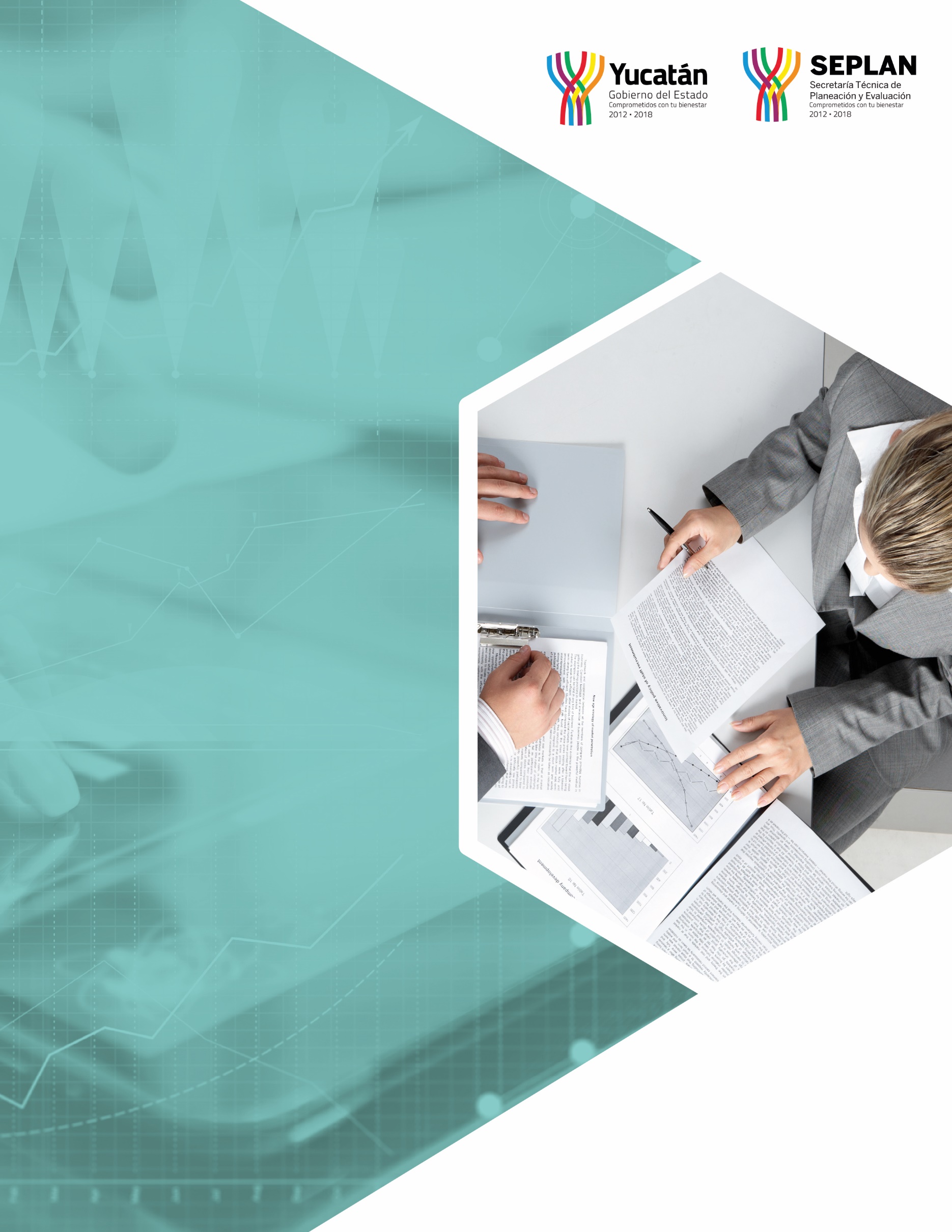 EL AVANCE DE LOS ASPECTOSSUSCEPTIBLES DE MEJORASEGUNDO TRIMESTRE DE 2018DE LOS ÍndiceLista de tablas y gráficasTabla 1. Avance por dependencia de los ASM 2014	3Tabla 2. Programas evaluados 2015 por tipo de evaluación	6Tabla 3. Número de ASM 2015 identificados por Fondo del ramo 33	7Tabla 4. Número de ASM 2015 identificados por Programa Presupuestario	7Tabla 5. ASM 2015 por tipo de actor y programa presupuestario	9Tabla 6. ASM 2015 por nivel de prioridad y Programa Presupuestario	9Tabla 7. ASM 2015 por mes y tipo de evaluación externa	11Tabla 8. Avance por dependencia de los ASM 2015	12Tabla 9. Fondos evaluados 2016 por tipo de evaluación	15Tabla 10. Programas presupuestarios evaluados 2016 por tipo de evaluación	16Tabla 11. Número de ASM 2016 identificados por intervención pública	16Tabla 12. ASM 2016 por tipo de actor e intervención pública	18Tabla 13. ASM 2016 por nivel de prioridad e intervención pública	19Tabla 14. ASM 2016 por mes y tipo de evaluación externa	21Tabla 15. Avance por dependencia de los ASM 2016	22Tabla 16. Fondos evaluados 2017	26Tabla 17. Programas presupuestarios evaluados 2017 por tipo de evaluación	27Tabla 18. Número de conclusiones y recomendaciones por intervención pública evaluada 2017	27Tabla 19. Número de ASM identificados por intervención pública evaluada 2017	28Tabla 20. ASM 2016 por tipo de actor e intervención pública	29Tabla 21. ASM 2017 por nivel de prioridad e intervención pública	30Tabla 22. ASM 2017 por mes y tipo de evaluación externa	31Gráfica 1. Cumplimiento de ASM 2014 por Dependencia y/o Entidad	4Gráfica 2. Cumplimiento de ASM 2014 por intervención pública	4Gráfica 3. Distribución de ASM 2014 según oportunidad de atención por dependencia	5Gráfica 4. Número de ASM 2015 identificados por dependencia	8Gráfica 5. ASM 2015 por tipo de evaluación externa y temática	10Gráfica 6. Cumplimiento de ASM 2015 por intervención pública	13Gráfica 7. Cumplimiento de ASM 2015 por Dependencia y/o Entidad	13Gráfica 8. Distribución de ASM 2015 según oportunidad de atención por dependencia	14Gráfica 9. Número de ASM 2016 identificados por dependencia	17Gráfica 10. ASM 2016 por tipo de evaluación externa y temática	20Gráfica 11. Cumplimiento de ASM 2016 por intervención pública	23Gráfica 12. Cumplimiento de ASM 2016 por Dependencia y/o Entidad	24Gráfica 13. Distribución de ASM 2016 según oportunidad de atención por dependencia	25Gráfica 14. Número de ASM 2016 identificados por dependencia	29Gráfica 15. ASM 2017 por tipo de evaluación externa y temática	30Siglas y AcrónimosGlosarioAspecto Susceptible de Mejora: hallazgos, debilidades, oportunidades y amenazas identificadas en las evaluaciones externas y/o informes que pueden ser atendidos para la mejora del programa.Dependencias: los entes públicos de la Administración Pública Centralizada que incluye al Despacho del Gobernador y las dependencias y sus respectivos organismos administrativos desconcentrados, a que se refiere el Código de la Administración Pública de Yucatán.Entidades: las que constituyen la Administración Pública Paraestatal, de conformidad con el Código de la Administración Pública del Estado.Evaluación: apreciación sistemática y objetiva de un programa o proyecto en curso o concluido, de su diseño, su puesta en práctica y sus resultados, con el propósito de determinar la pertinencia y el logro de sus objetivos, así como su eficiencia, eficacia, impacto y sostenibilidad en relación con el desarrollo del Estado.Evaluación complementaria del desempeño: permite corroborar información básica acerca de las características de la intervención pública, su contribución y alineación con los objetivos de desarrollo, los indicadores a través de los cuales se mide su desempeño y el cumplimiento de las metas asociadas a ellos, la cobertura de atención, la administración financiera y el ejercicio de los recursos.Evaluación de consistencia y resultados: tipo de evaluación que valora el grado de cumplimiento de los objetivos y metas de la intervención pública evaluable, con base en el análisis de su diseño, procesos, entrega de bienes y servicios, matriz de indicadores y la medición de sus resultados globales, con el propósito de mejorar su diseño y gestión.Evaluación de proceso: análisis de los procesos operativos y su contribución al propósito de la intervención pública. Por medio de esta evaluación se detectan las fortalezas, debilidades, oportunidades y amenazas del marco normativo, estructura y funcionamiento de la intervención pública, aportando elementos para determinar estrategias que incrementen su efectividad operativa y enriquezcan su diseño.Evaluación específica de desempeño: es una valoración sintética del desempeño de los programas que se presentan mediante un formato homogéneo; esta evaluación muestra el avance en el cumplimiento de sus objetivos y metas programadas, a partir de una síntesis de la información contenida en el Sistema de Seguimiento y Evaluación del Desempeño y mediante el análisis de indicadores de resultados, de servicios y de gestión. Evaluación externa: es aquella que se realiza a través de personas físicas y morales especializadas, con experiencia probada en la materia que corresponda evaluar, que cumplan con los requisitos de independencia, imparcialidad, transparencia y los demás que se establezcan en las disposiciones aplicables.Gestión para Resultados de Desarrollo (GpRD): es una estrategia de gestión centrada en el desempeño y el logro de productos, efectos e impacto en la sociedad.Intervención pública: es el proceso de planeación, programación y ejecución de acciones de la administración pública que atienden problemas, necesidades u oportunidades que afectan directa o indirectamente a la sociedad. Una intervención pública puede ser una actividad institucional, una actividad programática, un programa, programa presupuestario o un conjunto de programas presupuestario.Matriz de Indicadores para Resultados (MIR): herramienta de planeación estratégica que en forma resumida, sencilla y armónica establece con claridad los objetivos del Programa presupuestario y su alineación con aquellos de la planeación estatal y sectorial; incorpora los indicadores que miden los objetivos y resultados esperados; identifica los medios para obtener y verificar la información de los indicadores; describe los bienes y servicios a la sociedad, así como las actividades e insumos para producirlos; e incluye supuestos sobre los riesgos y contingencias que pueden afectar el desempeño del programa.Metodología de Marco Lógico: es la herramienta que se utiliza para mejorar el diseño de las intervenciones públicas. Comprende la identificación de elementos estratégicos (insumos, productos, efectos, impacto) y sus relaciones causales, indicadores y los supuestos o riesgos que pueden influir en el éxito o el fracaso. De esa manera facilita la planeación, la ejecución y la evaluación de una intervención para el desarrollo.Programa Anual de Evaluación: Documento que establece las intervenciones públicas que serán evaluadas durante el ejercicio fiscal correspondiente a su publicación, el tipo de evaluación que les será aplicada y la metodología que será usada por el evaluadorPrograma presupuestario: la categoría programática que permite organizar en forma representativa y homogénea las asignaciones de recursos.Reglas de Operación de Programas: disposiciones específicas a las cuales se sujetan determinados programas y fondos con el objeto de otorgar transparencia y asegurar la aplicación eficiente, eficaz, no discrecional, oportuna y equitativa de los recursos públicos asignados a los mismos.Sistema de Seguimiento y Evaluación del Desempeño: al sistema previsto en el artículo 4 fracción XV de la Ley de Planeación para el Desarrollo del Estado de Yucatán.IntroducciónEl objetivo del presente documento es proporcionar una fuente de información con elementos técnicos al Poder Legislativo estatal para la toma de decisiones presupuestales basadas en evidencia y en el desempeño de las intervenciones públicas, así como incrementar los mecanismos de transparencia y rendición de cuentas disponibles a la sociedad en general.Es importante mencionar que desde 2014 el Gobierno del Estado de Yucatán a través de la Secretaría Técnica de Planeación y Evaluación (SEPLAN) ha implementado el Sistema de Seguimiento y Evaluación del Desempeño (SSED) con el propósito de mejorar el diseño, operación y resultado de las intervenciones públicas.Ese mismo año se realizó el primer proceso de evaluación, el cual empezó con la publicación del Programa Anual de Evaluación (PAE) y la posterior evaluación de once Programas Presupuestarios que ejercieron recursos de ocho fondos del Ramo 33 y de las cuales derivaron 120 Aspectos Susceptibles de Mejora. Siguiendo con el proceso de implementación del SSED, en abril 2015 se publicó el Programa de Evaluación de ese año, en el cual se comprometieron nueve evaluaciones externas, las cuales correspondían a ocho programas presupuestarios que ejercieron recursos del Ramo 33, y a un fondo federal (FASP), de las cuales derivaron 49 ASMEn 2016 se realizaron 11 evaluaciones con base en el PAE publicado en abril de ese año, de las cuales seis corresponden a fondos del Ramo 33 y cinco a programas presupuestarios estatales; siendo que en este informe se presentan la mayoría de los aspectos identificados y comprometidos por las dependencias y entidades, quedando únicamente pendiente los relativos al Fondo de Infraestructura Social para las Entidades.Por último, en el PAE 2017 publicado en abril, se comprometió la elaboración de ocho evaluaciones externas a programas presupuestarios, las cuales ya concluyeron y cuentan con su informe final; de igual manera, y por primera vez, la SEPLAN comprometió la realización de once evaluaciones internas a los fondos del Ramo 33 mediante un modelo de términos de referencia elaborado por la propia SEPLAN, de igual manera estas evaluaciones cuentan con su informe final. Aunque todas las evaluaciones ya cuentan con su informe final, las dependencias y entidades solo han podido concluir la elaboración de dos documentos de opinión y trabajo. En este sentido se hará un trabajo de acompañamiento exhortando a los involucrados a cumplir con lo establecido en los Lineamientos generales del Sistema de Seguimiento y Evaluación del Desempeño y en los Mecanismos para el seguimiento de los Aspectos Susceptibles de Mejora.Por lo anterior y con fundamento en el artículo 64 septies de la Ley de Planeación para el Desarrollo del estado de Yucatán, se presenta el Informe Trimestral sobre el avance de los Aspectos Susceptibles de Mejora, correspondiente al segundo trimestre del año 2018.Proceso de evaluación 2014Seguimiento a los Aspectos Susceptibles de Mejora 2014En el proceso de evaluación 2014 se identificaron 120 ASM, los cuales, al 30 de junio de 2018 ya fueron atendidos en su totalidad. Por Dependencia y Entidad se reportan el siguiente avance de cumplimiento:Tabla 1. Avance por dependencia de los ASM 2014Fuente: Secretaría Técnica de Planeación y Evaluación (SEPLAN), con datos del SIED.Gráfica 1. Cumplimiento de ASM 2014 por Dependencia y/o EntidadNota: La gráfica considera los 120 ASM.Fuente: Secretaría Técnica de Planeación y Evaluación (SEPLAN), con datos del SIED.El cumplimiento por intervención pública evaluada se puede observar en la siguiente gráfica: Gráfica 2. Cumplimiento de ASM 2014 por intervención públicaNota: La gráfica considera los 120 ASM.Fuente: Secretaría Técnica de Planeación y Evaluación (SEPLAN), con datos del SIED.Del total de los ASM atendidos (120 ASM) solo 89 fueron atendidos antes del tiempo comprometido, destacando que la Secretaría de Desarrollo Urbano y Medio Ambiente (Seduma), el Instituto de Educación para Adultos del Estado de Yucatán (IEAEY), y Colegio de Educación Profesional Técnica del Estado de Yucatán (Conalep) atendieron el total de sus ASM antes del tiempo comprometido, así como la Secretaría de Educación, la cual siendo la segunda dependencia con mayor número de ASM atendió el 92% antes del tiempo establecido.Gráfica 3. Distribución de ASM 2014 según oportunidad de atención por dependenciaNota: La gráfica contempla el total de ASM atendidos al 30 de junio de 2018.Fuente: Secretaría Técnica de Planeación y Evaluación (SEPLAN), con datos del SIED.Proceso de evaluación 2015Identificación de los Aspectos Susceptibles de Mejora 2015Durante el ejercicio fiscal 2015 se evaluaron ocho Programas Presupuestarios que ejercen recursos de siete fondos del Ramo 33, de igual manera se hizo una evaluación del desempeño al FASP. En este informe se reporta por primera vez el total de los ASM identificados en todas las evaluaciones, así como su avance respectivo.Tabla 2. Programas evaluados 2015 por tipo de evaluaciónFuente: Secretaría Técnica de Planeación y Evaluación (SEPLAN). Programa Anual de Evaluación 2015.En las nueve evaluaciones se identificaron 85 recomendaciones, de las cuales, en un trabajo en conjunto entre las Dependencias y Entidades, SEPLAN y SAF se determinó la atención de 54. En general, las 31 recomendaciones descartadas basan su justificación en que fueron atendidas previamente a la publicación del Informe Final de Evaluación y la nula factibilidad de cumplirlas, ya que implica observaciones a la Federación.Las 54 observaciones que se comprometieron atender derivaron en 57 Aspectos Susceptibles de Mejora. Tabla 3. Número de ASM 2015 identificados por Fondo del ramo 33 Fuente: Secretaría Técnica de Planeación y Evaluación (SEPLAN), con datos del SIED.Tabla 4. Número de ASM 2015 identificados por Programa PresupuestarioFuente: Secretaría Técnica de Planeación y Evaluación (SEPLAN), con datos del SIED.Nota: Para el Fondo de Aportaciones para la Seguridad Pública no se evaluó un programa presupuestario en particular.Con relación a los Recursos Federales, la mayor parte de los ASM recae en dos fondos del ramo 33, el Fondo de Infraestructura Social Estatal (FISE) y el Fondo de Aportaciones Múltiples (FAM). De forma similar, a nivel estatal se concentran en dos Programas Presupuestarios, el Pp “Cobertura con Equidad en Educación Básica” y el Pp “Construcción, Ampliación y Mejoramiento de Vivienda”; derivado de lo anterior, la mayor parte de los ASM identificados deben ser atendidos por el Instituto de Vivienda del Estado de Yucatán (IVEY) y la Secretaría de Educación del Gobierno del Estado de Yucatán (SEGEY).Gráfica 4. Número de ASM 2015 identificados por dependencia Fuente: Secretaría Técnica de Planeación y Evaluación (SEPLAN), con datos del SIED.En cuanto al tipo de actor identificado para la atención de los Aspectos Susceptibles de Mejora, en el 50.9% de los casos la atención del ASM estará a cargo una misma Dependencia o Entidad, participando más de un área en su atención (Institucional); en los demás casos se tendrán que coordinar más de una Dependencia o Entidad del Ejecutivo Estatal (Interinstitucional).Tabla 5. ASM 2015 por tipo de actor y programa presupuestario Fuente: Secretaría Técnica de Planeación y Evaluación (SEPLAN), con datos del SIED.Por otra parte, en lo relativo al nivel de prioridad (muy alta, alta, media, baja) para la atención de los ASM, de los 57 ASM identificados, cinco fueron catalogados como de prioridad muy alta, 37 (64.9%) de prioridad alta, 14 de prioridad media y uno de prioridad baja.Tabla 6. ASM 2015 por nivel de prioridad y Programa Presupuestario Fuente: Secretaría Técnica de Planeación y Evaluación (SEPLAN), con datos del SIED.De los ASM identificados en la evaluación complementaria del desempeño, 50% son para mejorar el diseño y seguimiento de indicadores; 22.2% para mejorar la definición y justificación de la intervención pública; 13.9% para mejorar la identificación y cuantificación de las poblaciones potencial, objetivo y atendida; y el 11% restante tiene que ver con la administración y ejercicio del recurso. Mientras en la evaluación de procesos, 88.2% de los ASM identificados son para mejorar la eficacia, eficiencia y economía de los procesos; y el 11.8% restante es para mejorar la identificación, clasificación, descripción y análisis de los procesos operativos. Por último, en la evaluación específica del desempeño del FASP se identificaron cuatro ASM cada uno para un aparto diferente.Gráfica 5. ASM 2015 por tipo de evaluación externa y temáticaFuente: Secretaría Técnica de Planeación y Evaluación (SEPLAN), con datos del SIED.Con el propósito de poder incorporar las mejoras identificadas de manera efectiva al ciclo presupuestario, en el 77% de los casos se estableció octubre de 2016 como fecha límite para la atención de los ASM.Tabla 7. ASM 2015 por mes y tipo de evaluación externa Fuente: Secretaría Técnica de Planeación y Evaluación (SEPLAN), con datos del SIED.Seguimiento a los Aspectos Susceptibles de Mejora 2015Los 57 ASM identificados se programaron solventar antes del 30 de junio de 2018, en este sentido se logró la atención de 54, lo que representa 94.7% del total de ASM. Por Dependencia y Entidad se reportan el siguiente avance de cumplimiento:Tabla 8. Avance por dependencia de los ASM 2015 Fuente: Secretaría Técnica de Planeación y Evaluación (SEPLAN), con datos del SIED.Solo queda pendiente tres ASM por atender, uno pertenece al programa Construcción, Ampliación y Mejoramiento de Vivienda y es un ASM que tiene su atención depende de la coordinación del IVEY y la SAF; los otros dos ASM son del Fondo de Aportaciones para la Seguridad Pública.Gráfica 6. Cumplimiento de ASM 2015 por intervención públicaNota: La gráfica considera los 57 ASM.Fuente: Secretaría Técnica de Planeación y Evaluación (SEPLAN), con datos del SIED.En la gráfica 7 se muestra que la mayoría de las Dependencias y Entidades han atendido al 100% sus ASM.Gráfica 7. Cumplimiento de ASM 2015 por Dependencia y/o EntidadNota: La gráfica considera los 57 ASM.Fuente: Secretaría Técnica de Planeación y Evaluación (SEPLAN), con datos del SIED.Como se mencionó previamente los 57 ASM identificados ya debieron ser atendidos, y aunque a la fecha se reporta la atención al 100% de 54 aspectos, de estos, solo se logró la atención oportuna de 33 de los programados.Gráfica 8. Distribución de ASM 2015 según oportunidad de atención por dependenciaNota: La gráfica contempla los 54 ASM atendidos al 30 de junio de 2018. Se reportan cero atendidos después de la fecha de término, porque solo se consideran los ASM atendidos al 100% y no el total de ASM.Fuente: Secretaría Técnica de Planeación y Evaluación (SEPLAN), con datos del SIED.Proceso de evaluación 2016Identificación de los Aspectos Susceptibles de Mejora 2016Durante el ejercicio fiscal 2016 se evaluaron seis fondos del Ramo 33 y cinco programas presupuestarios estatales. Con excepción del Fondo para la Infraestructura Social Estatal el resto de las intervenciones públicas evaluadas ya cuentan con la identificación de sus ASM.Tabla 9. Fondos evaluados 2016 por tipo de evaluaciónFuente: Secretaría Técnica de Planeación y Evaluación (SEPLAN). Programa Anual de Evaluación 2016.Tabla 10. Programas presupuestarios evaluados 2016 por tipo de evaluaciónFuente: Secretaría Técnica de Planeación y Evaluación (SEPLAN). Programa Anual de Evaluación 2016.En las diez evaluaciones que concluyeron el proceso, los evaluadores emitieron 295 recomendaciones, de las cuales, en un trabajo en conjunto entre las Dependencias, Entidades, SEPLAN y SAF se determinó la atención de 200 recomendaciones, mismas que se tradujeron en 169 ASM.Tabla 11. Número de ASM 2016 identificados por intervención pública Fuente: Secretaría Técnica de Planeación y Evaluación (SEPLAN), con datos del SIED.A la fecha, el mayor número de ASM debe ser atendido por de la Secretaría de Educación del Gobierno del Estado de Yucatán (SEGEY), debido a que es la dependencia coordinadora del FONE y del PP Eficiencia Terminal en Educación Media Superior, así como corresponsable del FAM y participante del FAFEF.Gráfica 9. Número de ASM 2016 identificados por dependenciaFuente: Secretaría Técnica de Planeación y Evaluación (SEPLAN), con datos del SIED.En cuanto al tipo de actor identificado para la atención de los Aspectos Susceptibles de Mejora, en el 56.2% de los casos la atención del ASM estará a cargo un área (Específico) o más de un área de la misma Dependencia o Entidad (Institucional); en 42% de los casos se tendrán que coordinar más de una Dependencia o Entidad del Ejecutivo Estatal (Interinstitucional); y para la atención de tres ASM se tendrá que establecer un canal de comunicación con la federación.Tabla 12. ASM 2016 por tipo de actor e intervención pública Fuente: Secretaría Técnica de Planeación y Evaluación (SEPLAN), con datos del SIED.Por otra parte, en lo relativo al nivel de prioridad (muy alta, alta, media, baja) de la atención de los ASM, de los 135 ASM identificados, 24.4% fueron catalogados como de prioridad muy alta, 80 (59.3%) de prioridad alta, 18 de prioridad media y cuatro de prioridad baja.Tabla 13. ASM 2016 por nivel de prioridad e intervención pública Fuente: Secretaría Técnica de Planeación y Evaluación (SEPLAN), con datos del SIED.De los ASM identificados en la evaluación específica del desempeño de fondos, 52.7% son para mejorar la planeación, 26.4% para mejorar la gestión y administración financiera, y el resto los ASM se dividen en los demás apartados.Por otra parte, de los ASM identificados en la evaluación específica del desempeño de programas, 31.6% son para mejorar los resultados del programa, 26.3% para mejorar la cobertura del programa, y el resto los ASM se dividen en los demás temas.Por último, de los ASM identificados en la evaluación de diseño, 55.9% es para mejorar el diseño de la Matriz de Indicadores para Resultados (MIR), 22% para mejorar la identificación de la población potencial, objetivo y mecanismos de elegibilidad; el resto los ASM se dividen en los demás tópicos.Gráfica 10. ASM 2016 por tipo de evaluación externa y temáticaFuente: Secretaría Técnica de Planeación y Evaluación (SEPLAN), con datos del SIED.Debido a los diferentes momentos en la entrega de los documentos de trabajo, que es el mecanismo para la identificación de los ASM por parte de las dependencias y entidades, es que existe una importante heterogeneidad en las fechas comprometidas de atención, es así, que aún con un documento de trabajo pendiente del proceso 2016 se tiene como primera fecha de atención el mes de octubre de 2016 y como última fecha febrero de 2019, es decir, dos años y cinco meses de diferencia entre el primer ASM comprometido y el último.Tabla 14. ASM 2016 por mes y tipo de evaluación externa Fuente: Secretaría Técnica de Planeación y Evaluación (SEPLAN), con datos del SIED.Seguimiento a los Aspectos Susceptibles de Mejora 2016Del total de ASM comprometidos, al 30 de junio de 2018 se logró la atención de 104, lo que representa 61.5% del total de ASM. Por Dependencia y Entidad se reportan el siguiente avance de cumplimiento:Tabla 15. Avance por dependencia de los ASM 2016 Fuente: Secretaría Técnica de Planeación y Evaluación (SEPLAN), con datos del SIED.El retraso en la atención de los ASM por parte de las dependencias y entidades se debe a los aplazamientos en la elaboración de los documentos de opinión y de trabajo, así como en la naturaleza del proceso para el diseño y adecuaciones de los programas presupuestarios, el cual empieza a mediados de año, situación que abarca la mayoría de los ASM identificados.Las intervenciones públicas que tienen un mayor porcentaje de atención de sus ASM son el FONE (100%), FAETA (90%), FAM (80.8%) y FASSA (72.7%).Gráfica 11. Cumplimiento de ASM 2016 por intervención públicaNota: La gráfica considera los 169 ASM.Fuente: Secretaría Técnica de Planeación y Evaluación (SEPLAN), con datos del SIED.Siete de 18 dependencias ya lograron atender el total de sus ASM al cien por ciento, seis ya tienen más del 50% de sus ASM atendidos, y solo una no ha atendido ninguno de sus ASM. Gráfica 12. Cumplimiento de ASM 2016 por Dependencia y/o EntidadNota: La gráfica considera los 169 ASM.Fuente: Secretaría Técnica de Planeación y Evaluación (SEPLAN), con datos del SIED.Es importante mencionar que del total de los ASM que las Dependencias y Entidades se comprometieron a cumplir al mes de junio de 2018 (157 ASM), se reportó la atención al 100% de 104 aspectos, pero de esos solo se logró la atención oportuna de 53 de los programados.Gráfica 13. Distribución de ASM 2016 según oportunidad de atención por dependenciaNota: La gráfica contempla el total de ASM atendidos al 30 de junio de 2018. En algunos casos se reportan cero atendidos después de la fecha de término, porque solo se consideran los ASM atendidos al 100% y no el total de ASM.Fuente: Secretaría Técnica de Planeación y Evaluación (SEPLAN), con datos del SIED.Proceso de evaluación 2017Identificación de los Aspectos Susceptibles de Mejora 2016Durante el ejercicio fiscal 2017 se evaluaron once fondos o subfondos del Ramo 33 y ocho programas presupuestarios estatales. Todas las evaluaciones ya concluyeron, pero solo dos han hecho el proceso de identificación de sus ASM.Tabla 16. Fondos evaluados 2017 Fuente: Secretaría Técnica de Planeación y Evaluación (SEPLAN). Programa Anual de Evaluación 2017.Tabla 17. Programas presupuestarios evaluados 2017 por tipo de evaluaciónFuente: Secretaría Técnica de Planeación y Evaluación (SEPLAN). Programa Anual de Evaluación 2017.Los evaluadores identificaron un total de 558 conclusiones de las cuales, 395 presentan áreas de oportunidad con sus respectivas recomendaciones, por intervención pública se tiene la siguiente distribución.Tabla 18. Número de conclusiones y recomendaciones por intervención pública evaluada 2017 Fuente: Secretaría Técnica de Planeación y Evaluación (SEPLAN), con datos del SIED.En las dos evaluaciones que concluyeron el proceso, los evaluadores emitieron 46 recomendaciones, de las cuales, en un trabajo en conjunto entre las Dependencias, Entidades, SEPLAN y SAF se determinó la atención de 39 recomendaciones, mismas que se tradujeron en 38 ASM.Tabla 19. Número de ASM identificados por intervención pública evaluada 2017 Fuente: Secretaría Técnica de Planeación y Evaluación (SEPLAN), con datos del SIED.Hasta el momento, solo el IVEY y la STyPS han comprometido la atención de 19 ASM cada una.Gráfica 14. Número de ASM 2016 identificados por dependenciaFuente: Secretaría Técnica de Planeación y Evaluación (SEPLAN), con datos del SIED.En cuanto al tipo de actor identificado para la atención de los Aspectos Susceptibles de Mejora, hasta el momento el 100% de los casos la atención del ASM estará a cargo de la misma Dependencia o Entidad (Institucional.Tabla 20. ASM 2016 por tipo de actor e intervención pública Fuente: Secretaría Técnica de Planeación y Evaluación (SEPLAN), con datos del SIED.Por otra parte, en lo relativo al nivel de prioridad (muy alta, alta, media, baja) de la atención de los ASM, de los 38 ASM identificados, 31.6% fueron catalogados como de prioridad muy alta, 21 (55.3%) de prioridad alta, y 5 de prioridad media.Tabla 21. ASM 2017 por nivel de prioridad e intervención pública Fuente: Secretaría Técnica de Planeación y Evaluación (SEPLAN), con datos del SIED.Todo los ASM identificados hasta el momento son de evaluaciones específicas del desempeño de programas, en este sentido, 36.8% son para mejorar los resultados del programa, 23.7 % para mejorar la cobertura del programa, y gestión del programa respectivamente, el resto los ASM se dividen en los demás temas.Gráfica 15. ASM 2017 por tipo de evaluación externa y temáticaFuente: Secretaría Técnica de Planeación y Evaluación (SEPLAN), con datos del SIED.La mitad de los ASM comprometidos hasta el momento se programaron atender a más tardar en septiembre de 2018, a fin de que puedan ser solventados antes del cambio de administración e incorporados al proceso presupuestario 2019 .Tabla 22. ASM 2017 por mes y tipo de evaluación externa Fuente: Secretaría Técnica de Planeación y Evaluación (SEPLAN), con datos del SIED.Seguimiento a los Aspectos Susceptibles de Mejora 2017Del total de ASM comprometidos, al 30 de junio de 2018 se logró la atención de tres ASM a cargo de la Secretaría del Trabajo y Previsión Social y en específico del Programa de Fomento al Empleo.Con base a los documentos de trabajo proporcionados por las dependencias y entidades a junio de 2018 se debieron atender 15 ASM, por lo que se tiene un 20% de atención a tiempo de los ASM y un 8% de atención del total de ASM comprometidos.ConclusionesEn los procesos de evaluación llevados hasta el periodo que se informa, se han identificado 384 Aspectos Susceptibles de Mejora, de los cuales el 73.2% (281 ASM) ha sido atendido en su totalidad. Es importante mencionar que, del total de aspectos atendidos, solo se han atendido 51% antes del tiempo comprometido En específico, del proceso evaluación 2014, en el cual se realizaron 10 evaluaciones de Consistencia y Resultados a 10 Programas Presupuestarios que ejercen recursos del Ramo General 33, Se identificaron 120 ASM, los cuales en este trimestre se reporta la atención al 100% de todos los aspectos comprometidosPara el proceso de 2015, se realizaron nueve evaluaciones (seis de tipo Complementaria del Desempeño, dos de Procesos y una evaluación del desempeño) a Programas Presupuestarios que ejercen recursos del Ramo General 33. En este periodo que se informa se logró concluir con la identificación de los ASM de todas las evaluaciones, siendo que en total se comprometieron 57 ASM, de los cuales, 94.7% de los ASM ya fueron atendidos y concluidos, quedando al pendiente y desfasados en tiempo solo tres ASM.En este mismo sentido, para el ejercicio fiscal 2016 se realizaron once evaluaciones, seis fueron específicas del desempeño para fondos del Ramo General 33, cuatro fueron de diseño y una específica del desempeño a programas presupuestarios estatales. Las once evaluaciones cuentan con su informe final, sin embargo, queda pendiente la entrega del documento de trabajo de FISE. En el proceso se identificaron 169 ASM. Del total de ASM identificados se logró la atención de 104, lo que representa 61.5% del total.Por último, en este informe se presentan los primeros ASM identificados del proceso de evaluación 2017, en el cual se realizaron once evaluaciones sintéticas del desempeño a fondos y subfondos del Ramo 33, cuatro evaluaciones de diseño a Programas Presupuestarios Estatales y cuatro evaluaciones específicas del desempeño de igual manera a Programas Presupuestarios. Hasta el momento se han identificado 38 ASM, de los cuales 15 debieron haber sido atendidos antes del 30 de junio del presente año, pero solo se logró la atención de tres.Con base en lo mencionado con anterioridad, aún se está a la espera de incorporar los ASM de las siguientes evaluaciones:Programa Anual de Evaluación 2016Evaluación Específica del Desempeño del Fondo para la Infraestructura Social Estatal (FISE).Programa Anual de Evaluación 2017Carencia por Calidad, Espacios y Servicios Básicos en la ViviendaCarencia por Acceso a la AlimentaciónLínea Mínima de BienestarPrevención del Delito a través de acciones estructuralesProtección Social en la SaludSujetos en condición de vulnerabilidadFondo de Aportaciones para la Nómina Educativa y Gasto Operativo (FONE)Fondo de Aportaciones para la Educación Tecnológica y de Adultos. Subfondo Educación Tecnológica. (FAETA-Tecnológica)Fondo de Aportaciones para la Educación Tecnológica y de Adultos. Subfondo Educación para Adultos. (FAETA-Adultos)Fondo de Aportaciones para los Servicios de Salud (FASSA)Fondo para la Infraestructura Social Estatal (FISE)Fondo de Aportaciones para el Fortalecimiento de las Entidades Federativas (FAFEF)Fondo de Aportaciones Múltiples. Subfondo Asistencia Social (FAM-AS)Fondo de Aportaciones Múltiples. Subfondo Infraestructura Educativa Básica (FAM-IB)Fondo de Aportaciones Múltiples. Subfondo Infraestructura Educativa Media Superior (FAM-IMS)Fondo de Aportaciones Múltiples. Subfondo Infraestructura Educativa Superior (FAM-IS)Fondo de Aportaciones para la Seguridad Pública de los Estados (FASP)Anexos. Documentos de Trabajo 2014Seguimiento a Aspectos Susceptibles de Mejora derivados de Informes y Evaluaciones Externas 2014 Seguimiento a Aspectos Susceptibles de Mejora derivados de Informes y Evaluaciones ExternasPrograma: Carencia por calidad, espacios y servicios básicos en la viviendaPrograma: Educación y Capacitación para AdultosPrograma: NutriciónPrograma: Tratamiento de Residuos SólidosPrograma: Educación Media SuperiorPrograma: Enfermedades Transmisibles y Atención a la SaludPrograma: Carreteras y CaminosEstos programas reportan desde hace dos o más trimestres una atención del 100% de todos sus Aspectos Susceptibles de Mejora (ASM). Seguimiento a Aspectos Susceptibles de Mejora derivados de Informes y Evaluaciones ExternasPrograma: Construcción y ampliación de la Infraestructura EducativaSeguimiento a Aspectos Susceptibles de Mejora derivados de Informes y Evaluaciones ExternasPrograma: Construcción, Ampliación y Mejoramiento de Vivienda para Grupos VulnerablesSeguimiento a Aspectos Susceptibles de Mejora derivados de Informes y Evaluaciones ExternasPrograma: Educación BásicaAnexos. Documentos de Trabajo 2015Seguimiento a Aspectos Susceptibles de Mejora derivados de Informes y Evaluaciones Externas 2015 Seguimiento a Aspectos Susceptibles de Mejora derivados de Informes y Evaluaciones ExternasPrograma: NutriciónPrograma: Calidad de la Educación Media SuperiorPrograma: Rezago EducativoPrograma: Calidad de la Educación BásicaPrograma: Cobertura con Equidad en Educación BásicaPrograma: Enfermedades TransmisiblesEstos programas reportan desde hace dos o más trimestres una atención del 100% de todos sus Aspectos Susceptibles de Mejora (ASM). Seguimiento a Aspectos Susceptibles de Mejora derivados de Informes y Evaluaciones ExternasPrograma: Construcción, Ampliación y Mejoramiento de ViviendaSeguimiento a Aspectos Susceptibles de Mejora derivados de Informes y Evaluaciones ExternasPrograma: Infraestructura UrbanaSeguimiento a Aspectos Susceptibles de Mejora derivados de Informes y Evaluaciones ExternasPrograma: Fondo de Aportaciones para la Seguridad PúblicaAnexos. Documentos de Trabajo 2016Seguimiento a Aspectos Susceptibles de Mejora derivados de Informes y Evaluaciones Externas 2016 Seguimiento a Aspectos Susceptibles de Mejora derivados de Informes y Evaluaciones ExternasPrograma: Construcción, ampliación y mejoramiento de viviendasSeguimiento a Aspectos Susceptibles de Mejora derivados de Informes y Evaluaciones ExternasPrograma: Eficiencia Terminal en Educación Media SuperiorSeguimiento a Aspectos Susceptibles de Mejora derivados de Informes y Evaluaciones ExternasFondo de Aportaciones para la Nómina Educativa y Gasto Operativo (FONE)Seguimiento a Aspectos Susceptibles de Mejora derivados de Informes y Evaluaciones ExternasFondo de Aportaciones para los Servicios de Salud (FASSA)Seguimiento a Aspectos Susceptibles de Mejora derivados de Informes y Evaluaciones ExternasPrograma: Fomento al EmpleoSeguimiento a Aspectos Susceptibles de Mejora derivados de Informes y Evaluaciones ExternasFondo de Aportaciones MúltiplesSeguimiento a Aspectos Susceptibles de Mejora derivados de Informes y Evaluaciones ExternasFondo de Aportaciones para la Educación Tecnológica y de Adultos Seguimiento a Aspectos Susceptibles de Mejora derivados de Informes y Evaluaciones ExternasPrograma: Carencia por Calidad, Espacios y Servicios Básicos en la ViviendaSeguimiento a Aspectos Susceptibles de Mejora derivados de Informes y Evaluaciones ExternasPrograma: Carencia por Acceso a la AlimentaciónSeguimiento a Aspectos Susceptibles de Mejora derivados de Informes y Evaluaciones ExternasFondo de Aportaciones para el Fortalecimiento de las Entidades Federativas Anexos. Documentos de Trabajo 2017Seguimiento a Aspectos Susceptibles de Mejora derivados de Informes y Evaluaciones Externas 2017 Seguimiento a Aspectos Susceptibles de Mejora derivados de Informes y Evaluaciones ExternasPrograma: Construcción, ampliación y mejoramiento de viviendaSeguimiento a Aspectos Susceptibles de Mejora derivados de Informes y Evaluaciones ExternasPrograma: Fomento al Empleo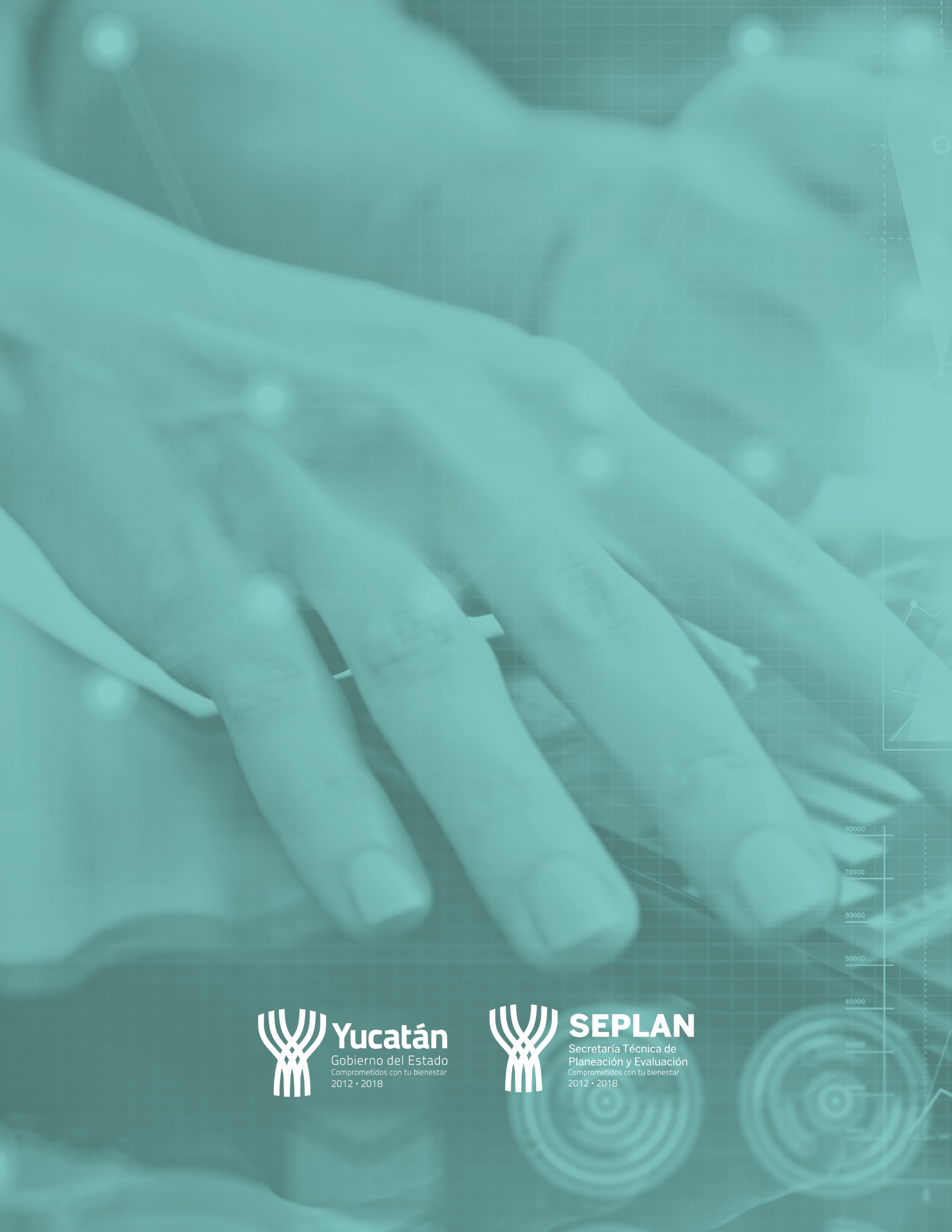 ASMAspecto Susceptible de MejoraConalepColegio Nacional de Educación Profesional TécnicaConacConsejo Nacional de Armonización ContableDIFSistema para el Desarrollo Integral de la Familia en YucatánFAEBFondo de Aportaciones para la Educación Básica y NormalFAETAFondo de Aportaciones para la Educación Tecnológica y de AdultosFAFEFFondo de Aportaciones para el Fortalecimiento de las Entidades FederativasFAMFondo de Aportaciones Múltiples FASPFondo de Aportaciones para la Seguridad PúblicaFASSAFondo de Aportaciones para los Servicios de SaludFISEFondo de Infraestructura Social EstatalFONEFondo de Aportaciones para la Nómina Educativa y Gasto OperativoGpRDGestión para Resultados del Desarrollo IbeceyInstituto de Becas y Crédito Educativo del Estado de YucatánIdefeyInstituto para el Desarrollo y Certificación de la Infraestructura Física Educativa de YucatánIEAEYInstituto de Educación para Adultos del Estado de YucatánINCCOPYInstituto para la Construcción y Conservación de Obra Pública en YucatánIndetecInstituto para el Desarrollo Técnico de las Haciendas PúblicasIVEYInstituto de Vivienda del Estado de YucatánJapayJunta de Agua Potable y Alcantarillado de YucatánJedeyJunta de Electrificación de YucatánMIRMatriz de Indicadores para ResultadosPAEPrograma Anual de EvaluaciónPpPrograma PresupuestarioSAFSecretaría de Administración y Finanzas SedesolSecretaría de Desarrollo SocialSedumaSecretaría de Desarrollo Urbano y Medio Ambiente SEGEYSecretaría de Educación del Gobierno del Estado de YucatánSEPLANSecretaría Técnica de Planeación y EvaluaciónSFUSistema de Formato Único de la Secretaría de Hacienda y Crédito PúblicoSHCPSecretaría de Hacienda y Crédito PúblicoSIEDSistema Informático de Evaluación del DesempeñoSIIESSecretaría de Investigación, Innovación y Educación SuperiorSNEYServicio Nacional de Empleo, YucatánSSEDSistema de Seguimiento y Evaluación del DesempeñoSSYServicios de Salud de YucatánSTyPSSecretaría de Trabajo y Previsión SocialUBPUnidad Básica de PresupuestaciónUT del MayabUniversidad Tecnológica del MayabDependencia/EntidadTotal de ASMASM atendidos al 100%Porcentaje de atenciónColegio de Educación Profesional Técnica del Estado de Yucatán1616100%Instituto de Educación para Adultos del Estado de Yucatán99100%Instituto de Infraestructura Carretera de Yucatán66100%Instituto de Vivienda del Estado de Yucatán1313100%Secretaría de Desarrollo Social3636100%Secretaría de Desarrollo Urbano y Medio Ambiente44100%Secretaría de Educación del Gobierno del Estado de Yucatán.2525100%Servicios de Salud de Yucatán88100%Sistema para el Desarrollo Integral de la Familia en Yucatán33100%Total general120120100%Tipo de EvaluaciónFondo del Ramo 33 del PEFProgramas PresupuestariosComplementaria del DesempeñoFAEBCalidad de Educación BásicaComplementaria del DesempeñoFASSAEnfermedades TransmisiblesComplementaria del DesempeñoFAM-Asistencia SocialNutriciónComplementaria del DesempeñoFAM-Infraestructura EducativaCobertura con Equidad en Educación BásicaComplementaria del DesempeñoFAETACalidad de la Educación Media SuperiorComplementaria del DesempeñoFAETARezago EducativoProcesosFAFEFInfraestructura UrbanaProcesosFISEConstrucción, ampliación y mejoramiento de la ViviendaEspecífica del DesempeñoFASPNo aplicaNombre del FondoNúmero de ASM Fondo de Aportaciones para la Infraestructura Social Estatal 13Fondo de Aportaciones Múltiples (FAM)10Fondo de Aportaciones Múltiples (FAM). Asistencia Social2Fondo de Aportaciones para el Fortalecimiento de las Entidades Federativas4Fondo de Aportaciones para la Educación Básica y Normal (FAEB)7Fondo de Aportaciones para la Educación Tecnológica y de Adultos (FAETA). Subfondo: “Educación y Capacitación para Adultos”6Fondo de Aportaciones para la Educación Tecnológica y de Adultos (FAETA). Subfondo: Educación Media Superior2Fondo de Aportaciones para los Servicios de Salud (FASSA)9Fondo de Aportaciones para la Seguridad Pública4Total general57Programa PresupuestarioNúmero de ASMCalidad de la Educación Básica7Calidad de la Educación Media Superior2Cobertura con Equidad en Educación Básica10Construcción, Ampliación y Mejoramiento de Vivienda13Enfermedades Transmisibles9Fondo de Aportaciones para la Seguridad Pública*4Infraestructura Urbana4Nutrición2Rezago Educativo6Total general57Programa PresupuestarioInstitucionalInterinstitucionalTotal Colegio de Educación Profesional Técnica del Estado de Yucatán202Instituto de Educación para Adultos del Estado de Yucatán246Instituto de Vivienda del Estado de Yucatán8412Instituto para la Construcción y Conservación de Obra Pública en Yucatán033Secretaría de Administración y Finanzas112Secretaría de Educación del Gobierno del Estado de Yucatán9817Secretariado Ejecutivo del Consejo Estatal de Seguridad Pública044Servicios de Salud de Yucatán7411Total292857Programa PresupuestarioMuy AltaAltaMediaBajaTotalCalidad de la Educación Básica25007Calidad de la Educación Media Superior00202Cobertura con Equidad en Educación Básica063110Construcción, Ampliación y Mejoramiento de Vivienda0112013Enfermedades Transmisibles33309Fondo de Aportaciones para la Seguridad Pública04004Infraestructura Urbana02204Nutrición00202Rezago Educativo06006Total5371415720162016201620162016201620162016201820182018TotalTipo de EvaluaciónAbrilMayoJunioAgostoSeptiembreOctubreDiciembreTotalMayoJunioTotalTotalEspecífica del Desempeño000000220224Evaluación Complementaria del Desempeño124615623600036Evaluación de Procesos000010031340417Total124625675142657Dependencia/EntidadTotal de ASMASM atendidos al 100%Porcentaje de atenciónColegio de Educación Profesional Técnica del Estado de Yucatán22100.0%Instituto de Educación para Adultos del Estado de Yucatán66100.0%Instituto de Vivienda del Estado de Yucatán1212100.0%Instituto para la Construcción y Conservación de Obra Pública en Yucatán33100.0%Secretaría de Administración y Finanzas2150.0%Secretaría de Educación del Gobierno del Estado de Yucatán1717100.0%Secretariado Ejecutivo del Consejo Estatal de Seguridad Pública4250.0%Servicios de Salud de Yucatán1111100.0% Total575494.7%Tipo de EvaluaciónFondo del Ramo 33 del PEFSubfondoDependencia o Entidad coordinadora del FondoEspecífica del DesempeñoFondo de Aportaciones para la Nómina Educativa y Gasto Operativo (FONE)No aplicaSecretaría de Educación Específica del DesempeñoFondo de Aportaciones para la Educación Tecnológica y de Adultos (FAETA)Educación Tecnológica Colegio de Educación Profesional TécnicaEspecífica del DesempeñoFondo de Aportaciones para la Educación Tecnológica y de Adultos (FAETA)Educación para AdultosInstituto de Educación para Adultos del Estado de YucatánEspecífica del DesempeñoFondo de Aportaciones Múltiples (FAM)Fondo para Infraestructura Educativa Básica Secretaría de Educación Específica del DesempeñoFondo de Aportaciones Múltiples (FAM)Fondo para Infraestructura Educativa Superior Secretaria de Investigación, Innovación y Educación Superior Específica del DesempeñoFondo de Aportaciones Múltiples (FAM)Fondo para la Asistencia SocialSistema para el Desarrollo Integral de la Familia en YucatánEspecífica del DesempeñoFondo de Aportaciones para los Servicios de Salud (FASSA)No aplicaServicios de Salud de YucatánEspecífica del DesempeñoFondo para la Infraestructura Social Estatal (FISE)No aplicaSecretaría de Desarrollo SocialEspecífica del DesempeñoFondo de Aportaciones para el Fortalecimiento de las Entidades FederativasNo aplicaSecretaría de Administración y FinanzasTipo de EvaluaciónProgramas PresupuestariosDependencia o Entidad responsable del ProgramaDiseñoCarencia por acceso a la alimentaciónSecretaría de Desarrollo SocialDiseñoConstrucción, Ampliación y Mejoramiento de ViviendaInstituto de Vivienda del estado de YucatánDiseñoCarencia por Calidad, Espacios y Servicios Básicos en la ViviendaSecretaría de Desarrollo SocialDiseñoFomento al EmpleoSecretaría de Trabajo y Previsión SocialEspecífica del DesempeñoEficiencia Terminal en Educación Media SuperiorSecretaría de Educación Específica del DesempeñoEficiencia Terminal en Educación Media SuperiorSecretaría de Educación Intervención PúblicaNúmero de ASMCarencia por Acceso a la Alimentación6Carencia por Calidad, Espacios y Servicios Básicos en la Vivienda7Construcción, Ampliación y Mejoramiento de Vivienda14Eficiencia Terminal en Educación Media Superior19Fomento al Empleo32Fondo de Aportaciones para el Fortalecimiento de las Entidades Federativas34Fondo de Aportaciones para la Nómina Educativa y Gasto Operativo 10Fondo de Aportaciones para los Servicios de Salud 11Fondo de Aportaciones Múltiples 26Fondo de Aportaciones para la Educación Tecnológica y de Adultos 10Total169Intervención PúblicaEspecíficoInstitucionalIntergubernamentalInterinstitucionalTotalCarencia por Acceso a la Alimentación00066Carencia por Calidad, Espacios y Servicios Básicos en la Vivienda00077Construcción, Ampliación y Mejoramiento de Vivienda0130114Eficiencia Terminal en Educación Media Superior2100719Fomento al Empleo0280432Fondo de Aportaciones para el Fortalecimiento de las Entidades Federativas11431634Fondo de Aportaciones para la Nómina Educativa y Gasto Operativo 360110Fondo de Aportaciones para los Servicios de Salud 0110011Fondo de Aportaciones Múltiples 0002626Fondo de Aportaciones para la Educación Tecnológica y de Adultos 610310Total1283371169Intervención PúblicaMuy AltaAltaMediaBajaTotalCarencia por Acceso a la Alimentación31116Carencia por Calidad, Espacios y Servicios Básicos en la Vivienda33017Construcción, Ampliación y Mejoramiento de Vivienda1112014Eficiencia Terminal en Educación Media Superior3151019Fomento al Empleo6213232Fondo de Aportaciones para el Fortalecimiento de las Entidades Federativas0304034Fondo de Aportaciones para la Nómina Educativa y Gasto Operativo 072110Fondo de Aportaciones para los Servicios de Salud 443011Fondo de Aportaciones Múltiples 14111026Fondo de Aportaciones para la Educación Tecnológica y de Adultos 433010Total38106205169Tipo de Evaluación2016201620162016201720172017201720172017201720172017201720172017201820182018201820182018201820192019Total generalTipo de EvaluaciónOctNovDicTotalEneFebMarAbrMayJunJulAgoSeptNovDicTotalEneAbrMayjunAgoDicTotalFebTotalTotal generalEvaluación de Diseño0000000331911010205701010020059Evaluación Específica de Desempeño de Fondo04261032012015142913325391542291Evaluación Específica de Desempeño de Programas Presupuestarios1708013014010011100000000019Total general1112141165424311253597134254915622169Dependencia/EntidadAtendidos al 100%Total generalPorcentaje de AtenciónColegio Nacional de Educación Profesional Técnica66100.00%Instituto de Becas y Crédito Educativo del Gobierno del Estado de Yucatán020.00%Instituto de Educación para Adultos del Estado de Yucatán3475.00%Instituto de Infraestructura Carretera de Yucatán33100.00%Instituto de Vivienda del estado de Yucatán91464.29%Instituto para el Desarrollo y Certificación de la Infraestructura Física Educativa de Yucatán11100.00%Instituto para la Construcción y Conservación de Obra Pública en Yucatán55100.00%Junta de Agua Potable y Alcantarillado de Yucatán1520.00%Junta de Electrificación de Yucatán11100.00%OPD Servicios de Salud de Yucatán81172.73%Secretaría de Administración y Finanzas6875.00%Secretaría de Desarrollo Social41822.22%Secretaría de Educación del Gobierno del Estado de Yucatán324276.19%Secretaría de Investigación, Innovación y Educación Superior (SIIES)44100.00%Secretaría de Trabajo y Previsión Social133240.63%Secretaría Técnica de Planeación y Evaluación2450.00%Sistema para el Desarrollo Integral de la Familia en Yucatán (DIF Yucatán)2540.00%Universidad Tecnológica del Mayab (UT del Mayab)44100.00%Total10416961.54%FondoSubfondo Tipo de evaluaciónFondo de Aportaciones para la Nómica Educativa y Gasto Operativo (FONE)No aplicaSintética del DesempeñoFondo de Aportaciones para la Educación Tecnológica y de AdultosFAETA-TecnológicaSintética del DesempeñoFondo de Aportaciones para la Educación Tecnológica y de AdultosFAETA-AdultosSintética del DesempeñoFondo de Aportaciones MúltiplesFAM-Asistencia SocialSintética del DesempeñoFondo de Aportaciones MúltiplesFAM-Infraestructura BásicaSintética del DesempeñoFondo de Aportaciones MúltiplesFAM-Infraestructura Media SuperiorSintética del DesempeñoFondo de Aportaciones MúltiplesFAM-Infraestructura SuperiorSintética del DesempeñoFondo de Aportaciones para los Servicios de Salud (FASSA)No aplicaSintética del DesempeñoFondo para la Infraestructura Social Estatal (FISE)No aplicaSintética del DesempeñoFondo de Aportaciones para el Fortalecimiento de las Entidades Federativas (FAFEF)No aplicaSintética del DesempeñoFondo de Aportaciones para la Seguridad Pública (FASP)No aplicaSintética del DesempeñoProgramaRamoTipo de evaluaciónLínea Mínima de BienestarFONEDiseñoPrevención del Delito a través de acciones estructuralesFASP, FAFEFDiseñoProtección Social en la SaludPROSPERADiseñoSujetos en condición de vulnerabilidadFAM-asistencia socialDiseñoConstrucción, ampliación y mejoramiento de viviendaFAFEF, FISEEspecífica del DesempeñoCarencia por Calidad, Espacios y Servicios Básicos en la ViviendaFISEEspecífica del DesempeñoCarencia por Acceso a la alimentaciónFAM-Asistencia SocialEspecífica del DesempeñoFomento al empleoFEIEFEspecífica del DesempeñoIntervención pública evaluadaTipo de evaluaciónConclusionesConclusiones con RecomendacionesConstrucción, Ampliación y Mejoramiento de la ViviendaEspecífica del Desempeño2922Carencia por Calidad, Espacios y Servicios Básicos en la ViviendaEspecífica del Desempeño2517Fomento al EmpleoEspecífica del Desempeño2317Carencia por Acceso a la AlimentaciónEspecífica del Desempeño2825Línea Mínima de BienestarDiseño4229Prevención del Delito a través de acciones estructuralesDiseño4528Protección Social en la SaludDiseño4829Sujetos en condición de vulnerabilidadDiseño4433Fondo de Aportaciones para la Nómina Educativa y Gasto Operativo (FONE)Sintética del Desempeño1914Fondo de Aportaciones para la Educación Tecnológica y de Adultos. Subfondo Educación Tecnológica. (FAETA-Tecnológica)Sintética del Desempeño1710Fondo de Aportaciones para la Educación Tecnológica y de Adultos. Subfondo Educación para Adultos. (FAETA-Adultos)Sintética del Desempeño2214Fondo de Aportaciones para los Servicios de Salud (FASSA)Sintética del Desempeño3122Fondo para la Infraestructura Social Estatal (FISE)Sintética del Desempeño2113Fondo de Aportaciones para el Fortalecimiento de las Entidades Federativas (FAFEF)Sintética del Desempeño4634Fondo de Aportaciones Múltiples. Subfondo Asistencia Social (FAM-AS)Sintética del Desempeño189Fondo de Aportaciones Múltiples. Subfondo Infraestructura Educativa Básica (FAM-IB)Sintética del Desempeño2619Fondo de Aportaciones Múltiples. Subfondo Infraestructura Educativa Media Superior (FAM-IMS)Sintética del Desempeño2723Fondo de Aportaciones Múltiples. Subfondo Infraestructura Educativa Superior (FAM-IS)Sintética del Desempeño3128Fondo de Aportaciones para la Seguridad Pública de los Estados (FASP)Sintética del Desempeño169Intervención PúblicaNúmero de ASMConstrucción Ampliación y Mejoramiento de Vivienda19Fomento al Empleo 19Total38Intervención PúblicaInstitucionalTotalConstrucción Ampliación y Mejoramiento de Vivienda1919Fomento al Empleo 1919Total3838Intervención PúblicaMuy AltaAltaMediaBajaTotalConstrucción Ampliación y Mejoramiento de Vivienda0154019Fomento al Empleo 1261019Total general12215038201820182018201820182018Total generalEtiquetas de filaMayoJunioAgostoSeptiembreDiciembreTotalTotal generalEvaluación Específica de Desempeño 21313193838Total21313193838No.Clasificación de acuerdo al tipo de actor involucradoAspecto Susceptible de MejoraActividadesÁrea responsable y contactoFecha de TérminoResultados EsperadosProductos y/o EvidenciasPorcentaje de avanceObservaciones1EspecíficoNo existe una adecuada coordinación entre la Secretaría de Educación del Estado y el IDEFEY para el diseño de la MIRElaborar un flujograma que visibilice la coordinación entre la SEGEY y el Idefey.Dirección de planeación. Secretaría de Educación del Gobierno del Estado de Yucatán.
Lic. Roberto Rafael Bustillos Madera
bustillos_roberto@yahoo.com.mx
Teléfono 930 39 50, Ext. 5100514 de octubre de 2015Aclarar la participación del Idefey en el proceso de diseño de la MIR.Flujograma1002EspecíficoNo se cuenta con un diagnóstico que permita conocer la situación de la infraestructura educativa en el Estado.Se elaborará el árbol de problemas del programa y un diagnóstico de la infraestructura educativa.Dirección de planeación. Secretaría de Educación del Gobierno del Estado de Yucatán.
Lic. Roberto Rafael Bustillos Madera
bustillos_roberto@yahoo.com.mx
Teléfono 930 39 50, Ext. 510058 de octubre de 2015Se podrá conocer la situación de la infraestructura educativa en el Estado.Árbol de problemas de los programas 2015: Cobertura con Equidad en Educación Básica y Cobertura en Educación Superior.
-Panorama 2014.1003EspecíficoNo se cuenta con objetivos narrativos e indicadores suficientes y adecuados sobre las actividades, lo cual es necesario para señalar que se deberá de hacer para producir los bienes y servicios entregados en los componentesDefinir los objetivos de la MIRDirección de planeación. Secretaría de Educación del Gobierno del Estado de Yucatán.Lic. Roberto Rafael Bustillos Maderabustillos_roberto@yahoo.com.mxTeléfono 930 39 50, Ext. 510058 de octubre de 2015Permite conocer la contribución del programa con el fin.MIR 2015- Cobertura con Equidad en Educación Básica y Cobertura en Educación Superior1004EspecíficoSon insuficientes los indicadores como un mecanismo de planeación que permitan medir el grado de cumplimiento de los objetivos de las actividades necesarias para programar los bienes y servicios. La MIR presentada no contiene de manera completa las actividades que permitan establecer de manera suficiente indicadores de desempeño.Definir los indicadores de los objetivos y las actividadesDirección de planeación. Secretaría de Educación del Gobierno del Estado de Yucatán.
Lic. Roberto Rafael Bustillos Madera
bustillos_roberto@yahoo.com.mx
Teléfono 930 39 50, Ext. 510058 de octubre de 2015Permite medir el avance de los objetivos de la MIR.MIR 2015- Cobertura con Equidad en Educación Básica y Cobertura en Educación Superior (Formato Excel).1005EspecíficoLos indicadores de actividades no cumplen con los criterios CREMAA (Claro, Relevante, Económico, Monitoreable, Adecuado y Aportación marginal)Revisar y modificar los indicadores de las actividades. de manera que cumplan con los criterios CREMAA (Claro, Relevante, Económico, Monitoreable, Adecuado y Aportación marginal)Dirección de planeación. Secretaría de Educación del Gobierno del Estado de Yucatán.Lic. Roberto Rafael Bustillos Maderabustillos_roberto@yahoo.com.mxTeléfono 930 39 50, Ext. 5100520 de octubre de 2015Se garantiza que los indicadores son idóneos para la medición de los objetivos.MIR 2016- Cobertura con Equidad en Educación Básica y Cobertura en Educación Superior1006EspecíficoNo se definen metas para los indicadores de la MIR. 
No se establece líneas bases para los indicadores de la MIRDefinir las metas y líneas base para todos los indicadores de la MIR.Dirección de planeación. Secretaría de Educación del Gobierno del Estado de Yucatán.
Lic. Roberto Rafael Bustillos Madera
bustillos_roberto@yahoo.com.mx
Teléfono 930 39 50, Ext. 510058 de octubre de 2015Se puede medir el avance de los objetivos del Programa.MIR 2015- Cobertura con Equidad en Educación Básica y Cobertura en Educación Superior1007InstitucionalNo se cuenta con un instrumento que permita medir el grado de satisfacción de la población objetivo.Hacer público los resultados de la encuesta de satisfacción que realiza la ASF.Diseñar un instrumento que permita medir: a) Universo de la población beneficiada b) Grado de satisfacción de la población objetivo. c) Vinculación de la creación y mejoras de la oferta educativa con variables de desempeño, aprovechamientos y eficiencia escolar. Dirección de la Unidad de Seguimiento y Evaluación. Secretaría de Educación del Gobierno del Estado de Yucatán.Arq. Elizeth Gongora Mendoza. arqgongora@gmail.com Teléfono 9640100 Ext. 712501715 de diciembre de 2016Conocer el grado de satisfacción de la población objetivoPágina de la ASF.Diseño del estudio.1008EspecíficoLa MIR presentada no contiene de manera completa las actividades que permitan establecer de manera suficiente indicadores de desempeño.Analizar los procesos para generar los bienes y servicios que entrega el programa de tal manera que permita definir de manera completa las actividades de la MIRDirección de planeación. Secretaría de Educación del Gobierno del Estado de Yucatán.
Lic. Roberto Rafael Bustillos Madera
bustillos_roberto@yahoo.com.mx
Teléfono 930 39 50, Ext. 510058 de octubre de 2015Permite validar la lógica horizontal del Programa.MIR 2015- Cobertura con Equidad en Educación Básica y Cobertura en Educación Superior1009EspecíficoFalta generar información adecuada para elaborar indicadores de seguimiento de los componentes y las actividades.Establecer una estrategia que contemple la elaboración de una base de datos compuesta por cada variable que tengan los indicadores.Dirección de Planeación. Secretaría de Educación del Gobierno del Estado de Yucatán.Contacto: Lic. Roberto Rafael Bustillos Maderabustillos_roberto@yahoo.com.mxTeléfono 930 39 50, Ext. 5100514 de octubre de 2015Hacer pública la información que permite obtener los datos de los indicadores.MIR 2015 de los programas: Gestión Institucional y Cobertura con Equidad en Educación Básica10010EspecíficoLa MIR presentada incluye indicadores de cobertura en que solo vincula la población total dentro del rango de edad en que se recibe educación y el total la matricula, y no se ajusta a una población objetivo de educación pública. La MIR del programa incluye indicadores para las actividades, estos se expresan como un porcentaje de de recursos del FAM destinados a construcción, equipamiento y/o rehabilitación de infraestructura para educación, lo que no refleja alcances específicos en su cobertura y focalización.Elaborar indicadores que midan la cobertura y focalización del programaDirección de planeación. Secretaría de Educación del Gobierno del Estado de Yucatán.Lic. Roberto Rafael Bustillos Maderabustillos_roberto@yahoo.com.mxTeléfono 930 39 50, Ext. 510058 de octubre de 2015Con estos indicadores se podrá conocer el alcance de la atención a la población objetivo del Programa.MIR 2015- Cobertura con Equidad en Educación Básica y Cobertura en Educación Superior100No.Clasificación de acuerdo al tipo de actor involucradoAspecto Susceptible de MejoraActividadesÁrea responsable y contactoFecha de TérminoResultados EsperadosProductos y/o EvidenciasPorcentaje de avanceObservaciones1InstitucionalSe detectaron inconsistencias en las fórmulas de los indicadores de Fin, Propósito y Componentes lo que podría causar distorsión en los resultados.Revisar el diseño y construcción de indicadores de tal forma que las formulas sean consistentes con los indicadores a nivel Fin, Propósito y Componentes.L.E. Hansell Sabido Ocampo. Gestor de Proyectos de Inversión. Dirección de Planeación Territorial del Instituto de Vivienda del Estado de Yucatán. hansell.sabido@yucatan.gob.mx06 de octubre de 2015Mejorar el seguimiento de los resultados del programa.MIR del Programa Presupuestario Construcción, ampliación y mejoramiento de la vivienda 2015. Fichas de indicadores de la MIR 2015.1002InstitucionalLos indicadores del Programa no cuentan con línea base, meta y temporalidad en la medición.Revisar e integrar la información de los indicadores para determinar la línea base, meta y temporalidad de la medición.L.E. Hansell Sabido Ocampo. Gestor de Proyectos de Inversión. Dirección de Planeación Territorial hansell.sabido@yucatan.gob.mx06 de octubre de 2015Contar con línea base, meta y temporalidad permitirá dar un mejor seguimiento al logro de los objetivos.MIR del Programa Presupuestario Construcción, ampliación y mejoramiento de la vivienda 2015. Fichas de indicadores de la MIR 2015. 1003InstitucionalNo se tiene evidencia de que los medios de verificación incluidos en la Matriz tengan validez oficialEn el Programa Carencia por calidad, espacios y servicios básicos en la vivienda revisar los medios de verificación de la MIR en base a los Lineamientos para la elaboración y aprobación de los programas presupuestarios.L.E. Hansell Sabido Ocampo. Gestor de Proyectos de Inversión. Dirección de Planeación Territorial hansell.sabido@yucatan.gob.mx09 de octubre de 2015Mejora la transparencia porque facilita la verificación por parte de los ciudadanos de los resultados del cumplimento de los objetivo.  MIR del Programa Presupuestario Construcción, ampliación y mejoramiento de la vivienda 2015. Fichas de indicadores de la MIR 2015.1004InstitucionalEl presupuesto programado no se encuentra vinculado con la MIR1.-Vincular el presupuesto a la Matriz de Indicadores de ResultadosL.A Gabriela Carrillo Segovia. Coordinadora de Normatividad Urbana. Dirección de Planeación Territorial Gabriela.carrillos@yucatan.gob.mx12 de octubre de 2015Con la vinculación del presupuesto al Programa Presupuestario, es posible identificar si los recursos son suficientes para alcanzar las metas y a su vez, se podrá conocer la forma en la que se ejerce.MIR del Programa Presupuestario Construcción, ampliación y mejoramiento de la vivienda 2015.1005EspecíficoNo se cuenta con mecanismos para la actualización y control de beneficiarios.1.-Entregar el documento donde se establece el proceso para la actualización del padrón de beneficiarios.2.-Establecer mecanismos para la actualización y depuración del padrón de beneficiarios.Wigelmy Pat Palma. Jefa del Departamento de Vivienda. Dirección de Vivienda. wigelmy.pat@yucatan.gob.mx12 de octubre de 2015Contar con un sistema para el seguimiento puntual de los beneficiarios de los servicios del IVEY, de acuerdo a la normatividad aplicable.1. Flujograma de los Programas de Vivienda de FONHAPO.1006InstitucionalLa evidencia documental sobre los procesos de ejecución no son suficientes1.-Elaborar un flujograma que muestre el proceso que se realiza para operar la administración de los recursos.
2.- Complementar la información del avance físico-financiero y las actas de entrega recepción.Arq. Javier Castro del Río. Jefe de Diseño e Innovación Tecnológica. Dirección de Planeación Territorial. Javier.castro@yucatan.gob.mx30 de octubre de 2015Tener información clara, completa y organizada para la trasparencia de la ejecución de los recursos.1.- Mapa de procesos de requisitos para aprobación de recursos FISE. 
2.- Reportes trimestrales PASH.
3.- Registro de Proyectos FISE 2014.
4.- Reporte seguimiento de Obra Pública1007EspecíficoCuentan con estructura orgánica general1.- Elaborar un flujograma donde se identifique el proceso y las áreas que intervienen en la ejecución del recurso FISE en el IVEY.
2.- Presentar el Manual de Organización del IVEY.L.A. Andrea Salazar Aguilar. Jefa del Departamento de Calidad. Dirección General Andrea.salazar@yucatan.gob.mx 30 de octubre de 2015Al identificar el proceso y las áreas que ejercen el recurso del IVEY, será posible conocer si la entrega de bienes y servicios servirán para alcanzar el propósito del programa.1.- Mapa de procesos de requisitos para aprobación de recursos FISE.1008InterinstitucionalNo se muestran los mecanismos de transferencia de recursos1.- Presentar oficio de solicitud de recursos y ficha de depósito.2.- Presentar flujograma del proceso (Incluye a SAF).Arq. Javier Castro del Río. Jefe de Diseño e Innovación Tecnológica. Dirección de Planeación Territorial. Javier.castro@yucatan.gob.mx12 de octubre de 2015La identificación clara del proceso, es posible encontrar las áreas de mejora en la transferencia y ejecución de los recursos.1.-Oficio de solicitud de recursos.2.- Ficha de depósito.3.- Diagrama del proceso FISE (incluye a SAF).4.- Cierre del ejercicio FISE 2013.5.- Registro de Proyectos FISE.1009InstitucionalSe desconoce las prácticas de administración financiera que opera para cada programa asociado al fondo, relacionado con esta pregunta cabe señalar que únicamente se cuenta con oficios de los recursos transferidos para la ejecución del programa y no es suficiente para la toma de decisiones de los responsables de la administración política y administrativa.1.-Presentar la documentación que incluya los desgloses de los recursos destinados al Programa Presupuestario.
2. Elaborar registros sobre los recursos FISE, de acuerdo a lo contratado y lo pagado.Lic. Marily Novelo Tun Subdirectora financiera. Dirección Administrativa. Marily.novelo@yucatán.gob.mx28 de febrero de 2016Tener una visión clara del ejercicio del recurso para la toma de decisiones1.- Ejemplo de Contrato 2015.
2.- Ejemplo de Factura 2015.
3.- Estados Financieros 2014.
4.- Reporte de recursos FISE contratados y pagados.10010InstitucionalNo existen elementos que permitan evidenciar el grado de satisfacción de la población1.- Elaborar instrumentos para recopilar información de los beneficiarios. 2.- Implementar los instrumentos para la obtención de información. 3.- Elaborar informes de resultados de la información recabada. L.A. Andrea Salazar Aguilar. Jefa del Departamento de Calidad. Dirección General Andrea.salazar@yucatan.gob.mx15 de abril de 2016Conocer la percepción de los beneficiarios para mejorar el servicio que se les proporciona, de acuerdo a las necesidades u observaciones que ellos manifiestan1.- Formato del cuestionario de satisfacción de beneficiarios. 2.- Informe de resultados de satisfacción de beneficiarios.10011EspecíficoNo se cuenta con información a nivel de Propósito y Fin1.- Presentar la información del seguimiento a los indicadores de Propósito.L.E. Hansell Sabido Ocampo. Gestor de Proyectos de Inversión. Dirección de Planeación Territorial hansell.sabido@yucatan.gob.mx12 de octubre de 2015Conocer el avance del objetivo del Propósito y con ello tomar decisiones respecto del cumplimiento de la meta establecida.1.- MIR 2014 (4° Trimestre)
2.- Guía para la captura de indicadores de los PP10012InterinstitucionalNo cuentan con antecedentes de evaluaciones externas1. Evaluar el Programa Presupuestario.
2. Presentar el Informe de la Evaluación realizada.M.B.A María José Ricalde Hernández. Jefa del Departamento de Evaluación de la Secretaría Técnica del Gabinete, Planeación y Evaluación. maria.ricalde@yucatan.gob.mx12 de octubre de 2015Identificar las áreas de mejora del programa para poder implementarlas y tener un programa mucho más fortalecidoInforme de los Resultados de la Evaluación de Consistencia y Resultados del Programa Presupuestario Construcción, Ampliación y Mejoramiento de viviendas para grupos vulnerables.10013EspecíficoCuentan con una planeación estratégica básica1.-Presentar los reportes del Programa Anual de Trabajo.2.- Presentar fichas de los proyectos.3.- Presentar UBP’s.Arq. Javier Castro del Río. Jefe de Diseño e Innovación Tecnológica. Dirección de Planeación Territorial. Javier.castro@yucatan.gob.mx12 de octubre de 2015Analizar la planeación estratégica y fundamentar que las acciones, obras, proyectos, actividades y bienes y servicios a entregar van a cumplir con el objetivo del programa1.- Reportes del PAT 2015.2.- Fichas proyectos UGI 2015.3.- UBP’s 2015.4.- Lineamientos para la elaboración de Programas Presupuestarios.100No.Clasificación de acuerdo al tipo de actor involucradoAspecto Susceptible de MejoraActividadesÁrea responsable y contactoFecha de TérminoResultados EsperadosProductos y/o EvidenciasPorcentaje de avanceObservaciones1InstitucionalNo se identifica el árbol de problemas. No se identifica un problema central.Elaborar el árbol de problemas del programa para identificar el problema central.Dirección de Planeación. Secretaría de Educación del Gobierno del Estado de Yucatán.
Contacto:
Roberto Rafael Bustillos Madera
bustillos_roberto@yahoo.com.mx
Teléfono 930 39 50, Ext. 510056 de octubre de 2015Se identifica la problemática que atiende el Programa.Árbol de problemas de los programas 2015: Gestión Institucional y Cobertura con Equidad en Educación Básica 1002EspecíficoNo se establece de manera explícita una vinculación o alineación a los objetivos estratégicos del programa sectorial.Hacer explícita la alineación a los objetivos estratégicos del programa sectorial.Dirección de Planeación. Secretaría de Educación del Gobierno del Estado de Yucatán.
Contacto:
Roberto Rafael Bustillos Madera
bustillos_roberto@yahoo.com.mx
Teléfono 930 39 50, Ext. 510059 de octubre de 2015Alinear los objetivos del programa presupuestario para contribuir al cumplimiento de los objetivos de la planeación del desarrolloMIR 2015 y
Formato N°2 de los Lineamientos para el diseño y aprobación de los programas presupuestarios-Cobertura con Equidad en Educación Básica y Gestión Institucional.1003InstitucionalHacen falta actividades para los niveles educativos inicial, especial e indígena, ya que forman parte del objetivo del fondo en la entidad.Definir actividades para los niveles educativos inicial, especial e indígena.Dirección de Planeación. Secretaría de Educación del Gobierno del Estado de Yucatán.Contacto:Roberto Rafael Bustillos Maderabustillos_roberto@yahoo.com.mxTeléfono 930 39 50, Ext. 510056 de octubre de 2015En el diseño de los programas se contemplan las modalidades del nivel de educación básica.MIR 2015 de los programas: Gestión Institucional y Cobertura con Equidad en Educación Básica1004InstitucionalLos componentes incluidos no son los necesarios y suficientes para el logro del propósito. Solo tiene un componente.Identificar todos los componentes necesarios y suficientes para el logro del propósito del programa. En la MIR estatal, se identifica solamente un componente.Dirección de Planeación. Secretaría de Educación del Gobierno del Estado de Yucatán.
Contacto:
Roberto Rafael Bustillos Madera
bustillos_roberto@yahoo.com.mx
Teléfono 930 39 50, Ext. 510056 de octubre de 2015Se tienen identificado los componentes para alcanzar el propósitoMIR 2015 de los programas: Gestión Institucional y Cobertura con Equidad en Educación Básica1005InstitucionalHace falta la identificación y análisis del problema y el análisis de solucionesRedefinir en función del análisis del problema central, el Fin, el Propósito, los Componentes y las Actividades del programaDirección de Planeación. Secretaría de Educación del Gobierno del Estado de Yucatán.
Contacto:
Roberto Rafael Bustillos Madera
bustillos_roberto@yahoo.com.mx
Teléfono 930 39 50, Ext. 510056 de octubre de 2015Se mejora la focalización de los recursos, la identificación de la población objetivo, y en general el diseño de los programas presupuestarios.Árboles de problemas y objetivos, y MIR de los programas 2015: Gestión Institucional y Cobertura con Equidad en Educación Básica1006InstitucionalHace falta la identificación y análisis del problema y el análisis de solucionesRealizar el análisis de las soluciones.Dirección de Planeación. Secretaría de Educación del Gobierno del Estado de Yucatán.Contacto:Roberto Rafael Bustillos Maderabustillos_roberto@yahoo.com.mxTeléfono 930 39 50, Ext. 510056 de octubre de 2015Se establecen los objetivos que servirán para atender la problemática identificada.Árboles de objetivos de los programas 2015: Gestión Institucional y Cobertura con Equidad en Educación Básica1007InstitucionalEn lo que respecta a los medios de verificación de los indicadores para los niveles de Componentes y Actividades, hace falta señalar la dirección electrónica donde se concentra la información de la aplicación de los recursos del FAEB para cada grado escolar.Incluir en los medios de verificación de los indicadores para los niveles de Componente y Actividades la dirección electrónica donde se concentra la información de la aplicación de los recursos del FAEB para cada grado escolar.Dirección de Planeación. Secretaría de Educación del Gobierno del Estado de Yucatán.
Contacto:
Roberto Rafael Bustillos Madera
bustillos_roberto@yahoo.com.mx
Teléfono 930 39 50, Ext. 5100514 de octubre de 2015Hacer pública la información que permite obtener los datos de los indicadores.Link: http://www.educacion.yucatan.gob.mx/estadistica/
En la página se puede encontrar la estadística educativa desde el ciclo escolar 1998 a la fecha. Dicha página es llenada con los datos arrojados en la Estadística 9111008InstitucionalNo se consideran válidos los supuestos del programa tal como figuran en la matriz de indicadores. Solo hacen referencia al monto de recursos del FAEB.Establecer los supuestos de tal manera que hagan referencia a situaciones fuera del ámbito de responsabilidad del programa y que son necesarias para alcanzar el siguiente nivel de objetivo.Dirección de Planeación. Secretaría de Educación del Gobierno del Estado de Yucatán.Contacto:Roberto Rafael Bustillos Maderabustillos_roberto@yahoo.com.mxTeléfono 930 39 50, Ext. 510057 de octubre de 2015Permite identificar los factores externos que pueden incidir en el logro de los objetivos.MIR 2015 de los programas: Gestión Institucional y Cobertura con Equidad en Educación Básica1009InstitucionalLa población objetivo no está cuantificada ni caracterizada.Es necesario identificar claramente a la población objetivo.Dirección de Planeación. Secretaría de Educación del Gobierno del Estado de Yucatán.
Contacto:
Roberto Rafael Bustillos Madera
bustillos_roberto@yahoo.com.mx
Teléfono 930 39 50, Ext. 5100512 de octubre de 2015Focalizar de mejor manera la atención y la asignación de los recursos.Formato 5. Identificación y cuantificación de la población objetivo de los “Lineamientos para el diseño y aprobación de los programas presupuestarios”.10010InstitucionalLos indicadores no tienen definidas líneas bases.Establecer líneas base para todos los indicadores.Dirección de Planeación. Secretaría de Educación del Gobierno del Estado de Yucatán.
Contacto:
Roberto Rafael Bustillos Madera
bustillos_roberto@yahoo.com.mx
Teléfono 930 39 50, Ext. 510057 de octubre de 2015Tener la referencia para poder medir el avance de los objetivos del programaMIR 2015 de los programas: Gestión Institucional y Cobertura con Equidad en Educación Básica10011InstitucionalNo se presentó información de las escuelas apoyadas por el fondo.Se presentará el listado de escuelas apoyadas con el fondo al detalleDirección de la Unidad de Seguimiento y Evaluación. Secretaría de Educación del Gobierno del Estado de Yucatán.Arq. Elizeth Gongora Mendoza. arqgongora@gmail.com9640100 Ext. 712501714 de octubre de 2015Transparentar las escuelas beneficiadas por el fondo.Listado de Escuelas apoyadas por el fondo (Estadística 911)10012InstitucionalEn la matriz estatal no se identifica costos de operación del fondo, tampoco costos unitariosSe elaborará un anexo con los recursos utilizados para la operación del programaDirección de la Unidad de Seguimiento y Evaluación. Secretaría de Educación del Gobierno del Estado de Yucatán.
Arq. Elizeth Gongora Mendoza. 
arqgongora@gmail.com
9640100 Ext. 712501714 de octubre de 2015Identificar y evidenciar los recursos utilizados para la operación del programaAnexo de los costos de operación del fondo.10013InstitucionalEn la matriz estatal no se aprecia indicador alguno que esté en términos de la eficiencia en la operación del fondo.Establecer indicadores de eficiencia para los componentes del programa.Dirección de Planeación. Secretaría de Educación del Gobierno del Estado de Yucatán.Contacto:Roberto Rafael Bustillos Maderabustillos_roberto@yahoo.com.mxTeléfono 930 39 50, Ext. 5100514 de octubre de 2015Se tiene una mejor medición del logro de los objetivos del programa presupuestario.MIR 2016 de los programas: Gestión Institucional y Cobertura con Equidad en Educación Básica10014InstitucionalAl ser cuestionados los alumnos de secundaria sobre si recibían ayuda por parte de los maestros en particular en la materia de matemáticas, el 53.9% de los encuestados prefirió no responder, y solo un 23% dijo que si recibía ayuda.Se diseñará un instrumento que permita medir los puntos mencionados en la recomendaciónDirección de la Unidad de Seguimiento y Evaluación. Secretaría de Educación del Gobierno del Estado de Yucatán.
Arq. Elizeth Gongora Mendoza. 
arqgongora@gmail.com
9640100 Ext. 712501715 de diciembre de 2016Mejorar la calidad del programa mediante la retroalimentación de los beneficiariosDiseño del estudio.10015EspecíficoNo se detecta evaluaciones externas al fondo.Realizar evaluaciones externas al fondo.Dirección de la Unidad de Seguimiento y Evaluación. Secretaría de Educación del Gobierno del Estado de Yucatán.Arq. Elizeth Gongora Mendoza. arqgongora@gmail.com9640100 Ext. 712501712 de octubre de 2015Mejorar el diseño y operación del programa a través de la evaluación externaInforme de Evaluación100No.Clasificación de acuerdo al tipo de actor involucradoAspecto Susceptible de MejoraActividadesÁrea responsable y contactoFecha de TérminoResultados EsperadosProductos y/o EvidenciasPorcentaje de avanceObservaciones1InstitucionalSe identificó un cuello de botella entre la Secretaría de Administración y Finanzas SAF y el Instituto de Vivienda del Estado de Yucatán en cuestión de la recepción, destino y ejercicio de los recursos del Programa que es financiado por el Fondo.1. Proporcionar evidencia sobre la recepción de los recursos y su transferencia al IVEY.
2. Documentar el proceso de solicitud de recursos FONHAPO y FISE.Dirección General de Egresos de la Secretaría de Administración y Finanzas.
CP. Astrid Aracelly del Carmen Paredes Pino, Directora de Egresos.
Tel: 9 30 31 00 ext. 57120
Correo: astrid.paredes@yucatan.gob.mx
Arq. Javier Castro del Río. Jefe de Diseño e Innovación Tecnológica. Dirección de Planeación Territorial. Javier.castro@yucatan.gob.mx15 de septiembre de 2016Tener evidencia práctica del proceso de recepción y transferencia de recursos que garantice el cumplimiento de la normatividad aplicable. 
Contar con un proceso establecido para reducir tiempos de gestión de los recursos y agilizar la construcción y entrega de obras.1. Normatividad aplicable para la recepción, administración, manejo, ejercicio y aplicación de los recursos del FISE.
2. Copia del acuse del oficio mediante el cual se informó a la SHCP sobre la cuenta bancaria específica del FISE 2014.
3. Recibos oficiales emitidos por la SAF por la recepción de los recursos del FISE, ejercicio presupuestal 2014.
4. Mapa del proceso de gestión de FISE y FONHAPO.50Se está trabajando en atender de manera simultánea las recomendaciones emitidas en el proceso de evaluación 2015 y 2016.2InstitucionalNo se cuenta con mecanismos para saber la percepción de la población que recibe los bienes y/o servicios (Componentes), relativo a lo anterior, tampoco se identificó indicadores que midan la Calidad.Se revisarán los indicadores de los componentes de la MIR para incorporar aquellos que midan la dimensión de calidad y eficiencia según lo establecido en los lineamientos de la SHCPJuan Rivero, Departamento de concertación estadística. Dirección de Vivienda. Juan.rivero@yucatan.gob.mx. Tel: 9303070 Ext. 121331 de diciembre de 2016El Programa podrá darle seguimiento a la calidad de los bienes entregados y la satisfacción de los beneficiarios1. MIR 2017
2. Fichas Técnicas de Indicadores1003InterinstitucionalNo se da el seguimiento adecuado del avance de las obras y/o proyectos, así como el avance de las metas de manera trimestral. Además, no se da el seguimiento en los reportes de información financiera, por lo que no se puede proporcionar información oportuna.Dar seguimiento al avance de los indicadores en la MIR estatal y proporcionar la información necesaria a la Dependencia coordinadora para que suban la información del avance de los indicadores al PASH.L.E. Hansell Sabido Ocampo. Gestor de Proyectos de Inversión. Dirección de Planeación Territorial hansell.sabido@yucatan.gob.mx15 de septiembre de 2016Mejorar el seguimiento de los resultados del programa para poder identificar si su implementación está alcanzando los objetivos establecidos en la planeación.1. MIR estatal 2016.2. MIR estatal 2015 de la cuenta pública.3. Informes sobre la Situación Económica, las Finanzas Públicas y la Deuda Pública del 3° y 4° trimestre de 2015.1004InstitucionalNo se puede deducir con certeza la pertinencia de las metas estipuladas en la MIR del Programa; sin embargo, sí se especifica la importancia de incluirlas para la medición de sus resultados, ya que son elementos de los indicadores como lo señala la Guía para la Construcción de la Matriz de Indicadores para Resultados. Revisar el resultado del componente 2 y su congruencia respecto a la meta planteada. Establecer la coordinación entre las áreas de la Institución para mantener las metas actualizadas respecto a los recursos asignados a partir del ejercicio actual.Juan Rivero, Departamento de concertación estadística. Dirección de Vivienda. Juan.rivero@yucatan.gob.mx. Tel: 9303070 Ext. 121330 de septiembre de 2016A partiri de la coordinación entre las áreas del IVEY se espera que las metas se actualicen para lograr su pertinencia con los recursos asignados1. Formato de modificación UBP.
2. Formato de modificación PP1005InstitucionalNo se da el seguimiento en los reportes de información financiera, por lo que no se puede proporcionar información oportuna.Generar los reportes financieros.Lic. Marily Novelo Tun Subdirectora financiera. Dirección AdministrativaMarily.novelo@yucatán.gob.mx15 de septiembre de 2016Tener una visión clara del ejercicio del recurso para la toma de decisiones1. Retenciones FISE 2015.2. Relación de recurso pagado FISE 20153. Auxiliares de la cuenta de FISE (FISE 2012-Ejercicio 2015; FISE 2013-Ejercicio 2015; FISE 2014-Ejercicio 2015), el cual contiene los ingresos y las transferencias a otras cuentas.1006InterinstitucionalSe cuenta con distintos Sistemas de Integración de Información Financiera, así mismo se identificó que se lleva a cabo la práctica de administración financiera para proporcionar información oportuna y confiable para la toma de decisiones del Programa.Generar reportes e informes que contengan la información que se captura en los sistemas SIGO, SIGEY y PASH.L.E. Hansell Sabido Ocampo. Gestor de Proyectos de Inversión. Dirección de Planeación Territorial hansell.sabido@yucatan.gob.mx15 de septiembre de 2016Transparentar la información existente acerca del ejercicio de los recursos y del seguimiento a los indicadores de los distintos sistemas.1. MIR estatal 2016.
2. MIR estatal 2015 de la cuenta pública.
3. Informes sobre la Situación Económica, las Finanzas Públicas y la Deuda Pública del 3° y 4° trimestre de 2015.
4. Reporte PASH con los proyectos FISE 2015 y 2016 así como su avance.1007InstitucionalNo se cuenta con indicadores de economía y eficiencia.Entregar las fichas técnicas de los indicadores de la MIR estatal.L.E. Hansell Sabido Ocampo. Gestor de Proyectos de Inversión. Dirección de Planeación Territorial hansell.sabido@yucatan.gob.mx15 de septiembre de 2016Contar con matrices de indicadores que muestren todos los metadatos necesarios para hacer el análisis del avance y los resultados de la medición de dichos indicadores.1. MIR estatal 2015.2. MIR estatal 2016.3. Fichas técnicas de los indicadores 2015.4. Fichas técnicas de los indicadores 2016.5. Lineamientos para el Diseño y aprobación de los Programas Presupuestarios.1007InstitucionalEn la MIR del Programa no cuenta con la columna de Dimensión, es así como los indicadores plasmados no se identifican a qué dimensión pertenecen. Además de que no se cuenta con indicadores de economía y eficiencia.Entregar las fichas técnicas de los indicadores de la MIR estatal.L.E. Hansell Sabido Ocampo. Gestor de Proyectos de Inversión. Dirección de Planeación Territorial hansell.sabido@yucatan.gob.mx15 de septiembre de 2016Contar con matrices de indicadores que muestren todos los metadatos necesarios para hacer el análisis del avance y los resultados de la medición de dichos indicadores.1. MIR estatal 2015.2. MIR estatal 2016.3. Fichas técnicas de los indicadores 2015.4. Fichas técnicas de los indicadores 2016.5. Lineamientos para el Diseño y aprobación de los Programas Presupuestarios.1008InstitucionalEn la MIR estatal se observan 8 actividades que no cuentan con indicador. Entregar la MIR 2016 con que incluya los indicadores a nivel de actividadL.E. Hansell Sabido Ocampo. Gestor de Proyectos de Inversión. Dirección de Planeación Territorial hansell.sabido@yucatan.gob.mx15 de septiembre de 2016Los indicadores de actividad permiten tener un panorama de los trabajos que se realizan día con día y dada la periodicidad de cálculo de los demás indicadores, estos nos permiten conocer sobre el avance de la gestión del Programa.1. MIR estatal 2015 versión enviada a la SAF.
2. MIR estatal 2016 versión enviada a la SAF.1009InstitucionalEn la MIR estatal se observan 8 actividades que no cuentan con indicador. Elaborar los indicadores de las actividades para completar la MIRJuan Rivero, Departamento de concertación estadística. Dirección de Vivienda. Juan.rivero@yucatan.gob.mx. Tel: 9303070 Ext. 121315 de septiembre de 2016Contar con los indicadores de las actividades de la MIR para dar seguimiento al cumplimiento de las metas del Programa1. MIR 2017 (Archivo Excel).10010InstitucionalNo se cuenta con indicadores de economía y eficiencia.Se revisarán los indicadores de las actividades de la MIR para incorporar aquellos que midan la dimensión de economía y eficiencia de acuerdo a los lineamientos establecidos por la SHCPJuan Rivero, Departamento de concertación estadística. Dirección de Vivienda. Juan.rivero@yucatan.gob.mx. Tel: 9303070 Ext. 121331 de diciembre de 2016Contar con los indicadores de las actividades de la MIR para dar seguimiento al cumplimiento de las metas del Programa1. MIR 2017 (Archivo Excel).10011InstitucionalNo se cuenta con indicadores de economía y eficiencia.Se revisarán los indicadores de las actividades de la MIR para incorporar aquellos que midan la dimensión de calidad y eficiencia de acuerdo a los lineamientos establecidos por la SHCPJuan Rivero, Departamento de concertación estadística. Dirección de Vivienda. Juan.rivero@yucatan.gob.mx. Tel: 9303070 Ext. 121331 de diciembre de 2016Contar con los indicadores de las actividades de la MIR para dar seguimiento al cumplimiento de las metas del Programa1. MIR 2017 (Archivo Excel). Reporte del Programa Presupuestario del SIGEY.10012InterinstitucionalEl Programa cuenta con la adecuada planeación estratégica, pues se alinea con los documentos de planeación estatales, sin embargo no se considera una vinculación directa. Adecuar el Fin del Programa Presupuestario al objetivo sectorial.L.E. Hansell Sabido Ocampo. Gestor de Proyectos de Inversión. Dirección de Planeación Territorial hansell.sabido@yucatan.gob.mx15 de septiembre de 2016Tener una alineación directa a la planeación estatal, lo cual permitirá alcanzar las metas esperadas por esta Administración Pública.1. MIR estatal 2015.2. MIR estatal 2016.3. Fichas técnicas de los indicadores 2015.4. Fichas técnicas de los indicadores 2016.5. Lineamientos para el Diseño y aprobación de los Programas Presupuestarios.10013InterinstitucionalNo es posible determinar la existencia de subejercicios o economías, ya que no se muestra la situación financiera del Programa operado con los recursos del Fondo de infraestructura Social Estatal FISE, aunque se cuenta con documentos relacionados.Generar los reportes financieros en los que se registran los movimientos de los recursos del Fondo.L.E. Hansell Sabido Ocampo. Gestor de Proyectos de Inversión. Dirección de Planeación Territorial hansell.sabido@yucatan.gob.mx15 de septiembre de 2016Evidenciar que no se están realizando subejercicios del recurso.1. Reportes financieros del FISE 2014.100No.Clasificación de acuerdo al tipo de actor involucradoAspecto Susceptible de MejoraActividadesÁrea responsable y contactoFecha de TérminoResultados EsperadosProductos y/o EvidenciasPorcentaje de avanceObservaciones1InterinstitucionalNo se define el problema que se desea atender con la implementación del Programa. Elaborar los árboles de problema y objetivo del Programa Presupuestario.Ing. Sergio Alonzo 
Subdirector de Planeacióndel INCCOPY.
Sergio.alonzo@yucatan.gob.mx
Tel. 9303300 ext. 5008918 de mayo de 2018Mejorar la contextualización de los objetivos perseguidos por el Programa con base en los análisis de la Metodología del Marco LógicoÁrboles de problemas y objetivos del PP189 Programa de Construcción y Conservación de Obra Pública.1002InterinstitucionalNo se identifican los documentos que sustenten de manera clara los procesos establecidos en el diagrama de flujos, en donde se involucra el actuar de los tres Entes ejecutores.Elaborar el Manual de procesos de los gestores del recurso.Ing. Aída Yam 
Jefa del Departamento de Control y Seguimiento de Recursos Fderales.
Aida.yam@yucatan.gob.mx
Tel. 9303340 ext. 5705018 de mayo de 2018Fortalecer los procesos operativos conforme al establecimiento de una normativa rígida y transparente.1. Manual de procesos de recursos Ramo 33.
2. Manual de procedimientos de INCAY.
3. Manual de organización de INCAY.
4. Manual de organización de INCCOPY.
5. Manual de procedimientos de INCCOPY.
6.Manual de procedimientos de COMEY.
7.Manual de organización de COMEY.1003InterinstitucionalNo se identificó evidencia que demuestre los conocimientos y habilidades para desempeñar sus funciones de acuerdo con las necesidades del Programa por parte del personal operativo. Integrar evidencia de capacitación del personal involucrado en el proceso.INCCOPY
Ing. Sergio Alonzo 
Subdirector de Planeacióndel INCCOPY.
Sergio.alonzo@yucatan.gob.mx
Tel. 9303300 ext. 50089

INCAY
Lic. Cinthia Cen Chan
Jefa del Departamento de Planeación
cinthia.cen@yucatan.gob.mx
Tel. 9461200 ext. 120

COMEY
Ing. Yazmín Martínez López
Coordinadora de Recursos Financieros
yazy3@hotmail.com
Tel. 9275070 ext. 12018 de mayo de 2018Contar con el personal capacitado para desempeñar las actividades que fortalezcan el desempeño del programa.1. Evidencia de capacitación del personal del INCCOPY.

2. Evidencia de capacitación del personal del INCAY.

3. Evidencia de capacitación del personal de la COMEY.1004InterinstitucionalNo se le da seguimiento a la Matriz de Indicadores para Resultados (MIR) del Programa, así como la MIR de origen Federal del Fondo. Dar seguimiento trimestral al avance de los indicadores de desempeño del programa.INCCOPY
Ing. Sergio Alonzo 
Subdirector de Planeacióndel INCCOPY.
Sergio.alonzo@yucatan.gob.mx
Tel. 9303300 ext. 50089

SAF
CP. Carlos Parra Arceo
Jefe de Departamento de Control y Seguimiento Financiero
carlos.parra@yucatan.gob.mx
Tel. 9303300 ext. 5713418 de mayo de 2018Transparentar los resultados del avance del programa en el cumplimiento de sus objetivos y metas programadas.1. Tomo Único de Indicadores de Desempeño del Programa Presupuestario 189, referente al cuarto trimestre 2015. (INCCOPY)

2. Tomo Único de Indicadores de Desempeño del Programa Presupuestario 189, referente al cuarto trimestre 2016. (INCCOPY).

3. Tomo Único de Indicadores de Desempeño del Programa Presupuestario 189, referente al cuarto trimestre 2017. (INCCOPY).

4. Reporte de indicadores del SFU, referente al cuarto trimestre 2016. (SAF).

4. Reporte de indicadores del SFU, referente al cuarto trimestre 2017. (SAF).100No.Clasificación de acuerdo al tipo de actor involucradoAspecto Susceptible de MejoraActividadesÁrea responsable y contactoFecha de TérminoResultados EsperadosProductos y/o EvidenciasPorcentaje de avanceObservaciones1InterinstitucionalNo se identificaron Programas presupuestarios estatales, que puedan apoyar el logro de una completa planeación estratégicaRevisión y análisis de la Planeación estatal y nacional para identificar los posibles Programas Presupuestarios a crearseCoordinación de Seguimiento y Evaluación-CP. Armida Esquivel Mimenza/armida_e@hotmail.com/9300806 Ext. 1040643281Tener una planeación y consolidación de las acciones gubernamentales respecto al ejercicio del recurso.1.- Diagnóstico de Oportunidad de incorporación de Programas Presupuestarios.
2.- Matrices de Indicadores de Resultados que se hayan determinado.02InterinstitucionalPese a la existencia de identificación cualitativa de las Poblaciones potencial, objetivo y atendida, ésta no es completamente correcta.Se realizará una revisión de los Programas de Prioridad Nacional para identificar a las poblaciones potencial, objetivo y atendida.Coordinación de Seguimiento y Evaluación-CP. Armida Esquivel Mimenza/armida_e@hotmail.com/9300806 Ext. 1040643281Poder documentar de manera cualitativa y cuantitativa la población potencial objetivo y atendida de los Programas que deriven del FASP.1.- Identificación de las poblaciones para cada Programa de Prioridad Nacional03InterinstitucionalLa información presentada en el portal aplicativo del PASH correspondiente al Fondo se encuentra incompleta y únicamente se cuenta con la del año 2014.Cumplir en tiempo y forma con la captura de los indicadores del PASH, mediante un adecuado trabajo en conjunto para la mejora de la gestión y flujo de información por parte de las Dependencias involucradas.Coordinación de Seguimiento y Evaluación-CP. Armida Esquivel Mimenza/armida_e@hotmail.com/9300806 Ext. 1040642735Mejorar en la práctica de informar sobre los resultados alcanzados en el ejercicio del Fondo.1.- Reporte de Indicadores PASH de todos los trimestres de 2015 y 20161004InterinstitucionalNo se cuenta con evidencia documental que demuestre cuál es el mecanismo que se utiliza para llevar a cabo la estrategia de planeación.Entregar los Lineamientos de Operación del FASP, así como las Fichas Técnicas de los Proyectos resultantes de la planeación federal.Coordinación de Seguimiento y Evaluación-CP. Armida Esquivel Mimenza/armida_e@hotmail.com/9300806 Ext. 1040642735Garantizar que los recursos del Fondo estén basados en un análisis de la necesidad de la Seguridad Nacional y Estatal.1.- Lineamientos de Operación del FASP.
2.- Fichas Técnicas de los Proyectos FASP estatal.100No.Clasificación de acuerdo al tipo de actor involucradoAspecto Susceptible de MejoraActividadesÁrea responsable y contactoFecha de TérminoResultados EsperadosProductos y/o EvidenciasPorcentaje de avanceObservaciones1InterinstitucionalLos Programas 43 y 44 podrían alinearse con el tipo de indicadores de carencias sociales establecidos en la “Metodología para la Medición Multidimensional de la Pobreza en México” del CONEVAL, para lograr sistematicidad y concordancia con este lineamiento nacional que contempla el nivel estatal y municipal.
Se recomienda que el Programa 43 se renombre como “Programa de calidad y espacios de la vivienda“ y el 44 como “Programa de acceso a los servicios básicos en la vivienda“, y mantenerse cada uno por separado, con el propósito de alinearse a los planteamientos metodológicos y de diseño.Revisar y en su caso modificar el nombre del programa presupuestario 43 de acuerdo a la recomendación.
Analizar los componentes e indicadores del PP 44 y PP43 para ubicar y dejar en el PP 43 únicamente los que se alinean con la carencia por calidad y espacios.MVZ. Luis Solís Pasos
Director de Planeación Territorial del IVEY-
Luis.solisp@yucatan.gob.mx
Teléfono: 9303070 Ext. 1601

Hansell Sabido Ocampo 
Coordinador del departamento de proyectos de inversión del IVEY
Hansell.sabido@yucatan.gob.mx
Teléfono: 9303070 Ext. 1611

Javier Castro del Río 
Jefe del departamento de diseño e innovación tecnológica del IVEY 
Javier.castro@yucatan.gob.mx
Teléfono: 9303070 Ext. 161130/08/2017La alineación del PP 43 con el tipo de carencias establecidas por Coneval facilitará el seguimiento de la carencia por calidad y espacios en la vivienda en el estadoMIR actualizada del PP 43
Fichas técnicas de indicadores de desempeño
Reporte de seguimiento a indicadores del desempeño trimestral662InstitucionalEl Programa Presupuestario 43. Construcción, Ampliación, y Mejoramiento de la Vivienda se encuentra desagregado en hasta tres programas con sus tres documentos de Reglas de Operación, por lo que sería necesario elaborar un solo documento normativo que integre a los cuatro programas en uno solo.Elaborar y publicar las reglas de operación del programa presupuestario 43 Programa de calidad y espacios en la viviendaMtra. Danery Grissel Trejo Frías
Directora de Vivienda del IVEY
Danery.trejo@yucatan.gob.mx
Teléfono: 9303070 Ext. 1201

Alejandra Pérez Chan
Auxiliar arquitectónico de la Dirección de vivienda del IVEY
Elsy.perez@yucatan.gob.mx
Teléfono: 9303070 Ext. 1413

Roger Isaac Fuentes Campos
Coordinador del departamento de concertación y seguimiento del IVEY.
Roger.fuentes@yucatan.gob.mx
Teléfono: 9303070 Ext. 121330/06/2017Se tendrán claros los procedimientos para acceder al programa.
Se mejora la eficiencia en la entrega de los bienes y servicios públicos considerados en el Programa.Reglas de Operación del PP 43 publicadas en el DOE.503InstitucionalEl documento normativo del Programa Casa Digna no ofrece la localización geográfica de la población que presenta el problema, sólo se refiere al estado de Yucatán en general, situación que se debe subsanar.
Se recomienda trabajar en el diseño y en las reglas de operación que permitan la regulación del programa a nivel estatal.
Lineamientos para el diseño de programas presupuestarios y Lineamientos para la elaboración y publicación de RO de PP.
Elaborar y publicar las reglas de operación del pp 43 considerando el análisis de la localización geográfica de la población que presenta el problema.Mtra. Danery Grissel Trejo Frías
Directora de Vivienda del IVEY
Danery.trejo@yucatan.gob.mx
Teléfono: 9303070 Ext. 1201

Alejandra Pérez Chan
Auxiliar arquitectónico de la Dirección de vivienda del IVEY
Elsy.perez@yucatan.gob.mx
Teléfono: 9303070 Ext. 1413

Roger Isaac Fuentes Campos
Coordinador del departamento de concertación y seguimiento del IVEY.
Roger.fuentes@yucatan.gob.mx
Teléfono: 9303070 Ext. 121330/06/2017Se identificará la localización geográfica de la población que puede ser beneficiario del programa Casa Digna.
Con esta identificación se eficiencia el uso de los recursos en la atención por la carencia en calidad y espacios en la vivienda.Reglas de operación del PP 43 publicadas en el DOE504InstitucionalEn el Programa Presupuestal 43, sería deseable que se ofreciera una justificación en referencia al tercer efecto o problema identificado: la mayor vulnerabilidad ante desastres naturales.Revisar el árbol de problemas y el diagnóstico 2011 y en su caso justificar el efecto o problema identificado.Mtra. Danery Grissel Trejo Frías
Directora de Vivienda del IVEY
Danery.trejo@yucatan.gob.mx
Teléfono: 9303070 Ext. 1201

Alejandra Pérez Chan
Auxiliar arquitectónico de la Dirección de vivienda del IVEY
Elsy.perez@yucatan.gob.mx
Teléfono: 9303070 Ext. 1413

Roger Isaac Fuentes Campos
Coordinador del departamento de concertación y seguimiento del IVEY.
Roger.fuentes@yucatan.gob.mx
Teléfono: 9303070 Ext. 121330/08/2017Tener claridad del sustento del problema identificado.Árbol de problemas actualizado. Diseño del PP43 validado por SAF.1005InstitucionalNinguno de los programas tiene cuantificada de manera particular la población potencial y objetivo ni se define claramente la unidad de medida; de lo anterior se sigue que tampoco se presenta la metodología ni las fuentes; finalmente, tampoco se identificaron plazos para revisión y actualización de ningún programa.
Sería recomendable consolidar la sección de “Descripción del Programa” para definir claramente cuál es la población potencial y objetivo.Realizar el análisis para la cuantificación de la población potencial y objetivo, y establecer la metodología y las fuentes para este análisis.Mtra. Danery Grissel Trejo Frías
Directora de Vivienda del IVEY
Danery.trejo@yucatan.gob.mx
Teléfono: 9303070 Ext. 1201

Alejandra Pérez Chan
Auxiliar arquitectónico de la Dirección de vivienda del IVEY
elsy.perez@yucatan.gob.mx
Teléfono: 9303070 Ext. 1413

Roger Isaac Fuentes Campos
Coordinador del departamento de concertación y seguimiento del IVEY.
Roger.fuentes@yucatan.gob.mx
Teléfono: 9303070 Ext. 121330/08/2017Conocer las necesidades reales de la población con carencia por calidad y espacios en la vivienda.Formato 5. Identificación y cuantificación de la población objetivo. Descripción de método de cálculo y fuentes de información.
Diseño del PP43 validado por SAF1006InstitucionalEl PP43 no presenta una estrategia de cobertura unificada. Deberá establecerse de acuerdo a los lineamientos para el diseño y aprobación de los PP.
Se recomienda integrar, hasta donde sea posible, una mayor resolución para la estrategia de cobertura en las ROP del PP 43 de manera que pueda atenderse de una forma más sistemática -en términos territoriales- a la población objetivo.Analizar y establecer la cobertura (unificada) del programa presupuestario.Mtra. Danery Grissel Trejo Frías
Directora de Vivienda del IVEY
Danery.trejo@yucatan.gob.mx
Teléfono: 9303070 Ext. 1201

Alejandra Pérez Chan
Auxiliar arquitectónico de la Dirección de vivienda del IVEY
Elsy.perez@yucatan.gob.mx
Teléfono: 9303070 Ext. 1413

Roger Isaac Fuentes Campos
Coordinador del departamento de concertación y seguimiento del IVEY.
Roger.fuentes@yucatan.gob.mx
Teléfono: 9303070 Ext. 121330/06/2017Identificar el ámbito de intervención territorial del Programa PresupuestarioReglas de operación del programa presupuestario 43507InstitucionalLa redacción de los formatos de solicitud no incluye una leyenda visible señalando el carácter y origen público de los recursos del Programa.
En todos se recomienda incluir una leyenda destacando el carácter público del Programa y sus recursos.Incluir en los formatos la leyenda del origen público de los recursos.Mtra. Danery Grissel Trejo Frías
Directora de Vivienda del IVEY
Danery.trejo@yucatan.gob.mx
Teléfono: 9303070 Ext. 1201

Alejandra Pérez Chan
Auxiliar arquitectónico de la Dirección de vivienda del IVEY
elsy.perez@yucatan.gob.mx
Teléfono: 9303070 Ext. 1413

Roger Isaac Fuentes Campos
Coordinador del departamento de concertación y seguimiento del IVEY.
Roger.fuentes@yucatan.gob.mx
Teléfono: 9303070 Ext. 121330/06/2017Cumplir con la normatividad federal y establecida que contribuya a la transparencia del programa y la no discrecionalidad en la entrega de los bienes y servicios del Programa.Formatos de solicitud para acceder a los bienes y servicios del programa. 
Reglas de Operación del PP 4308InstitucionalUna oportunidad de mejora lo presenta el Componente ¨Acciones de ampliación y/o mejoramiento de vivienda entregadas¨, mismo que, siguiendo la manera en que se define la carencia por calidad de espacios en la vivienda de la Metodología para la Medición Multidimensional de la Pobreza de CONEVAL (CONEVAL, 2014), se recomienda desagregarse en dos Componentes: uno que registre las acciones de ampliación, y el otro que registre aquellas de mejoramiento.Se revisará y trabajará con el área de informática para modificar el sistema que registre a la población beneficiaria y el bien o servicio entregado de tal manera que permita separar el componente de acciones de ampliación y mejoramiento de vivienda tal como lo menciona la recomendación y alinear el seguimiento tal como lo establece la Metodología para la Medición Multidimensional de la Pobreza de CONEVAL.Mtra. Danery Grissel Trejo Frías
Directora de Vivienda del IVEY
Danery.trejo@yucatan.gob.mx
Teléfono: 9303070 Ext. 1201

Alejandra Pérez Chan
Auxiliar arquitectónico de la Dirección de vivienda del IVEY
elsy.perez@yucatan.gob.mx
Teléfono: 9303070 Ext. 1413

Roger Isaac Fuentes Campos
Coordinador del departamento de concertación y seguimiento del IVEY.
Roger.fuentes@yucatan.gob.mx
Teléfono: 9303070 Ext. 121330/08/2017Se podrá dar seguimiento a las acciones del Programa tal como lo establece la Medición Multidimensional de la Pobreza de CONEVALMIR del PP 43 actualizada1009InstitucionalLos supuestos reportados en la MIR del PP43 (que parecen ser relativos a las Actividades) no son ni pertinentes ni adecuados. No cumplen plenamente con la definición de un supuesto, ni identifican una condición que afecta la implementación eficaz del programa.
En la MIR no se incluyeron los riesgos, mismos que permitirían conocer bajo cuáles escenarios es esperable que el programa sea viable.
Se recomienda en la MIR reformular los supuestos e identificar los riesgos asociados a las Actividades y que sean capaces de condicionar la realización de los Componentes.
La misma recomendación relativa a los supuestos y riesgos aplica a todos los niveles de objetivos del PP 43.Se realizará el análisis de riesgos para la inclusión de supuestos en el documento de diseño del PP43 y en la MIR con base en la metodología propuesta por la SHCP, CONEVAL y CEPAL.MVZ. Luis Solís Pasos
Director de Planeación Territorial del IVEY-
Luis.solisp@yucatan.gob.mx
Teléfono: 9303070 Ext. 1601

Hansell Sabido Ocampo 
Coordinador del departamento de proyectos de inversión del IVEY
Hansell.sabido@yucatan.gob.mx
Teléfono: 9303070 Ext. 1611

Javier Castro del Río 
Jefe del departamento de diseño e innovación tecnológica del IVEY 
Javier.castro@yucatan.gob.mx
Teléfono: 9303070 Ext. 161130/08/2017Identificar los riesgos del programa para minimizarlos e incrementar las posibilidades de cumplir con los objetivos del Programa.Documento de Diseño del Programa y la MIR 43.10010InstitucionalNo se formularon indicadores para medir el desempeño de las Actividades. 
Además, ninguno de los indicadores de desempeño incluyen variables desagregadas que midan los resultados por género.
Más importante aún, ninguno de los indicadores de desempeño cumple plenamente con todas las características establecidas.Se revisarán las actividades y los indicadores que el PP contiene actualmente para posteriormente con la habilitación del SIGEY se capturen y publiquen en la MIR.MVZ. Luis Solís Pasos
Director de Planeación Territorial del IVEY-
Luis.solisp@yucatan.gob.mx
Teléfono: 9303070 Ext. 1601

Hansell Sabido Ocampo 
Coordinador del departamento de proyectos de inversión del IVEY
Hansell.sabido@yucatan.gob.mx
Teléfono: 9303070 Ext. 1611

Javier Castro del Río 
Jefe del departamento de diseño e innovación tecnológica del IVEY 
Javier.castro@yucatan.gob.mx
Teléfono: 9303070 Ext. 161130/08/2017Mejora la medición del desempeño del programa.MIR PP 43 actualizada y Fichas de indicadores10011InstitucionalLa mayoría de las metas no parecen ser factibles, lo cual debilita sus capacidades de impulsar el desempeño del programa.
Tres de cuatro indicadores de los Componentes tienen un valor de meta muy por encima del valor reportado para la línea base.
Tomando en cuenta que, tal como reportado en la ficha técnica, se plantea alcanzar las metas en tan sólo un año, resultaría poco viable que estas se pudieran cumplir. Es evidente que unas metas inalcanzables, tampoco logran ser un incentivo para impulsar el desempeño del programa. Además, es de subrayar que las metas de los indicadores de los Componentes, al no medir con referencia a la población objetivo, por diseño no logran impulsar el desempeño del programa de manera eficaz.
Se recomienda definir unas metas viables para el indicador asociado al Propósito, así como para los indicadores asociados a tres Componentes y también integrar los indicadores de los Componentes con indicadores que miden el avance en la atención respecto a la población objetivo.Con base en la revisión y redefinición de componentes e indicadores de desempeño, se consultarán los datos históricos del Programa para el establecimiento de líneas base y metas de los indicadores.MVZ. Luis Solís Pasos
Director de Planeación Territorial del IVEY-
Luis.solisp@yucatan.gob.mx
Teléfono: 9303070 Ext. 1601

Hansell Sabido Ocampo 
Coordinador del departamento de proyectos de inversión del IVEY
Hansell.sabido@yucatan.gob.mx
Teléfono: 9303070 Ext. 1611

Javier Castro del Río 
Jefe del departamento de diseño e innovación tecnológica del IVEY 
Javier.castro@yucatan.gob.mx
Teléfono: 9303070 Ext. 161130/08/2017Tener líneas base apegadas a la realidad con información más precisa. Mejorar el seguimiento de los resultados del programa. MIR del PP 43 y las fichas de los indicadores10012InstitucionalEl Propósito es demasiado amplio, al referirse a todas las ¨carencias en sus viviendas¨ debería referirse sólo a las carencias en la calidad y espacios de la vivienda.Se realizará el rediseño del programa presupuestario 43 enfocándolo al objetivo de carencia por calidad y espacios en la vivienda.MVZ. Luis Solís Pasos
Director de Planeación Territorial del IVEY-
Luis.solisp@yucatan.gob.mx
Teléfono: 9303070 Ext. 1601

Hansell Sabido Ocampo 
Coordinador del departamento de proyectos de inversión del IVEY
Hansell.sabido@yucatan.gob.mx
Teléfono: 9303070 Ext. 1611

Javier Castro del Río 
Jefe del departamento de diseño e innovación tecnológica del IVEY 
Javier.castro@yucatan.gob.mx
Teléfono: 9303070 Ext. 161130/08/2017Aclarar y alinear el propósito del programa para enfocarlo a reducir la carencia por calidad y espacios en la vivienda en el estado.Diseño del PP43 y la MIR actualizada.10013InstitucionalReferirse a la población que mejora sus condiciones habitacionales no es oportuno, ya que las encuestas federales estiman a las personas con y sin carencias y no las personas que no tienen carencias debido a que fueron atendidas -- además algunas acciones del PP43, como la construcción de los baños, apoyan a personas que no tienen una carencia como se define por CONEVAL.

Se recomienda formular el indicador del Propósito como ¨Porcentaje de la población con carencia por calidad y espacios de la vivienda¨.Definir el indicador enfocado a medir la carencia por calidad y espacios en la vivienda.MVZ. Luis Solís Pasos
Director de Planeación Territorial del IVEY-
Luis.solisp@yucatan.gob.mx
Teléfono: 9303070 Ext. 1601

Hansell Sabido Ocampo 
Coordinador del departamento de proyectos de inversión del IVEY
Hansell.sabido@yucatan.gob.mx
Teléfono: 9303070 Ext. 1611

Javier Castro del Río 
Jefe del departamento de diseño e innovación tecnológica del IVEY 
Javier.castro@yucatan.gob.mx
Teléfono: 9303070 Ext. 161130/08/2017Dar seguimiento al objetivo del programa presupuestarioMIR PP 43 actualizada y Fichas de indicadores10014InstitucionalNo todos los indicadores permiten la reproducción de su cálculo. En particular, así ocurre para los indicadores que se calculan con referencia a las solicitudes realizadas ante las dependencias, ya que el número de las solicitudes no es de dominio público.
Se recomienda incluir en los reportes institucionales correspondientes estos datos sobre las solicitudes realizadas.Revisar los indicadores y sus metadatos considerando que los valores de las variables serán públicos, para poder reproducir el cálculo del indicador. MVZ. Luis Solís Pasos
Director de Planeación Territorial del IVEY-
Luis.solisp@yucatan.gob.mx
Teléfono: 9303070 Ext. 1601

Hansell Sabido Ocampo 
Coordinador del departamento de proyectos de inversión del IVEY
Hansell.sabido@yucatan.gob.mx
Teléfono: 9303070 Ext. 1611

Javier Castro del Río 
Jefe del departamento de diseño e innovación tecnológica del IVEY 
Javier.castro@yucatan.gob.mx
Teléfono: 9303070 Ext. 161130/08/2017Mejora la transparencia del programa y de sus resultados alcanzadosMIR del PP 43 y las Fichas de indicadores del Programa.100No.Clasificación de acuerdo al tipo de actor involucradoAspecto Susceptible de MejoraActividadesÁrea responsable y contactoFecha de TérminoResultados EsperadosProductos y/o EvidenciasPorcentaje de avanceObservaciones1InstitucionalDiagnóstico y JustificaciónRealizar un diagnóstico y justificación del Programa Presupuestario.Dirección de Educación Media Superior-Rafael Humberto Lira Velasco/rhlv1970@gmail.com/999212141131/03/2017Argumentar la pertinencia del programa explicar la relación causal entre los componentes y el propósito del Programa Presupuestario.Diagnóstico y justificación. 502InstitucionalDiagnóstico institucional del SEDRealizar un Diagnóstico Organizacional de la Implementación del Sistema de Evaluación del Desempeño.Dirección de Información y Evaluación de la SEPLAN-Wismar Joao Soberanis Cabrera/wismar.soberanis@yucatan.gob.mx/9999303100 31/05/2017Mejorar las capacidades y comprensión del SED, sus herramientas y conceptos principales por parte de los responsables de los programas presupuestarios.Informe final del Diagnóstico Organizacional de la Implementación del SED.1003EspecíficoIndicador de FinSolicitar la publicación del indicador de Fin en la MIR, los Informes Trimestrales y Cuenta Pública.Dirección de Planeación de la SEGEY-Roberto Rafael Bustillo Madera/bustillos_roberto@yahoo.com.mx/999303950 Ext.5106628/10/2016Transparentar los logros e impacto del Programa Presupuestario.Tomo V. Presupuesto Basado en Resultados 2015 Programas Presupuestarios del Programa Financiero y Económico; Informe trimestral sobre las finanzas públicas del Estado de Yucatán y Cuenta Pública.1004EspecíficoCriterios CREMARevisar y en su caso modificar los indicadores para que cumplan con los criterios CREMA (Claridad, Relevancia, Economía, Monitoreable, Adecuado).Dirección de Planeación de la SEGEY-Roberto Rafael Bustillos Madera/bustillos_roberto@yahoo.com.mx/9999303950 Ext. 5106604/11/2016Tener una adecuada medición del Programa PresupuestarioFichas técnicas de Indicadores del Programa Presupuestario100 5InterinstitucionalMetas de los indicadoresAjustar las metas de los indicadores verificando que sean realistas, factibles y orientadas al desempeño.Dirección de Planeación de la SEGEY-Roberto Rafael Bustillos Madera/bustillos_roberto@yahoo.com.mx/9999303950 Ext. 5106604/11/2016Mejorar la medición del desempeño del programaFichas técnicas de indicadores del Programa Presupuestario. 1006InstitucionalPropósito y su indicador.Revisar y verificar la congruencia del propósito con su indicadorDirección de Planeación-Roberto Rafael Bustillos Madera/bustillos_roberto@yahoo.com.mx/9999303950 Ext. 5106604/11/2016Tener una adecuada lógica horizontal del propósito.Matriz de Indicadores del Programa Presupuestario 1007InstitucionalLíneas BaseCalcular las líneas base con datos definitivos y no preliminares.Dirección de Planeación de la SEGEY-Roberto Rafael Bustillos Madera/bustillos_roberto@yahoo.com.mx/9999303950 Ext. 5106604/11/2016Contar con información que permita medir adecuadamente el avance del Programa PresupuestarioFichas Técnicas de Indicadores100 8InterinstitucionalMedios de VerificaciónIdentificar adecuadamente los medios de verificación para cada uno de los indicadoresDirección de Planeación de la SEGEY-Roberto Rafael Bustillos Madera/bustillos_roberto@yahoo.com.mx/9999303950 Ext. 5106604/11/2016Hacer transparente los insumos para el cálculo de los indicadoresFicha Técnica de los Indicadores 1009InstitucionalComponente de Apoyos de TransporteSe trabajará con la SAF en la revisión y pertinencia del componente.Dirección de Planeación de la SEGEY-Roberto Rafael Bustillos Madera/bustillos_roberto@yahoo.com.mx/9999303950 Ext. 5106630/11/2016Contar con una adecuada lógica verticalMatriz de Indicadores100 10InstitucionalComponente CECOBIDSolicitar a la SAF la eliminación del Componente de CECOBIDDirección de Planeación de la SEGEY-Roberto Rafael Bustillos Madera/bustillos_roberto@yahoo.com.mx/9999303950 Ext. 5106615/11/2016Que los componentes del programa estén alineados al propósito del programa y atiendan a la misma población objetivo.Matriz de Indicadores 10011InstitucionalPoblaciones potencial y objetivoDefinir adecuadamente las poblaciones potencial y objetivo.Dirección de Planeación de la SEGEY-Roberto Rafael Bustillos Madera/bustillos_roberto@yahoo.com.mx/9999303950 Ext. 5106628/02/2017Contar con información que permita saber la focalización y cobertura del programa.Matriz de Indicadores y Formatos 5 y 7 de los Lineamientos para el Diseño y Aprobación de los Programas Presupuestarios.012InstitucionalReglas de OperaciónElaborar la propuesta de Reglas de Operación del Programa PresupuestarioDirección de Planeación de la SEGEY-Roberto Rafael Bustillos Madera/bustillos_roberto@yahoo.com.mx/9999303950 Ext. 5106629/12/2017Contar con criterios generales para la operación del programaPropuesta de Reglas de Operación  3013InterinstitucionalEvaluación de DiseñoSolicitar a la SEPLAN la aplicación de una evaluación de diseño al programaUnidad de Evaluación y Seguimiento-Elizeth Góngora Mendoza/arqgongora@gmail.com/999947270230/03/2017Mejorar el diseño del programaOficio de solicitud  10014InterinstitucionalPadrón de beneficiariosTrabajar con SEPLAN en la elaboración de una base consolidada del Programa PresupuestarioUnidad de Evaluación y Seguimiento-Elizeth Góngora Mendoza/arqgongora@gmail.com/999947270231/08/2017Fortalecer la transparencia del uso de los recursos, mejorar la focalización y cobertura del programaPadrón de beneficiarios unificado10015InstitucionalCorrespondencia entre la población atendida y población objetivo Elaborar una justificación teórica-empírica de la correspondencia entre las poblaciones y los componentes.Unidad de Evaluación y Seguimiento-Elizeth Góngora Mendoza/arqgongora@gmail.com/999947270215/03/2017Explicar cómo se atiende la demanda y en qué medida el programa se complementa con otros programas federales.Justificación0 16InstitucionalUso y sub-uso de Bienestar DigitalElaboración de reporte del uso y sub-uso del programa de bienestar digitalCoordinación del Programa de Bienestar Digital-Raymundo Martín Muñoz Arceo/ray-81@hotmail.com/999913436130/06/2017Conocer mejor el impacto del programaReporte del uso y sub-uso del programa de bienestar digital50 17InterinstitucionalEncuesta de satisfacción en el procesoElaborar el documento metodológico de la encuesta de satisfacción del IBECEYDepartamento de Becas del IBECEY- Carmen Gutierrez Rebolledo/carmen.gutierrez@yucatan.gob.mx/9999380959 Ext. 21830/06/2017Mejorar la calidad y confiabilidad de la encuesta que realiza el IBECEYDocumento metodológico 0 17InterinstitucionalEncuesta de satisfacción en el procesoDiseñar la encuesta de satisfacción en el proceso del programa de Bienestar DigitalCoordinación del Programa de Bienestar Digital-Raymundo Martín Muñoz Arceo/ray-81@hotmail.com/999913436130/06/2017Mejorar los procesos de solicitud y entrega de computadorasEncuesta de Satisfacción  017InterinstitucionalEncuesta de satisfacción en el procesoDiseñar la encuesta de satisfacción del programa orientación educativa y tutoríasOrientación Educativa y Tutorías de la DEMS-Dalia Guadalupe del Pilar Hevia Jiménez/dalia_hj@hotmail.com/999196282230/06/2017Medir la satisfacción de los estudiantes en el proceso de solicitud de orientación educativa y tutoríasEncuesta de satisfacción 018InterinstitucionalCosto por trámitesElaborar la estimación de costo por trámite de cada uno de los componentes del Programa.Unidad de Evaluación y Seguimiento-Elizeth Góngora Mendoza/arqgongora@gmail.com/999947270230/06/2017Saber el costo beneficio de cada uno de los componentes.Estudio de costo por trámite 019InterinstitucionalEncuesta de satisfacción con el bien o servicio proporcionadoDiseñar una encuesta de satisfacción para el programa de becasDepartamento de Becas del IBECEY-Carmen Gutierrez Rebolledo/carmen.gutierrez@yucatan.gob.mx/9999380959 Ext. 21830/06/2017Medir la satisfacción de los estudiantes con la beca proporcionadaEncuesta de Satisfacción 019InterinstitucionalEncuesta de satisfacción con el bien o servicio proporcionadoDiseñar una encuesta de satisfacción para el programa de Bienestar DigitalCoordinación del Programa de Bienestar Digital-Raymundo Martín Muñoz Arceo/ray-81@hotmail.com/999913436130/06/2017Medir la satisfacción de los alumnos con la computadora entregadaEncuesta de satisfacción 019InterinstitucionalEncuesta de satisfacción con el bien o servicio proporcionadoDiseñar una encuesta de satisfacción para el programa de orientación educativa y tutoríasOrientación Educativa y Tutorías de la DEMS-Dalia Guadalupe del Pilar Hevia Jiménez/dalia_hj@hotmail.com/999196282230/06/2017Medir la satisfacción de los alumnos con el servicio de orientación educativa y tutorías que se le proporcionaEncuesta de satisfacción 0No.Clasificación de acuerdo al tipo de actor involucradoAspecto Susceptible de MejoraActividadesÁrea responsable y contactoFecha de TérminoResultados EsperadosProductos y/o EvidenciasPorcentaje de avanceObservaciones1EspecíficoPoblación potencial y objetivo con equidadSe trabajará en la cuantificación de la población potencial y objetivo por sexo.Dirección de Planeación de la SEGEY-Lic. Roberto Bustillos Madera/bustillos_roberto@yahoo.com.mx/999173460430/11/2017Identificar las diferencias de atención por hombre y mujerFormato 5 de los Lineamientos para el diseño y aprobación de los Programas Presupuestarios100 2EspecíficoSupuestos del programa 68Se analizarán los riesgos externos del programaDirección de Planeación de la SEGEY-Lic. Roberto Bustillos Madera/bustillos_roberto@yahoo.com.mx/999173460430/11/2017Validar la lógica vertical ascendenteMatriz de Indicadores de Resultado100 3EspecíficoSupuestos del programa 236Se trabajará en la identificación de riesgos externos del programa.Dirección de Planeación de la SEGEY-Lic. Roberto Bustillos Madera/bustillos_roberto@yahoo.com.mx/999173460430/11/2017Validar la lógica vertical ascendente.Matriz de Indicadores de Resultados100 4InstitucionalLíneas base, meta y periodicidadRevisar que todos los indicadores cuentan con línea base, meta y periodicidadDirección de Planeación de la SEGEY-Lic. Roberto Bustillos Madera/bustillos_roberto@yahoo.com.mx/999173460430/11/2017Medir el avance y logros de los programasMatriz de Indicadores de Resultado100 5InstitucionalIndicadores de actividadesSolicitar la incorporación de los indicadores de las matrices al Tomo V del Programa financiero y económico.Unidad de Evaluación y Seguimiento-Arq. Elizeth Góngora Mendoza/arqgongora@gmail.com/999960013830/06/2017Transparentar la manera en que se miden la gestión de los programas y validad la lógica vertical.Oficio de solicitud100 6InstitucionalLogro de Metas de los indicadores del FondoEstablecer metas factibles y retadoras para los indicadores del Fondo.Dirección de Planeación de la SEGEY-Lic. Roberto Bustillos Madera/bustillos_roberto@yahoo.com.mx/999173460431/03/2017Medir el desempeño y resultados del Fondo.Reporte de captura del PASH.100 7InstitucionalResultados de Metas de los indicadores de programasEstablecer metas factibles y retadoras para los programas presupuestarios que ejercen recursos del FONEDirección de Planeación de la SEGEY-Lic. Roberto Bustillos Madera/bustillos_roberto@yahoo.com.mx/999173460430/11/2017Mejorar el desempeño y resultados de los programasMatriz de Indicadores de Resultados100 8InstitucionalPriorización de acciones con el FONESe elaborará un documento en el que se establezcan las acciones prioritarias a realizar con recursos del FONEUnidad de Seguimiento y Evaluación de la SEGEY-Arq. Elizeth Góngora Mendoza/arqgongora@gmail.com/999947270230/03/2017Evidenciar las prioridades del FONEDocumento de priorización100 9InterinstitucionalOficios de reporte de gasto del FONEEntregar los reporte de gasto del fondo a la SAF mediante un mecanismo oficialUnidad de Seguimiento y Evaluación de la SEGEY- Arq. Elizeth Góngora Mendoza/arqgongora@gmail.com/999947270230/03/2017Evidencia el uso oportuno de los recursosOficio de entrega de póliza contable mensual. 100 10InstitucionalNormas ConacRevisar el cumplimiento de las normas y lineamientos establecidos por el ConacUnidad de Seguimiento y Evaluación de la SEGEY-Arq. Elizeth Góngora Mendoza/arqgongora@gmail.com/999947270231/01/2017Cumplir con la normatividad aplicable de transparenciaLiga del portal en donde se encuentren las fichas y documentos establecidos por el Conac100 No.Clasificación de acuerdo al tipo de actor involucradoAspecto Susceptible de MejoraActividadesÁrea responsable y contactoFecha de TérminoResultados EsperadosProductos y/o EvidenciasPorcentaje de avanceObservaciones1InstitucionalEl propósito establecido en la MIR federal hace referencia a la población sin seguridad social, sin embargo, se observó que la población se refiere a las unidades médicas o unidades administrativas.
La definición de la población objetivo, ya que hace referencia a unidades médicas cuando debería ser la población sin seguridad social y las metas plantean incrementar la razón de mortalidad materna en comparación con el año anterior, lo que resulta incongruente.Revisar la población objetivo del PP199 Calidad en el Servicio y que se incluya en el propósito del programa de acuerdo a la regla de sintaxis establecida.Dr. Jorge Alfredo Solís Torre
Jefe del Departamento de Calidad de los SSY.
Tel: 9303050 Ext. 45053
Correo: jorge.solis@ssy.gob.mx
calidad@ssy.gob.mx 

C.P. Wilma Torres Narvaez
Directora de Administración y Finanzas de los SSY.
Tel: 9303050 Ext. 45871
Correo: wilma.torres@ssy.gob.mx15/11/2016Se alinea con el objetivo de la MIR del Fondo de Aportaciones para los Servicios de Salud (FASSA).MIR del PP199 2016 y 2017100 2InstitucionalEl programa no cuenta con árbol de problemas y objetivos.Se recomienda efectuar el árbol de problemas del PP199 Calidad en el Servicio a través de una revisión del diseño del programa de acuerdo con los lineamientos estatales respectivos y los objetivos del Fondo.Dr. Jorge Alfredo Solís Torre
Jefe del Departamento de Calidad de los SSY.
Tel: 9303050 Ext. 45053
Correo: jorge.solis@ssy.gob.mx
calidad@ssy.gob.mx 

C.P. Wilma Torres Narvaez
Directora de Administración y Finanzas de los SSY.
Tel: 9303050 Ext. 45871
Correo: wilma.torres@ssy.gob.mx10/07/2017Contar los elementos de diagnóstico que sustenta el diseño del Programa.Árbol de Problemas y árbol de objetivos del PP 199. 50Está en proceso de validación por la SAF.3InstitucionalEn los niveles de los componentes se identificó que no todos cuentan con supuestos y que algunos se repiten.Revisar y en su caso establecer supuestos que esclarezcan los riesgos que presenta el programa PP199 Calidad en el Servicio.Dr. Jorge Alfredo Solís Torre
Jefe del Departamento de Calidad de los SSY.
Tel: 9303050 Ext. 45053
Correo: jorge.solis@ssy.gob.mx
calidad@ssy.gob.mx 

C.P. Wilma Torres Narvaez
Directora de Administración y Finanzas de los SSY.
Tel: 9303050 Ext. 45871
Correo: wilma.torres@ssy.gob.mx15/11/2016Identificar las situaciones externas que podrían afectar o impedir el logro de los objetivos del Programa.MIR 2017 del PP 199. 1004InstitucionalNo se cuenta con supuesto a nivel Fin.Revisar y en su caso establecer supuesto a nivel de FIN que esclarezcan los riesgos que presenta el logro del objetivo para el programa PP199 Calidad en el Servicio.Dr. Jorge Alfredo Solís Torre
Jefe del Departamento de Calidad de los SSY.
Tel: 9303050 Ext. 45053
Correo: jorge.solis@ssy.gob.mx
calidad@ssy.gob.mx 

C.P. Wilma Torres Narvaez
Directora de Administración y Finanzas de los SSY.
Tel: 9303050 Ext. 45871
Correo: wilma.torres@ssy.gob.mx31/12/2016Identificar las situaciones externas que podrían afectar el impacto de las políticas públicas.MIR 2016 y 2017 del PP 199. 1005InstitucionalLa MIR del programa no cuenta con indicadores en todos los niveles de objetivos, así como en su línea base, metas y plazos.Establecer Indicadores a nivel de actividad en el Programa Presupuestario PP199 Calidad en el Servicio.Dr. Jorge Alfredo Solís Torre
Jefe del Departamento de Calidad de los SSY.
Tel: 9303050 Ext. 45053
Correo: jorge.solis@ssy.gob.mx
calidad@ssy.gob.mx 

C.P. Wilma Torres Narvaez
Directora de Administración y Finanzas de los SSY.
Tel: 9303050 Ext. 45871
Correo: wilma.torres@ssy.gob.mx31/12/2017Poder dar seguimiento a las actividades de cada uno de los componentes del Programa.MIR 2017 del PP 199.50 Está en proceso de validación por la SAF.6InstitucionalExiste una sistematización adecuada en la administración y operación del Fondo.Actualizar sistemas informáticos que permitan un mejor control financiero y presupuestal.C.P. Wilma Torres Narvaez
Directora de Administración y Finanzas de los SSY.
Tel: 9303050 Ext. 45871
Correo: wilma.torres@ssy.gob.mx31/12/2017Actualización de sistemas informáticos financieros y presupuestalesDocumento que acredite la adquisición y/o implementación de los sistemas. 1007InstitucionalEl propósito establecido en la MIR federal hace referencia a la población sin seguridad social, sin embargo, se observó que la población se refiere a las unidades médicas o unidades administrativas.
La definición de la población objetivo, ya que hace referencia a unidades médicas cuando debería ser la población sin seguridad social y las metas plantean incrementar la razón de mortalidad materna en comparación con el año anterior, lo que resulta incongruente.Revisar la población objetivo del PP200 Administración y Control de los Recursos Humanos, Financieros y Materiales de los Servicios de Salud y que se incluya en el propósito del programa de acuerdo a la regla de sintaxis establecida.Dr. Jorge Alfredo Solís Torre
Jefe del Departamento de Calidad de los SSY.
Tel: 9303050 Ext. 45053
Correo: jorge.solis@ssy.gob.mx
calidad@ssy.gob.mx 

C.P. Wilma Torres Narvaez
Directora de Administración y Finanzas de los SSY.
Tel: 9303050 Ext. 45871
Correo: wilma.torres@ssy.gob.mx15/11/2016Se alinea con el objetivo de la MIR del Fondo de Aportaciones para los Servicios de Salud (FASSA).MIR del PP200 años 2016 y 2017 1008InstitucionalEl programa no cuenta con árbol de problemas y objetivos.Se recomienda efectuar el árbol de problemas y de objetivos del PP200 Administración y Control de los Recursos Humanos, Financieros y Materiales de los Servicios de Salud a través de una revisión del diseño del programa de acuerdo con los lineamientos estatales respectivos y los objetivos del Fondo.Dr. Jorge Alfredo Solís Torre
Jefe del Departamento de Calidad de los SSY.
Tel: 9303050 Ext. 45053
Correo: jorge.solis@ssy.gob.mx
calidad@ssy.gob.mx 
C.P. Wilma Torres Narvaez
Directora de Administración y Finanzas de los SSY.
Tel: 9303050 Ext. 45871
Correo: wilma.torres@ssy.gob.mx10/07/2017Contar los elementos de diagnóstico que sustenta el diseño del Programa.Árbol de Problemas y árbol de objetivos del PP 200.50 Está en proceso de validación por la SAF.9InstitucionalEn los niveles de los componentes se identificó que no todos cuentan con supuestos y que algunos se repiten.Revisar y en su caso establecer supuestos que esclarezcan los riesgos que presenta el programa PP200 Administración y Control de los Recursos Humanos, Financieros y Materiales de los Servicios de Salud.Dr. Jorge Alfredo Solís Torre
Jefe del Departamento de Calidad de los SSY.
Tel: 9303050 Ext. 45053
Correo: jorge.solis@ssy.gob.mx
calidad@ssy.gob.mx 
C.P. Wilma Torres Narvaez
Directora de Administración y Finanzas de los SSY.
Tel: 9303050 Ext. 45871
Correo: wilma.torres@ssy.gob.mx15/11/2016Identificar las situaciones externas que podrían afectar o impedir el logro de los objetivos del Programa.MIR 2017 de los PP 200.100 10InstitucionalNo se cuenta con supuesto a nivel Fin.Revisar y en su caso establecer supuesto a nivel de FIN que esclarezcan los riesgos que presenta el logro del objetivo para el programa PP200 Administración y Control de los Recursos Humanos, Financieros y Materiales de los Servicios de Salud.Dr. Jorge Alfredo Solís Torre
Jefe del Departamento de Calidad de los SSY.
Tel: 9303050 Ext. 45053
Correo: jorge.solis@ssy.gob.mx
calidad@ssy.gob.mx 
C.P. Wilma Torres Narvaez
Directora de Administración y Finanzas de los SSY.
Tel: 9303050 Ext. 45871
Correo: wilma.torres@ssy.gob.mx31/12/2016Identificar las situaciones externas que podrían afectar el impacto de las políticas públicas.MIR 2016 y 2017 del PP 200.100 11InstitucionalLa MIR del programa no cuenta con indicadores en todos los niveles de objetivos, así como en su línea base, metas y plazos.Establecer Indicadores a nivel de actividad en el Programa Presupuestario PP200 Administración y Control de los Recursos Humanos, Financieros y Materiales de los Servicios de Salud.Dr. Jorge Alfredo Solís Torre
Jefe del Departamento de Calidad de los SSY.
Tel: 9303050 Ext. 45053
Correo: jorge.solis@ssy.gob.mx
calidad@ssy.gob.mx 
C.P. Wilma Torres Narvaez
Directora de Administración y Finanzas de los SSY.
Tel: 9303050 Ext. 45871
Correo: wilma.torres@ssy.gob.mx31/12/2017Poder dar seguimiento a las actividades de cada uno de los componentes del Programa.MIR 2016 y 2017 del PP 200. 100No.Clasificación de acuerdo al tipo de actor involucradoAspecto Susceptible de MejoraActividadesÁrea responsable y contactoFecha de TérminoResultados EsperadosProductos y/o EvidenciasPorcentaje de avanceObservaciones1InstitucionalEl problema expresado en el árbol de problemas no es específico, describe la situación general del mercado laboral y no incluye a la población objetivo en su definición. El árbol de problemas no logra definir el problema de manera que se refleje la situación del mercado que se expresa en los diagnósticos del PED y PTSTPS.Se sugiere analizar la problemática y mejorar el árbol de problemas con sus causas y efectosUnidad de Apoyos Financieros
Contacto: Lic. Jorge Mena Cetina
Correo: Jorge.mena@yucatan.gob.mx
Tel: 611 87 60 Ext. 43522
Unidad de Vinculación Laboral
Contacto: Lic. Felix Alpuche Esquivel
Correo: Felix.alpuche@yucatan.gob.mx
Tel: 6 11 87 60 Ext. 43518
Unidad de Movilidad Laboral 
Contacto: Manuel Novelo Zapata
Correo: manuel.novelo@yucatan.gob.mx
Tel: 6 11 87 60 Ext. 43528
Unidad de Planeación e Información Ocupacional
Contacto: Antonio Javier Novelo Ruz
Correo: Antonio.novelo@yucatan.gob.mx
Tel: 6 11 87 60 Ext. 43514
Servicio Nacional de Empleo, Yucatán31/05/2017Se conoce con claridad la problemática que atiende el Programa Presupuestario.Árbol de problemas y árbol de objetivos
Descripción de la problemática (Diagnóstico)50Se encuentra en revisión por parte del Departamento de Programación de la Secretaria de Administración y Finanzas.2InstitucionalEl Pp 98 Fomento al Empleo no tiene las poblaciones potencial y objetivo definidos y se debe incluir en algún documento oficial.Definir y cuantificar la población potencial y población objetivo del programa presupuestario e incluirlas en algún documento oficial.(ROP)Unidad de Apoyos Financieros
Contacto: Lic. Jorge Mena Cetina
Correo: Jorge.mena@yucatan.gob.mx
Tel: 611 87 60 Ext. 43522
Unidad de Vinculación Laboral
Contacto: Lic. Felix Alpuche Esquivel
Correo: Felix.alpuche@yucatan.gob.mx
Tel: 6 11 87 60 Ext. 43518
Unidad de Movilidad Laboral 
Contacto: Manuel Novelo Zapata
Correo: manuel.novelo@yucatan.gob.mx
Tel: 6 11 87 60 Ext. 43528
Unidad de Planeación e Información Ocupacional
Contacto: Antonio Javier Novelo Ruz
Correo: Antonio.novelo@yucatan.gob.mx
Tel: 6 11 87 60 Ext. 43514
Servicio Nacional de Empleo, Yucatán15/06/2017Hacer eficiente la aplicación de los recursos económicos a la población que lo requiere. 
Focalización de la población. Formato 5. Identificación y cuantificación de la población objetivo, perteneciente al Diseño de los Programas Presupuestarios.
MIR 2017.1003InstitucionalNo existen definiciones de población potencial y población objetivo
El Pp atiende a diferentes poblaciones lo que dificulta medir el desempeño del programa.Se trabajará con la Secretaría de Administración y Finanzas en definir adecuadamente las poblaciones.Unidad de Apoyos Financieros
Contacto: Lic. Jorge Mena Cetina
Correo: Jorge.mena@yucatan.gob.mx
Tel: 611 87 60 Ext. 43522
Unidad de Vinculación Laboral
Contacto: Lic. Felix Alpuche Esquivel
Correo: Felix.alpuche@yucatan.gob.mx
Tel: 6 11 87 60 Ext. 43518
Unidad de Movilidad Laboral 
Contacto: Manuel Novelo Zapata
Correo: manuel.novelo@yucatan.gob.mx
Tel: 6 11 87 60 Ext. 43528
Unidad de Planeación e Información Ocupacional
Contacto: Antonio Javier Novelo Ruz
Correo: Antonio.novelo@yucatan.gob.mx
Tel: 6 11 87 60 Ext. 43514
Servicio Nacional de Empleo, Yucatán30/12/2017Identificar y cuantificar adecuadamente la población que presenta el problema y que son objeto de atención del programaFormato 5. Identificación y cuantificación de la población objetivo de los Lineamientos para el diseño y aprobación de los programas presupuestarios1004InstitucionalLas “Becas de capacitación en el trabajo”, es un apoyo que no es congruente con el programa, ya que la población a la cual se enfoca es diferente y no contribuye al Propósito del Pp 98.Valorar la inclusión de este apoyo dentro de otro programaUnidad de Apoyos Financieros
Contacto: Lic. Jorge Mena Cetina
Correo: Jorge.mena@yucatan.gob.mx
Tel: 611 87 60 Ext. 43522
Unidad de Desarrollo Humano y Administración de Recursos
Contacto: Josefina Triay Girón
Correo: josefina.triay@yucatan.gob.mx
Tel: 611 87 60 Ext. 43512
Servicio Nacional de Empleo, Yucatán28/04/2017Existe congruencia en cuanto a la población objetivo del programa de bienes y servicio Capacitar con el Programa Presupuestario 099.MIR 2017
UBP 2017 (reclasificación)
Nota: versión pública1005InstitucionalEl Pp cuenta con información que permite conocer la demanda total de apoyos y las características de los solicitantes. Sin embargo, esta información sólo se encuentra disponible para los apoyos de los subprogramas del PAE y no para los programas financiados con recursos estatales.Elaborar las reglas de operación en el cual se incluya las características de los beneficiariosUnidad de Apoyos Financieros
Contacto: Lic. Jorge Mena Cetina
Correo: Jorge.mena@yucatan.gob.mx
Tel: 611 87 60 Ext. 43522
Unidad de Planeación e Información Ocupacional
Contacto: Antonio Javier Novelo Ruz
Correo: Antonio.novelo@yucatan.gob.mx
Tel: 6 11 87 60 Ext. 43514
Servicio Nacional de Empleo, Yucatán13/06/2017Contar con la regulación de la entrega de los apoyos que describa de manera clara las características de los solicitantes y la demanda total.Formato 5. Identificación y cuantificación de la población objetivo, perteneciente al Diseño de los Programas Presupuestarios.
Reglas de Operación1006InterinstitucionalEl programa no cuenta con información de la demanda total de apoyos.Se trabajará con la Secretaría Técnica de Planeación y Evaluación en la elaboración de un padrón de beneficiariosUnidad de Apoyos Financieros
Contacto: Lic. Jorge Mena Cetina
Correo: Jorge.mena@yucatan.gob.mx
Tel: 611 87 60 Ext. 43522
Unidad de Vinculación Laboral
Contacto: Lic. Felix Alpuche Esquivel
Correo: Felix.alpuche@yucatan.gob.mx
Tel: 6 11 87 60 Ext. 43518
Unidad de Movilidad Laboral 
Contacto: Manuel Novelo Zapata
Correo: manuel.novelo@yucatan.gob.mx
Tel: 6 11 87 60 Ext. 43528
Unidad de Planeación e Información Ocupacional
Contacto: Antonio Javier Novelo Ruz
Correo: Antonio.novelo@yucatan.gob.mx
Tel: 6 11 87 60 Ext. 43514
Servicio Nacional de Empleo, Yucatán30/12/2017Contar con información que permita estimar la demanda de apoyos y conocer los beneficiariosPadrón de beneficiarios07InterinstitucionalNo existe información disponible de los beneficiarios, así como de los procedimientos desde la solicitud hasta la selección y entrega de servicios que se otorgan con recursos estatalesSe trabajará con la Secretaría de Administración y Finanzas la elaboración de las reglas de operación de los programas estatalesUnidad de Apoyos Financieros
Contacto: Lic. Jorge Mena Cetina
Correo: Jorge.mena@yucatan.gob.mx
Tel: 611 87 60 Ext. 43522
Unidad de Vinculación Laboral
Contacto: Lic. Felix Alpuche Esquivel
Correo: Felix.alpuche@yucatan.gob.mx
Tel: 6 11 87 60 Ext. 43518
Unidad de Movilidad Laboral 
Contacto: Manuel Novelo Zapata
Correo: manuel.novelo@yucatan.gob.mx
Tel: 6 11 87 60 Ext. 43528
Unidad de Planeación e Información Ocupacional
Contacto: Antonio Javier Novelo Ruz
Correo: Antonio.novelo@yucatan.gob.mx
Tel: 6 11 87 60 Ext. 43514
Servicio Nacional de Empleo, Yucatán30/12/2017Asegurar la eficacia, eficiencia y no discrecionalidad en el uso y otorgamiento de los apoyos del programaReglas de Operación1008InstitucionalLos programas que operan exclusivamente con recursos estatales no cuentan con criterios de selección de los beneficiarios.Elaborar las reglas de operación para normar los criterios de selección de los beneficiarios Unidad de Apoyos Financieros
Contacto: Lic. Jorge Mena Cetina
Correo: Jorge.mena@yucatan.gob.mx
Tel: 611 87 60 Ext. 43522
Servicio Nacional de Empleo, Yucatán13/06/2017Contar con la regulación de la entrega de los apoyos que describa de manera clara los criterios de selección de los beneficiarios.Reglas de Operación1009InstitucionalLos programas ejecutados con recursos estatales: Becas de Capacitación en el Trabajo, Apoyos Económicos para la Capacitación y Apoyos para iniciativas de Ocupación, no cuentan con información sobre los procesos y el detalle de su operación.Elaborar las reglas de operación en el cual se incluirá la operación de los programas, que incluye su convocatoria y el procedimiento de ejecución de los mismosUnidad de Apoyos Financieros
Contacto: Lic. Jorge Mena Cetina
Correo: Jorge.mena@yucatan.gob.mx
Tel: 611 87 60 Ext. 43522
Servicio Nacional de Empleo, Yucatán13/06/2017Contar con la regulación de la entrega de los apoyos que describa de manera clara los procesos y el detalle de su operación.Reglas de Operación10010InstitucionalNo se cuenta con información disponible sobre los procedimientos para recibir, registrar y dar seguimiento a las solicitudes de apoyos de los programas con recursos estatales:
- Becas de Capacitación en el Trabajo
- Apoyos Económicos para la Capacitación 
- Apoyos para iniciativas de OcupaciónElaborar las reglas de operación en el cual se incluirá la información disponible sobre los procedimientos para recibir, registrar y dar seguimiento a las solicitudes de apoyos de los programasUnidad de Apoyos Financieros
Contacto: Lic. Jorge Mena Cetina
Correo: Jorge.mena@yucatan.gob.mx
Tel: 611 87 60 Ext. 43522
Servicio Nacional de Empleo, Yucatán13/06/2017Contar con la regulación de la entrega de los apoyos que describa de manera clara los procedimientos para recibir, registrar y dar seguimiento a las solicitudes de apoyos de los programas con recursos estatales.Reglas de Operación10011InstitucionalEl componente “Apoyo económico” no cumple con la sintaxis recomendada por la MML: productos terminados o servicios proporcionados + verbo en participio pasado.Modificar el nombre del componente siguiendo con la regla de sintaxisUnidad de Apoyos Financieros
Contacto: Lic. Jorge Mena Cetina
Correo: Jorge.mena@yucatan.gob.mx
Tel: 611 87 60 Ext. 43522
Servicio Nacional de Empleo, Yucatán18/04/2017La redacción del componente cumple con la regla de sintaxis establecida en la MML.MIR modificada10012InstitucionalLos Componentes de la MIR no desglosan y detallan los apoyos que otorga el Pp.Se trabajará con la Secretaría de Administración y Finanzas en la revisión y su caso adecuación de los componentesUnidad de Apoyos Financieros
Contacto: Lic. Jorge Mena Cetina
Correo: Jorge.mena@yucatan.gob.mx
Tel: 611 87 60 Ext. 43522
Unidad de Vinculación Laboral
Contacto: Lic. Felix Alpuche Esquivel
Correo: Felix.alpuche@yucatan.gob.mx
Tel: 6 11 87 60 Ext. 43518
Unidad de Movilidad Laboral 
Contacto: Manuel Novelo Zapata
Correo: manuel.novelo@yucatan.gob.mx
Tel: 6 11 87 60 Ext. 43528
Unidad de Planeación e Información Ocupacional
Contacto: Antonio Javier Novelo Ruz
Correo: Antonio.novelo@yucatan.gob.mx
Tel: 6 11 87 60 Ext. 43514
Servicio Nacional de Empleo, Yucatán30/12/2017Esclarecer los apoyos que entrega el programa y garantizar la lógica verticalMatriz de Indicadores del programa50Se encuentra en revisión por parte del Departamento de Programación de la Secretaria de Administración y Finanzas.13InstitucionalEl propósito del PP 98 no refleja el impacto de la entrega de los Componentes a la población objetivo.Se sugiere considerar “Personas desempleadas y subempleadas acceden a un empleo u ocupación productiva”.Unidad de Apoyos Financieros
Contacto: Lic. Jorge Mena Cetina
Correo: Jorge.mena@yucatan.gob.mx
Tel: 611 87 60 Ext. 43522
Unidad de Vinculación Laboral
Contacto: Lic. Felix Alpuche Esquivel
Correo: Felix.alpuche@yucatan.gob.mx
Tel: 6 11 87 60 Ext. 43518
Unidad de Movilidad Laboral 
Contacto: Manuel Novelo Zapata
Correo: manuel.novelo@yucatan.gob.mx
Tel: 6 11 87 60 Ext. 43528
Unidad de Planeación e Información Ocupacional
Contacto: Antonio Javier Novelo Ruz
Correo: Antonio.novelo@yucatan.gob.mx
Tel: 6 11 87 60 Ext. 43514
Servicio Nacional de Empleo, Yucatán31/05/2017Identificar con claridad el resultado que se desea obtener con la ejecución del Programa PresupuestarioMIR 201710014InstitucionalEl Propósito del Pp no alcanza a describir el impacto que tienen los apoyos que da el programa en la población atendida.Se trabajará con la Secretaría de Administración y Finanzas en la revisión y su caso adecuación del propósitoUnidad de Apoyos Financieros
Contacto: Lic. Jorge Mena Cetina
Correo: Jorge.mena@yucatan.gob.mx
Tel: 611 87 60 Ext. 43522
Unidad de Vinculación Laboral
Contacto: Lic. Felix Alpuche Esquivel
Correo: Felix.alpuche@yucatan.gob.mx
Tel: 6 11 87 60 Ext. 43518
Unidad de Movilidad Laboral 
Contacto: Manuel Novelo Zapata
Correo: manuel.novelo@yucatan.gob.mx
Tel: 6 11 87 60 Ext. 43528
Unidad de Planeación e Información Ocupacional
Contacto: Antonio Javier Novelo Ruz
Correo: Antonio.novelo@yucatan.gob.mx
Tel: 6 11 87 60 Ext. 43514
Servicio Nacional de Empleo, Yucatán30/12/2017Esclarecer el resultado directo que se espera del programaMatriz de Indicadores del programa10015InstitucionalLa definición del Fin resulta incompleta al no incorporar todos los apoyos que da el programa para solucionar el problema, es decir, la capacitación laboral y la entrega de herramientas de trabajo no son los únicos medios con los que el programa contribuye a mejorar la calidad del empleo.Revisar la redacción del Fin y en su caso ajustarlo con la información pertinente Unidad de Apoyos Financieros
Contacto: Lic. Jorge Mena Cetina
Correo: Jorge.mena@yucatan.gob.mx
Tel: 611 87 60 Ext. 43522
Unidad de Vinculación Laboral
Contacto: Lic. Felix Alpuche Esquivel
Correo: Felix.alpuche@yucatan.gob.mx
Tel: 6 11 87 60 Ext. 43518
Unidad de Movilidad Laboral 
Contacto: Manuel Novelo Zapata
Correo: manuel.novelo@yucatan.gob.mx
Tel: 6 11 87 60 Ext. 43528
Unidad de Planeación e Información Ocupacional
Contacto: Antonio Javier Novelo Ruz
Correo: Antonio.novelo@yucatan.gob.mx
Tel: 6 11 87 60 Ext. 43514
Servicio Nacional de Empleo, Yucatán19/05/2017Mejorar la redacción del Fin para abarcar todos los beneficios completos del programaMIR 201710016InstitucionalLa actividad C3A4 seguimiento de colocaciones que se presenta en la MIR, no es posible identificarla en algún documento normativoMostrar el documento normativo que establece la actividad C3A4 seguimiento de colocacionesUnidad de Vinculación Laboral
Contacto: Lic. Felix Alpuche Esquivel
Correo: Felix.alpuche@yucatan.gob.mx
Tel: 6 11 87 60 Ext. 43518
Servicio Nacional de Empleo, Yucatán26/04/2017Demostrar normativamente la atribución de realizar esta actividadLineamientos Ferias de Empleo 2017100Se eliminó la actividad, debido a que es una actividad que realiza el SNEY posteriormente a la entrega del bien o servicio entregado a la población.17InstitucionalEl nivel de actividad no se encuentran identificados indicadores que permitan medir los procesos con los que se logran los componentes.Revisar y validar los indicadores de nivel de actividad del programaUnidad de Apoyos Financieros
Contacto: Lic. Jorge Mena Cetina
Correo: Jorge.mena@yucatan.gob.mx
Tel: 611 87 60 Ext. 43522
Unidad de Vinculación Laboral
Contacto: Lic. Felix Alpuche Esquivel
Correo: Felix.alpuche@yucatan.gob.mx
Tel: 6 11 87 60 Ext. 43518
Unidad de Movilidad Laboral 
Contacto: Manuel Novelo Zapata
Correo: manuel.novelo@yucatan.gob.mx
Tel: 6 11 87 60 Ext. 43528
Unidad de Planeación e Información Ocupacional
Contacto: Antonio Javier Novelo Ruz
Correo: Antonio.novelo@yucatan.gob.mx
Tel: 6 11 87 60 Ext. 43514
Servicio Nacional de Empleo, Yucatán30/09/2017Medir el avance de la gestión para la entrega de los bienes y servicios del Programa PresupuestarioMIR 2017
Ficha técnica de indicadores de desempeño 201750Se encuentra en revisión por parte del Departamento de Programación de la Secretaria de Administración y Finanzas.18InstitucionalNo hay indicadores para el Nivel Actividad que permitan medir el cumplimiento de los procesosSe trabajará con la Secretaría de Administración y Finanzas en incluir indicadores a nivel de actividadUnidad de Apoyos Financieros
Contacto: Lic. Jorge Mena Cetina
Correo: Jorge.mena@yucatan.gob.mx
Tel: 611 87 60 Ext. 43522
Unidad de Vinculación Laboral
Contacto: Lic. Felix Alpuche Esquivel
Correo: Felix.alpuche@yucatan.gob.mx
Tel: 6 11 87 60 Ext. 43518
Unidad de Movilidad Laboral 
Contacto: Manuel Novelo Zapata
Correo: manuel.novelo@yucatan.gob.mx
Tel: 6 11 87 60 Ext. 43528
Unidad de Planeación e Información Ocupacional
Contacto: Antonio Javier Novelo Ruz
Correo: Antonio.novelo@yucatan.gob.mx
Tel: 6 11 87 60 Ext. 43514
Servicio Nacional de Empleo, Yucatán30/12/2017Medir el cumplimiento de los procesosMatriz de Indicadores del programa50Se encuentra en revisión por parte del Departamento de Programación de la Secretaria de Administración y Finanzas.19InstitucionalEl indicador del nivel de Propósito no cumple con las características de ser monitoreable y relevante. Criterios CREMA.Adecuar el indicador para que cumpla con la totalidad de los criterios CREMA.Unidad de Apoyos Financieros
Contacto: Lic. Jorge Mena Cetina
Correo: Jorge.mena@yucatan.gob.mx
Tel: 611 87 60 Ext. 43522
Unidad de Vinculación Laboral
Contacto: Lic. Felix Alpuche Esquivel
Correo: Felix.alpuche@yucatan.gob.mx
Tel: 6 11 87 60 Ext. 43518
Unidad de Movilidad Laboral 
Contacto: Manuel Novelo Zapata
Correo: manuel.novelo@yucatan.gob.mx
Tel: 6 11 87 60 Ext. 43528
Unidad de Planeación e Información Ocupacional
Contacto: Antonio Javier Novelo Ruz
Correo: Antonio.novelo@yucatan.gob.mx
Tel: 6 11 87 60 Ext. 43514
Servicio Nacional de Empleo, Yucatán15/06/2017Medir de manera cuantitativa el avance del Programa PresupuestarioMIR 2017
Ficha técnica de indicadores de desempeño 201750Se encuentra en revisión por parte del Departamento de Programación de la Secretaria de Administración y Finanzas.20InstitucionalLos indicadores de los componentes de apoyos económicos y apoyo en especie entregado no son monitoreable al no poder ser sujetos de una verificación independiente (sólo los operadores del programa tienen acceso a estos sistemas). Criterios CREMA.Adecuar los indicadores para que cumplan con la totalidad de los criterios CREMA.Unidad de Apoyos Financieros
Contacto: Lic. Jorge Mena Cetina
Correo: Jorge.mena@yucatan.gob.mx
Tel: 611 87 60 Ext. 43522
Unidad de Vinculación Laboral
Contacto: Lic. Felix Alpuche Esquivel
Correo: Felix.alpuche@yucatan.gob.mx
Tel: 6 11 87 60 Ext. 43518
Unidad de Movilidad Laboral 
Contacto: Manuel Novelo Zapata
Correo: manuel.novelo@yucatan.gob.mx
Tel: 6 11 87 60 Ext. 43528
Unidad de Planeación e Información Ocupacional
Contacto: Antonio Javier Novelo Ruz
Correo: Antonio.novelo@yucatan.gob.mx
Tel: 6 11 87 60 Ext. 43514
Servicio Nacional de Empleo, Yucatán15/06/2017Medir de manera cuantitativa el avance de la entrega de los bienes y servicios del Programa PresupuestarioMIR 2017
Ficha técnica de indicadores de desempeño 201750Se encuentra en revisión por parte del Departamento de Programación de la Secretaria de Administración y Finanzas.21InterinstitucionalEl indicador del nivel de Fin “Tasa diferencial de desocupación estatal” no cuenta con unidad de medida, línea base y metas. Además, la definición del indicador no coincide con el método de cálculo y de esto depende si el comportamiento del indicado es ascendente o descendente. Se revisará que el indicador cumpla con todos los criterios y cuente con todos los metadatos necesarios, incluyendo línea base y metaDirección de Administración y Finanzas
Contacto: Ing. Crescencio Javier Poot y Pech
Correo: Crescencio.poot@yucatan.gob.mx
Tel: 611 87 60 Ext. 43531 y 43532
Secretaría de Trabajo y Previsión Social15/07/2017Contar con los elementos necesarios para medir el objetivo a nivel de FinMIR 2017
Ficha técnica de indicadores de desempeño 201750Se encuentra en revisión por parte del Departamento de Programación de la Secretaria de Administración y Finanzas.22InstitucionalLa definición del componente “Porcentaje de apoyos económicos entregados” no coincide con el método de cálculo.Revisar que exista congruencia entre el método de cálculo y la definición del indicadorUnidad de Apoyos Financieros
Contacto: Lic. Jorge Mena Cetina
Correo: Jorge.mena@yucatan.gob.mx
Tel: 611 87 60 Ext. 43522
Unidad de Vinculación Laboral
Contacto: Lic. Felix Alpuche Esquivel
Correo: Felix.alpuche@yucatan.gob.mx
Tel: 6 11 87 60 Ext. 43518
Unidad de Movilidad Laboral 
Contacto: Manuel Novelo Zapata
Correo: manuel.novelo@yucatan.gob.mx
Tel: 6 11 87 60 Ext. 43528
Unidad de Planeación e Información Ocupacional
Contacto: Antonio Javier Novelo Ruz
Correo: Antonio.novelo@yucatan.gob.mx
Tel: 6 11 87 60 Ext. 43514
Servicio Nacional de Empleo, Yucatán15/06/2017La medición del avance del componente se realiza adecuadamente. MIR 2017
Ficha técnica de indicadores de desempeño 201750Se encuentra en revisión por parte del Departamento de Programación de la Secretaria de Administración y Finanzas.23InstitucionalLa definición del componente “Porcentaje de apoyos en especie entregados” no coincide con el método de cálculo. Revisar que exista congruencia entre el método de cálculo y la definición del indicadorUnidad de Apoyos Financieros
Contacto: Lic. Jorge Mena Cetina
Correo: Jorge.mena@yucatan.gob.mx
Tel: 611 87 60 Ext. 43522
Unidad de Vinculación Laboral
Contacto: Lic. Felix Alpuche Esquivel
Correo: Felix.alpuche@yucatan.gob.mx
Tel: 6 11 87 60 Ext. 43518
Unidad de Movilidad Laboral 
Contacto: Manuel Novelo Zapata
Correo: manuel.novelo@yucatan.gob.mx
Tel: 6 11 87 60 Ext. 43528
Unidad de Planeación e Información Ocupacional
Contacto: Antonio Javier Novelo Ruz
Correo: Antonio.novelo@yucatan.gob.mx
Tel: 6 11 87 60 Ext. 43514
Servicio Nacional de Empleo, Yucatán15/06/2017La medición del avance del componente se realiza adecuadamente. MIR 2017
Ficha técnica de indicadores de desempeño 201750Se encuentra en revisión por parte del Departamento de Programación de la Secretaria de Administración y Finanzas.24InstitucionalLa definición del componente “Porcentaje de personas colocadas” no coincide con el método de cálculo. Revisar que exista congruencia entre el método de cálculo y la definición del indicadorUnidad de Apoyos Financieros
Contacto: Lic. Jorge Mena Cetina
Correo: Jorge.mena@yucatan.gob.mx
Tel: 611 87 60 Ext. 43522
Unidad de Vinculación Laboral
Contacto: Lic. Felix Alpuche Esquivel
Correo: Felix.alpuche@yucatan.gob.mx
Tel: 6 11 87 60 Ext. 43518
Unidad de Movilidad Laboral 
Contacto: Manuel Novelo Zapata
Correo: manuel.novelo@yucatan.gob.mx
Tel: 6 11 87 60 Ext. 43528
Unidad de Planeación e Información Ocupacional
Contacto: Antonio Javier Novelo Ruz
Correo: Antonio.novelo@yucatan.gob.mx
Tel: 6 11 87 60 Ext. 43514
Servicio Nacional de Empleo, Yucatán15/06/2017La medición del avance del componente se realiza adecuadamente. MIR 2017
Ficha técnica de indicadores de desempeño 201750Se encuentra en revisión por parte del Departamento de Programación de la Secretaria de Administración y Finanzas.25InstitucionalSe considera que la meta del componente “Porcentaje de personas colocadas” no impulsa el desempeño puesto que del total de personas programadas a colocar en el año, se propone cumplir solo con el 48%.Revisar la meta y en su caso ajustarlaUnidad de Apoyos Financieros
Contacto: Lic. Jorge Mena Cetina
Correo: Jorge.mena@yucatan.gob.mx
Tel: 611 87 60 Ext. 43522
Unidad de Vinculación Laboral
Contacto: Lic. Felix Alpuche Esquivel
Correo: Felix.alpuche@yucatan.gob.mx
Tel: 6 11 87 60 Ext. 43518
Unidad de Movilidad Laboral 
Contacto: Manuel Novelo Zapata
Correo: manuel.novelo@yucatan.gob.mx
Tel: 6 11 87 60 Ext. 43528
Unidad de Planeación e Información Ocupacional
Contacto: Antonio Javier Novelo Ruz
Correo: Antonio.novelo@yucatan.gob.mx
Tel: 6 11 87 60 Ext. 43514
Servicio Nacional de Empleo, Yucatán15/06/2017La medición del avance del componente se realiza adecuadamente. MIR 2017
Ficha técnica de indicadores de desempeño 201750Se encuentra en revisión por parte del Departamento de Programación de la Secretaria de Administración y Finanzas.26InstitucionalEl indicador del nivel de propósito, porcentaje de colocación de personas desempleadas y subempleadas, no refleja claramente la medición del objetivo de Propósito.Rediseñar el indicador a nivel Propósito en función del objetivo del PpUnidad de Apoyos Financieros
Contacto: Lic. Jorge Mena Cetina
Correo: Jorge.mena@yucatan.gob.mx
Tel: 611 87 60 Ext. 43522
Unidad de Vinculación Laboral
Contacto: Lic. Felix Alpuche Esquivel
Correo: Felix.alpuche@yucatan.gob.mx
Tel: 6 11 87 60 Ext. 43518
Unidad de Movilidad Laboral 
Contacto: Manuel Novelo Zapata
Correo: manuel.novelo@yucatan.gob.mx
Tel: 6 11 87 60 Ext. 43528
Unidad de Planeación e Información Ocupacional
Contacto: Antonio Javier Novelo Ruz
Correo: Antonio.novelo@yucatan.gob.mx
Tel: 6 11 87 60 Ext. 43514
Servicio Nacional de Empleo, Yucatán15/06/2017La medición del avance del componente se realiza adecuadamente. MIR 2017
Ficha técnica de indicadores de desempeño 201750Se encuentra en revisión por parte del Departamento de Programación de la Secretaria de Administración y Finanzas.27InstitucionalLos medios de verificación a nivel Propósito y Componente no permiten reproducir el cálculo del indicador y no son públicos, accesibles a cualquier persona.Revisar y actualizar los medios de verificación.Unidad de Apoyos Financieros
Contacto: Lic. Jorge Mena Cetina
Correo: Jorge.mena@yucatan.gob.mx
Tel: 611 87 60 Ext. 43522
Unidad de Vinculación Laboral
Contacto: Lic. Felix Alpuche Esquivel
Correo: Felix.alpuche@yucatan.gob.mx
Tel: 6 11 87 60 Ext. 43518
Unidad de Movilidad Laboral 
Contacto: Manuel Novelo Zapata
Correo: manuel.novelo@yucatan.gob.mx
Tel: 6 11 87 60 Ext. 43528
Unidad de Planeación e Información Ocupacional
Contacto: Antonio Javier Novelo Ruz
Correo: Antonio.novelo@yucatan.gob.mx
Tel: 6 11 87 60 Ext. 43514
Servicio Nacional de Empleo, Yucatán15/06/2017Facilita al ciudadano al acceso a la información de los resultados obtenidos por el Programa PresupuestarioMIR 2017
Ficha técnica de indicadores de desempeño 201750Se encuentra en revisión por parte del Departamento de Programación de la Secretaria de Administración y Finanzas.28InstitucionalLos métodos de cálculos de algunos indicadores están definidos de manera incorrecta. En otros casos, las definiciones no coinciden con el respectivo método de cálculo. Existen medios de verificación de algunos indicadores que no son monitoreablesSe trabajará con la Secretaría de Administración y Finanzas en revisar y su caso adecuar los metadatos de los indicadoresUnidad de Apoyos Financieros
Contacto: Lic. Jorge Mena Cetina
Correo: Jorge.mena@yucatan.gob.mx
Tel: 611 87 60 Ext. 43522
Unidad de Vinculación Laboral
Contacto: Lic. Felix Alpuche Esquivel
Correo: Felix.alpuche@yucatan.gob.mx
Tel: 6 11 87 60 Ext. 43518
Unidad de Movilidad Laboral 
Contacto: Manuel Novelo Zapata
Correo: manuel.novelo@yucatan.gob.mx
Tel: 6 11 87 60 Ext. 43528
Unidad de Planeación e Información Ocupacional
Contacto: Antonio Javier Novelo Ruz
Correo: Antonio.novelo@yucatan.gob.mx
Tel: 6 11 87 60 Ext. 43514
Servicio Nacional de Empleo, Yucatán30/12/2017Asegurar la correcta medición de todos los objetivos de la MIRFichas Técnica de los indicadores50Se encuentra en revisión por parte del Departamento de Programación de la Secretaria de Administración y Finanzas.29InstitucionalLos componentes que se incluyen en la MIR no reflejan todos los apoyos que otorga el Pp 98.Incluir un componente en la MIR por cada servicio que se otorgaUnidad de Apoyos Financieros
Contacto: Lic. Jorge Mena Cetina
Correo: Jorge.mena@yucatan.gob.mx
Tel: 611 87 60 Ext. 43522
Unidad de Vinculación Laboral
Contacto: Lic. Felix Alpuche Esquivel
Correo: Felix.alpuche@yucatan.gob.mx
Tel: 6 11 87 60 Ext. 43518
Unidad de Movilidad Laboral 
Contacto: Manuel Novelo Zapata
Correo: manuel.novelo@yucatan.gob.mx
Tel: 6 11 87 60 Ext. 43528
Unidad de Planeación e Información Ocupacional
Contacto: Antonio Javier Novelo Ruz
Correo: Antonio.novelo@yucatan.gob.mx
Tel: 6 11 87 60 Ext. 43514
Servicio Nacional de Empleo, Yucatán15/06/2017Identificación clara de los bienes y servicios que otorga el Programa PresupuestarioMIR 2017
Ficha técnica de indicadores de desempeño 201750Se encuentra en revisión por parte del Departamento de Programación de la Secretaria de Administración y Finanzas.30InstitucionalLa MIR no está completa. Hacen falta elementos como supuestos, metas y medios de verificación.Se trabajará con la Secretaría de Administración y Finanzas en completar la Matriz de IndicadoresUnidad de Apoyos Financieros
Contacto: Lic. Jorge Mena Cetina
Correo: Jorge.mena@yucatan.gob.mx
Tel: 611 87 60 Ext. 43522
Unidad de Vinculación Laboral
Contacto: Lic. Felix Alpuche Esquivel
Correo: Felix.alpuche@yucatan.gob.mx
Tel: 6 11 87 60 Ext. 43518
Unidad de Movilidad Laboral 
Contacto: Manuel Novelo Zapata
Correo: manuel.novelo@yucatan.gob.mx
Tel: 6 11 87 60 Ext. 43528
Unidad de Planeación e Información Ocupacional
Contacto: Antonio Javier Novelo Ruz
Correo: Antonio.novelo@yucatan.gob.mx
Tel: 6 11 87 60 Ext. 43514
Servicio Nacional de Empleo, Yucatán30/12/2017Mejorar el diseño del programa y garantizar su evaluabilidadMatriz de Indicadores del programa50Se encuentra en revisión por parte del Departamento de Programación de la Secretaria de Administración y Finanzas.31InstitucionalEl nivel Fin de la MIR no cuenta con supuestos.Incluir supuestos en el FIN, con el objetivo de tener una MIR con todos sus elementos.Unidad de Apoyos Financieros
Contacto: Lic. Jorge Mena Cetina
Correo: Jorge.mena@yucatan.gob.mx
Tel: 611 87 60 Ext. 43522
Unidad de Vinculación Laboral
Contacto: Lic. Felix Alpuche Esquivel
Correo: Felix.alpuche@yucatan.gob.mx
Tel: 6 11 87 60 Ext. 43518
Unidad de Movilidad Laboral 
Contacto: Manuel Novelo Zapata
Correo: manuel.novelo@yucatan.gob.mx
Tel: 6 11 87 60 Ext. 43528
Unidad de Planeación e Información Ocupacional
Contacto: Antonio Javier Novelo Ruz
Correo: Antonio.novelo@yucatan.gob.mx
Tel: 6 11 87 60 Ext. 43514
Servicio Nacional de Empleo, Yucatán15/06/2017Minimizar los riesgos que pueden afectar el cumplimiento de los objetivos del Programa Presupuestario.MIR 201750Se encuentra en revisión por parte del Departamento de Programación de la Secretaria de Administración y Finanzas.32InterinstitucionalLa información pública sobre la rendición de cuentas está limitada a los subprogramas del PAE.Se trabajará con la Secretaría Técnica de Planeación y Evaluación en hacer pública la información y resultados del programaUnidad de Apoyos Financieros
Contacto: Lic. Jorge Mena Cetina
Correo: Jorge.mena@yucatan.gob.mx
Tel: 611 87 60 Ext. 43522
Unidad de Vinculación Laboral
Contacto: Lic. Felix Alpuche Esquivel
Correo: Felix.alpuche@yucatan.gob.mx
Tel: 6 11 87 60 Ext. 43518
Unidad de Movilidad Laboral 
Contacto: Manuel Novelo Zapata
Correo: manuel.novelo@yucatan.gob.mx
Tel: 6 11 87 60 Ext. 43528
Unidad de Planeación e Información Ocupacional
Contacto: Antonio Javier Novelo Ruz
Correo: Antonio.novelo@yucatan.gob.mx
Tel: 6 11 87 60 Ext. 43514
Servicio Nacional de Empleo, Yucatán30/12/2017Transparentar los resultados del programaInformación publicada en la página del Sistema de Información Estadística y Geográfica de Yucatán0No.Clasificación de acuerdo al tipo de actor involucradoAspecto Susceptible de MejoraActividadesÁrea responsable y contactoFecha de TérminoResultados EsperadosProductos y/o EvidenciasPorcentaje de avanceObservaciones1InterinstitucionalEl programa presupuestario evaluado no cumple con las normas en la materia en relación con los Supuestos.Revisar los supuestos de los componentes que ejercen recursos del Fondo, de tal manera que cumplan con lo establecido en los Lineamientos para el Diseño y Aprobación de los Programas Presupuestarios.Dirección de Desarrollo Comunitario y Alimentación
M.C. Jorge Andrés Calderón Quintal
Jorge.calderon@yucatan.gob.mx 
Teléfono: 9422030 Ext. 1432630 de septiembre de 2017Se minimizan los riesgos que puedan obstaculizar el cumplimiento de los objetivos del ProgramaMIR 2017 del PP80 1002InterinstitucionalEl programa presupuestario evaluado no cuenta con indicadores públicos a nivel de Fin y Actividad.Se revisarán las actividades y en su caso se modificarán para agregar los indicadores correspondientes. Dirección de Desarrollo Comunitario y Alimentación
M.C. Jorge Andrés Calderón Quintal
Jorge.calderon@yucatan.gob.mx 
Teléfono: 9422030 Ext. 143265 de enero de 2018Mejorar el seguimiento de los resultados y gestión de entrega de bienes y servicios del programa presupuestarioMIR 2018 del PP80 
Fichas técnicas de indicadores de desempeño75Los responsables del Programa ya concluyeron con la atención del ASM, sin embargo, el trabajo está en proceso de aprobación por parte de la dependencia normativa en materia de Diseño de los Programas Presupuestarios.3InterinstitucionalEl programa presupuestario evaluado no cuenta con línea base y meta a nivel de Actividad.Revisar y completar el resumen narrativo de la MIRDirección de Desarrollo Comunitario y Alimentación
M.C. Jorge Andrés Calderón Quintal
Jorge.calderon@yucatan.gob.mx 
Teléfono: 9422030 Ext. 143265 de enero de 2018Se cumple con la lógica horizontal de la MIR MIR 2018 del PP80 
Fichas técnicas de indicadores de desempeño75Los responsables del Programa ya concluyeron con la atención del ASM, sin embargo, el trabajo está en proceso de aprobación por parte de la dependencia normativa en materia de Diseño de los Programas Presupuestarios.4InterinstitucionalHay una alta incidencia en la falta del establecimiento de los plazos para el cumplimiento de las metas.Revisar y completar el resumen narrativo de la MIRDirección de Desarrollo Comunitario y Alimentación
M.C. Jorge Andrés Calderón Quintal
Jorge.calderon@yucatan.gob.mx 
Teléfono: 9422030 Ext. 143265 de enero de 2018Se cumple con la lógica horizontal de la MIR MIR 2018 del PP80 
Fichas técnicas de indicadores de desempeño75Los responsables del Programa ya concluyeron con la atención del ASM, sin embargo, el trabajo está en proceso de aprobación por parte de la dependencia normativa en materia de Diseño de los Programas Presupuestarios.5InterinstitucionalLa información en materia de transparencia y rendición de cuentas del programa presupuestario se encuentra incompleta.Revisar en conjunto con la Seplan los tiempos de publicación de resultados de las evaluaciones y publicar electrónicamente el resultado de las evaluaciones realizadas.Dirección de Desarrollo Comunitario y Alimentación
M.C. Jorge Andrés Calderón Quintal
Jorge.calderon@yucatan.gob.mx 
Teléfono: 9422030 Ext. 1432615 de diciembre de 2017Se cumple en la publicación de la información en materia de transparencia y rendición de cuentas del programa presupuestario.Reporte de operación de los recursos ramo 33
http://www.dif.yucatan.gob.mx/documentos.php1006InterinstitucionalDiferencias en los montos presupuestarios federal y estatal, tanto en los aprobados, como en los modificados y en los ejercidos.Establecer un mecanismo de seguimiento a la actualización de la información del FAM que se captura en los sistemas estatal y federal del avance físico y financiero por medio de la obtención de evidencias que acrediten el mecanismo.Unidad de Evaluación y Seguimiento, SEGEY.
Arq. Elizeth Gongora Mendoza.
Cel.: 9999472702
Correo: arqgongora@gmail.com30 de agosto de 2018Contar con elementos que acrediten las modificaciones presupuestales del Fondo.Oficios de asignación del Fondo. 
Informe Definitivo del Recurso Federal Ministrado a las entidades Federativas.07InterinstitucionalEl programa presupuestario "Cobertura en educación superior" no cumple con las reglas de diseño referente al propósito, la población objetivo y los componentes.Revisar el diseño del programa presupuestario de acuerdo con los Lineamientos para el Diseño y Aprobación de los Programas Presupuestarios.Dirección General de Educación Superior. Secretaría de Investigación, Innovación y Educación Superior (SIIES). Contacto: Ing. Ricardo Bello Bolio. Tel. (999) 938-0400 y (999) 938-0451.5 de enero de 2018Contar con una MIR con una construcción sólida que permita contribuir en todo momento a la mejora en la toma de decisiones para la planeación.MIR modificada 2018- PP 74 Cobertura en Educación Superior.
Fichas Técnicas de Indicadores 2018- PP 74 Cobertura en Educación Superior.1008InterinstitucionalEl programa presupuestario 68 "Cobertura con Equidad en Educación Básica" no cumple con las normas en la materia en relación con los Supuestos.Revisar, identificar y, en su caso, modificar en cada nivel de objetivos de la MIR, los supuestos que correspondan de acuerdo a la MML.Dirección de Planeación. Secretaría de Educación del Gobierno del Estado de Yucatán (SEGEY). Contacto: Lic. Roberto Rafael Bustillos Madera. Tel.9303950 ext. 51066.26 de abril del 2017Con la identificación de los supuestos se logra minimizar los riesgos que podrían hacer que no se cumplan los objetivos del Programa.MIR modificada 2017- PP 68 Cobertura con Equidad en Educación Básica.1009InterinstitucionalEl programa presupuestario 223 "Mejoramiento de la Eficiencia Terminal de la Universidad Tecnológica del Mayab" no cumple con las normas en la materia en relación con los Supuestos.Revisar, identificar y, en su caso, modificar en cada nivel de objetivos de la MIR, los supuestos que correspondan de acuerdo a la MML.Departamento de Planeación y Evaluación. Rectoría. Universidad Tecnológica Del Mayab (UTdelMayab)
Contacto: LAM. Enrique Cauich Cel. Tel. 01(997)60112.26 de abril del 2017Con la identificación de los supuestos se logra minimizar los riesgos que podrían hacer que no se cumplan los objetivos del Programa.MIR modificada 2017- PP 223 Mejoramiento de la Eficiencia Terminal de la Universidad Tecnológica del Mayab.10010InterinstitucionalEl programa presupuestario 68 "Cobertura con Equidad en Educación Básica" no cuenta con indicadores públicos a nivel de Fin y Actividad.Definir, o en su caso publicar, los indicadores para todos los niveles de objetivos de la MIR.Dirección de Planeación. Secretaría de Educación del Gobierno del Estado de Yucatán (SEGEY). Contacto: Lic. Roberto Rafael Bustillos Madera. Tel.9303950 ext. 51066.5 de enero de 2018Se puede observar el cumplimiento de los objetivos de Fin y de Actividades, lo que contribuirá a mejorar la toma de decisiones para la planeación.Presupuesto de Egresos 2018 del Estado de Yucatán. Tomo. Presupuesto Basado en Resultados.10011InterinstitucionalEl programa presupuestario 74 "Cobertura en Educación Superior" no cuenta con indicadores públicos a nivel de Fin y Actividad.Definir, o en su caso publicar, los indicadores para todos los niveles de objetivos de la MIR.Dirección General de Educación Superior. Secretaría de Investigación, Innovación y Educación Superior (SIIES). Contacto: Ing. Ricardo Bello Bolio. Tel. (999) 938-0400 y (999) 938-0451.5 de enero de 2018Se puede observar el cumplimiento de los objetivos de Fin y de Actividades, lo que contribuirá a mejorar la toma de decisiones para la planeación.Presupuesto de Egresos 2018 del Estado de Yucatán. Tomo. Presupuesto Basado en Resultados.10012InterinstitucionalEl programa presupuestario 223 "Mejoramiento de la Eficiencia Terminal de la Universidad Tecnológica del Mayab" no cuenta con indicadores públicos a nivel de Fin y Actividad.Definir, o en su caso publicar, los indicadores para todos los niveles de objetivos de la MIR.Departamento de Planeación y Evaluación. Rectoría. Universidad Tecnológica Del Mayab (UTdelMayab)
Contacto: LAM. Enrique Cauich Cel. Tel. 01(997)60112.5 de enero de 2018Se puede observar el cumplimiento de los objetivos de Fin y de Actividades, lo que contribuirá a mejorar la toma de decisiones para la planeación.Presupuesto de Egresos 2018 del Estado de Yucatán. Tomo. Presupuesto Basado en Resultados.10013InterinstitucionalEl programa presupuestario 68 "Cobertura con Equidad en Educación Básica" no cuenta con línea base y meta a nivel de Fin y Actividad.Establecer y publicar las líneas base y metas en los niveles de Fin y Actividades.Dirección de Planeación. Secretaría de Educación del Gobierno del Estado de Yucatán (SEGEY). Contacto: Lic. Roberto Rafael Bustillos Madera. Tel.9303950 ext. 51066.5 de enero de 2018Permite conocer los parámetros para el seguimiento de los objetivos del Programa.MIR modificada 2018- PP 68 Cobertura con Equidad en Educación Básica.
Fichas Técnicas de Indicadores 2018- PP 68 Cobertura con Equidad en Educación Básica.10014InterinstitucionalEl programa presupuestario 74 "Cobertura en Educación Superior" no cuenta con línea base y meta a nivel de Fin y Actividad.Establecer y publicar las líneas base y metas en los niveles de Fin y Actividades.Dirección General de Educación Superior. Secretaría de Investigación, Innovación y Educación Superior (SIIES). Contacto: Ing. Ricardo Bello Bolio. Tel. (999) 938-0400 y (999) 938-0451.5 de enero de 2018Permite conocer los parámetros para el seguimiento de los objetivos del Programa.MIR modificada 2018- PP 74 Cobertura en Educación Superior.
Fichas Técnicas de Indicadores 2018- PP 74 Cobertura en Educación Superior.10015InterinstitucionalEl programa presupuestario 223 "Mejoramiento de la Eficiencia Terminal de la Universidad Tecnológica del Mayab" no cuenta con línea base y meta a nivel de Fin y Actividad.Establecer y publicar las líneas base y metas en los niveles de Fin y Actividades.Departamento de Planeación y Evaluación. Rectoría. Universidad Tecnológica Del Mayab (UTdelMayab)
Contacto: LAM. Enrique Cauich Cel. Tel. 01(997)60112.5 de enero de 2018Permite conocer los parámetros para el seguimiento de los objetivos del Programa.MIR modificada 2018- PP 223 Mejoramiento de la Eficiencia Terminal de la Universidad Tecnológica del Mayab.
Fichas Técnicas de Indicadores 2018- PP 223 Mejoramiento de la Eficiencia Terminal de la Universidad Tecnológica del Mayab.100.16InterinstitucionalAlta incidencia en la falta de establecimiento de plazos para el cumplimiento de los objetivos de Fin y Actividades del Programa Presupuestario 68 "Cobertura con Equidad en Educación Básica".Establecer los plazos de cumplimiento de los objetivos de los niveles de Fin y Actividades de la MIR.Dirección de Planeación. Secretaría de Educación del Gobierno del Estado de Yucatán (SEGEY). Contacto: Lic. Roberto Rafael Bustillos Madera. Tel.9303950 ext. 51066.5 de enero de 2018Contar con los metadatos para dar sustento a los indicadores de Fin y Actividades, lo que permitirá conocer los avance en el logro de los objetivos.MIR modificada 2018- PP 68 Cobertura con Equidad en Educación Básica.
Fichas Técnicas de Indicadores 2018- PP 68 Cobertura con Equidad en Educación Básica.10017InterinstitucionalAlta incidencia en la falta de establecimiento de plazos para el cumplimiento de los objetivos de Fin y Actividades del Programa Presupuestario 74 "Cobertura en Educación Superior".Establecer los plazos de cumplimiento de los objetivos de los niveles de Fin y Actividades de la MIR.Dirección General de Educación Superior. Secretaría de Investigación, Innovación y Educación Superior (SIIES). Contacto: Ing. Ricardo Bello Bolio. Tel. (999) 938-0400 y (999) 938-0451.5 de enero de 2018Contar con los metadatos para dar sustento a los indicadores de Fin y Actividades, lo que permitirá conocer los avance en el logro de los objetivos.MIR modificada 2018- PP 74 Cobertura en Educación Superior.
Fichas Técnicas de Indicadores 2018- PP 74 Cobertura en Educación Superior.10018InterinstitucionalAlta incidencia en la falta de establecimiento de plazos para el cumplimiento de los objetivos de Fin y Actividades del programa presupuestario 223 "Mejoramiento de la Eficiencia Terminal de la Universidad Tecnológica del Mayab”.Establecer los plazos de cumplimiento de los objetivos de los niveles de Fin y Actividades de la MIR.Departamento de Planeación y Evaluación. Rectoría. Universidad Tecnológica Del Mayab (UTdelMayab)
Contacto: LAM. Enrique Cauich Cel. Tel. 01(997)60112.5 de enero de 2018Contar con los metadatos para dar sustento a los indicadores de Fin y Actividades, lo que permitirá conocer los avance en el logro de los objetivos.MIR modificada 2018- PP 223 Mejoramiento de la Eficiencia Terminal de la Universidad Tecnológica del Mayab.
Fichas Técnicas de Indicadores 2018- PP 223 Mejoramiento de la Eficiencia Terminal de la Universidad Tecnológica del Mayab.10019InterinstitucionalNo se da seguimiento puntual al avance físico-financiero del FAM Infraestructura Educativa.Se realizará un seguimiento puntual a la información que se reporta del FAM Infraestructura Educativa en el PASH.Unidad de Evaluación y Seguimiento, SEGEY.
Arq. Elizeth Gongora Mendoza.
Cel.: 9999472702
Correo: arqgongora@gmail.com30 de agosto de 2018Mejorar la rendición de cuentas del proceso de captura de información físico-financiera.Informe Definitivo del Recurso Federal Ministrado a las entidades Federativas.10020InterinstitucionalLa instancia coordinadora del FAM Infraestructura Educativa no capturó la información de los avances de indicadores.Se realizará un seguimiento puntual al avance de los indicadores asociados al FAM Infraestructura Educativa en el PASH.Unidad de Evaluación y Seguimiento, SEGEY.
Arq. Elizeth Gongora Mendoza.
Cel.: 9999472702
Correo: arqgongora@gmail.com30 de agosto de 2018Mejorar la rendición de cuentas del proceso de captura de información físico-financiera.Informe Definitivo del Recurso Federal Ministrado a las entidades Federativas.10021InterinstitucionalLos programas presupuestarios muestran inconsistencias en la información federal y la estatal del presupuesto aprobado, modificado y ejercido.Se realizará un seguimiento puntual a la información que se reporta del FAM Infraestructura Educativa en el PASH.Unidad de Evaluación y Seguimiento, SEGEY.
Arq. Elizeth Gongora Mendoza.
Cel.: 9999472702
Correo: arqgongora@gmail.com30 de agosto de 2018Contar con elementos que acrediten las modificaciones presupuestales del Fondo.Informe Definitivo del Recurso Federal Ministrado a las entidades Federativas.10022InterinstitucionalEl subfondo FAM Infraestructura Educativa muestra un Índice de Eficiencia “Rechazable”, toda vez que la instancia coordinadora no capturó la información de los avances de indicadores.Capturar y dar seguimiento puntual a la información que se reporta en el PASH.Unidad de Evaluación y Seguimiento, SEGEY.
Arq. Elizeth Gongora Mendoza.
Cel.: 9999472702
Correo: arqgongora@gmail.com30 de agosto de 2018Mejorar la eficiencia en el proceso de captura de la información del Fondo.Informe Definitivo del Recurso Federal Ministrado a las entidades Federativas.10023InterinstitucionalNo hay evidencia de que los recursos se ministraron a la instancia ejecutora del FAM Infraestructura Educativa en tiempo y forma.Implementar un proceso que mejore la ministración del recurso para que este sea entregado en tiempo y forma.Unidad de Evaluación y Seguimiento, SEGEY.
Arq. Elizeth Gongora Mendoza.
Cel.: 9999472702
Correo: arqgongora@gmail.com31 de diciembre de 2018Transparentar el ejercicio de los recursos del Fondo.Recibos que acrediten la ministración de los recursos.024InterinstitucionalNo se aplican en tiempo y forma los recursos de los programas presupuestarios 68, 74 y 223.Se adoptarán buenas prácticas de Gestión de Proyectos en los Programas Presupuestarios. Dichos recursos se ejecutan a partir de la asignación correspondiente. Unidad de Evaluación y Seguimiento, SEGEY.
Arq. Elizeth Gongora Mendoza.
Cel.: 9999472702
Correo: arqgongora@gmail.com31 de diciembre de 2018Rendir cuentas claras del ejercicio de los recursos del Fondo.Oficios y convenios de asignación del recurso del Fondo.10025InterinstitucionalLa información sobre los resultados de procedimientos de adjudicación directa, invitación restringida y licitación de cualquier naturaleza de los programas presupuestarios del FAM Infraestructura Educativa se encuentra incompleta.Se mantendrá actualizado la información de los resultados y procedimientos de adjudicación del Fondo. Si se realizan de acuerdo a la normatividad aplicable.Unidad de Evaluación y Seguimiento, SEGEY.
Arq. Elizeth Gongora Mendoza.
Cel.: 9999472702
Correo: arqgongora@gmail.com31 de diciembre de 2018Rendir cuentas claras del ejercicio de los recursos del Fondo.Oficios y convenios de asignación del recurso del Fondo.10026InterinstitucionalLos programas presupuestarios 68, 74 y 223 no cumplen con la normatividad aplicable en materia de información de resultados y financiera, en tiempo y forma.Se asignará un enlace de transparencia que acredite el proceso presupuestario del Fondo.Unidad de Evaluación y Seguimiento, SEGEY.
Arq. Elizeth Gongora Mendoza.
Cel.: 9999472702
Correo: arqgongora@gmail.com31 de diciembre de 2018Rendir cuentas claras del ejercicio de los recursos del Fondo.Oficios y convenios de asignación del recurso del Fondo.100No.Clasificación de acuerdo al tipo de actor involucradoAspecto Susceptible de MejoraActividadesÁrea responsable y contactoFecha de TérminoResultados EsperadosProductos y/o EvidenciasPorcentaje de avanceObservaciones1EspecíficoDistribución de los recursos Realizar un análisis sobre la problemática en la distribución de los recursos del FAETAMvz René Rodríguez Canepa
Jefatura de proyecto estatal de planeación
brene_adelita@yahoo.com.mx
999925788131 de diciembre de 2017Explicar las necesidades del Conalep y como se pueden atenderPropuesta de reforma estructural del modelo de financiamiento y contratación docente del Conalep para atender la reforma educativa1002EspecíficoDiagnóstico y árboles del FAETAEnviar un oficio con el Informe de Evaluación del FAETA al Conalep nacionalMvz René Rodríguez Canepa
Jefatura de proyecto estatal de planeación
brene_adelita@yahoo.com.mx
999925788131 de diciembre de 2017Exponer al Conalep nacional la necesidad de contar con un diagnóstico actualizado del FAETA.Oficio de acuse.1003EspecíficoSupuestos del PP 218Realizar el análisis de las externalidades que puedan beneficiar o perjudicar el Programa en cada uno de los niveles de la MIR, para identificar los supuestos relevantes de cada objetivoMvz René Rodríguez Canepa
Jefatura de proyecto estatal de planeación
brene_adelita@yahoo.com.mx
999925788131 de diciembre de 2017Identificar factores externos que pudieran afectar los resultados del programa.MIR modificada 2017- PP 218 Cobertura de los Servicios de Educación Profesional Técnica/Conalep
en el Tomo V del Decreto de Presupuesto de Egresos del Estado.1004InterinstitucionalIndicadores a nivel de actividadPublicar los indicadores de las actividades, incluyendo sus metadatos. Mvz René Rodríguez Canepa
Jefatura de proyecto estatal de planeación
brene_adelita@yahoo.com.mx
999925788131 de diciembre de 2017Medir el logro de los objetivos a nivel de actividad y validar la lógica horizontalMIR modificada 2017- PP 218 Cobertura de los Servicios de Educación Profesional Técnica/Conalep
en el Tomo V del Decreto de Presupuesto de Egresos del Estado.1005EspecíficoLíneas base y metas de componentesRevisar y completar los metadatos de los indicadores de la MIRMvz René Rodríguez Canepa
Jefatura de proyecto estatal de planeación
brene_adelita@yahoo.com.mx
999925788131 de diciembre de 2017Permite conocer los parámetros para el seguimiento de los objetivos del Programa.MIR y Fichas Técnicas de Indicadores 2017- PP 218 Cobertura de los Servicios de Educación Profesional Técnica/Conalep.1006EspecíficoMetas del Fondo ConalepRevisar y plantear metas más realistas y factiblesMvz René Rodríguez Canepa
Jefatura de proyecto estatal de planeación
brene_adelita@yahoo.com.mx
999925788131 de diciembre de 2017Mejorar el desempeño del fondoReporte de avance de indicadores del PASH1007EspecíficoMetas del Fondo IEAEYRevisar y plantear metas más realistas y factiblesLic. Víctor Manuel Pacheco Pat
Jefe del Departamento de Planeación y Evaluación
Instituto de Educación para Adultos del Estado de Yucatán (IEAEY)
victorpachecopat@hotmail.com30 de abril de 2018Mejorar el desempeño del fondo.Reporte de avance de indicadores del PASH.1008InterinstitucionalRevisar y ajustar los indicadores del PP 78 Rezago EducativoIndicadores de la MIR 78Lic. Víctor Manuel Pacheco Pat
Jefe del Departamento de Planeación y Evaluación
Instituto de Educación para Adultos del Estado de Yucatán (IEAEY)
victorpachecopat@hotmail.com30 de abril de 2018Medir adecuadamente los resultados del programa presupuestario.Tomo V del Decreto de Presupuesto de Egresos del Estado.1009InterinstitucionalIdentificar riesgos externos que puedan ser incorporados como supuestos al programa presupuestarioSupuestos del PP 78Lic. Víctor Manuel Pacheco Pat
Jefe del Departamento de Planeación y Evaluación
Instituto de Educación para Adultos del Estado de Yucatán (IEAEY)
victorpachecopat@hotmail.com30 de abril de 2018Identificar factores externos que pudieran afectar los resultados del programa.Tomo V del Decreto de Presupuesto de Egresos del Estado.10010InstitucionalSistematización de la administración y operación del FAETASistematizar los procesos mediante un programa que considere los requerimientos del CONAC.C.P Jorge Eloy González Mastache
Jefe de Administración y Finanzas
Instituto de Educación para Adultos del Estado de Yucatán (IEAEY)
jorge_mastache@hotmail.com30 de junio de 2018Llevar un control físico y financiero del fondo de acuerdo a la normatividad establecida.Reportes del sistema operando0No.Clasificación de acuerdo al tipo de actor involucradoAspecto Susceptible de MejoraActividadesÁrea responsable y contactoFecha de TérminoResultados EsperadosProductos y/o EvidenciasPorcentaje de avanceObservaciones1InterinstitucionalRevisar el diseño del PP044 y en su caso modificar el nombre del programa presupuestario 44 de acuerdo a la recomendación.1. Conclusión con el Documento de diseño del PP044.
2. Modificación del nombre de PP044.
3. Rediseño de la MIR del PP para ubicar y dejar en el PP044 únicamente los componentes que contribuyen a la solución de la carencia por acceso a los servicios básicos en la vivienda.Director General de Planeación y Concertación Sectorial de la Sedesol
Mtro. Benjamín Vicencio Zamora
benjamin.vicencio@yucatan.gob.mx
Teléfono: 9303170 Ext. 1102731/12/2017Contar con los elementos básicos para el monitoreo en la política de atención del Gobierno de Yucatán a las carencias sociales en el estado.1 y 2. Documento de diseño, la MIR actualizada.3. MIR de PP044, 2018.75La versión del documento de Diseño del Programa está en fase de dictaminación por parte del Departamento de Programación de la Secretaría de Administración y Finanzas.2InterinstitucionalIntegrar la estrategia de cobertura del PP44 considerando:
Los criterios de focalización de la población objetivo definidos en las Reglas de Operación. 
Los Lineamientos para el Diseño y Aprobación de los Programas Presupuestarios (formato 6 “se delimitará el área geográfica de intervención del programa, la distribución de la población objetivo y la programada a atender).1. Descripción, en el documento de diseño del PP, la cobertura y el área geográfica de intervención del Programa tomando en cuenta las características de la población objetivo.Director General de Planeación y Concertación Sectorial de la Sedesol
Mtro. Benjamín Vicencio Zamora
benjamin.vicencio@yucatan.gob.mx
Teléfono: 9303170 Ext. 1102731/12/2017Mejorar la eficacia y eficiencia del PP mediante la priorización territorial de la atención de la población objetivo 1. Documento de diseño, la MIR 2018.75La versión del documento de Diseño del Programa está en fase de dictaminación por parte del Departamento de Programación de la Secretaría de Administración y Finanzas.3InterinstitucionalConcluir el documento de diagnóstico del Programa.1. Conclusión de diseño del PP, incluyéndose un apartado de diagnóstico según los Lineamientos para el Diseño y Aprobación de los PP.Director General de Planeación y Concertación Sectorial de la Sedesol
Mtro. Benjamín Vicencio Zamora
benjamin.vicencio@yucatan.gob.mx
Teléfono: 9303170 Ext. 1102731/12/2017Contar con los elementos básicos para el monitoreo y evaluación de la política de atención del Gobierno de Yucatán a las carencias sociales en el estado.1. Documento de diseño, la MIR 2018.75La versión del documento de Diseño del Programa está en fase de dictaminación por parte del Departamento de Programación de la Secretaría de Administración y Finanzas.4Interinstitucionala) Definir y cuantificar genéricamente la población potencial y objetivo de todo el Programa Presupuestario; y 
b) Definir y cuantificar específicamente la población objetivo de los programas sociales que integran al PP.
c) Establecer plazos de revisión y actualización de la población potencial y objetivo del PP.1 y 2. Cuantificación y definición de las poblaciones potencial y objetivo del PP.
3. Incluir periodos de revisión y actualización de las poblaciones potencial y objetivo del PP.Director General de Planeación y Concertación Sectorial de la Sedesol
Mtro. Benjamín Vicencio Zamora
benjamin.vicencio@yucatan.gob.mx
Teléfono: 9303170 Ext. 1102731/12/2017Identificar la población que presenta el problema público que atienden el PP y la población que atenderán los programas de bienes y servicios que forman parte del PP. 1. Documento de diseño del PP.2. y 3. Nota sobre población potencial y objetivo que incluya periodo de actualización.50Se cuenta con los cambios recomendados, sin embargo todavía no se publican.5Interinstitucionala) Estandarizar los formatos para recibir, registrar y dar trámite a las solicitudes 
b) Consolidar los procesos en un apartado que oriente más fácilmente su comprensión y apoyarlos visualmente con la elaboración de flujogramas de proceso de la entrega de apoyos1. Elaboración de los procedimientos de los programas de bienes y servicios incluidos en el PP.
2. Incluir en las ROP del PP los flujogramas de funcionamiento de todos los componentes que lo conforman.Director General de Planeación y Concertación Sectorial de la Sedesol
Mtro. Benjamín Vicencio Zamora
benjamin.vicencio@yucatan.gob.mx
Teléfono: 9303170 Ext. 1102730/04/2018Facilitar al ciudadano el trámite para acceder a los bienes y servicios del Programa1. Procedimientos documentados de los programas de bienes y servicios del PP.2. Reglas de Operación del PP44.356Interinstitucionala) Revisar la Lógica vertical de la MIR del PP.1. Actualización de la MIR del Programa con base en documento de diseño del Programa.
2. Revisión de la lógica vertical de la MIR del PP, con especial atención en los supuestos.
3. Revisión de la lógica vertical de la MIR del PP, con especial atención en la redacción del resumen narrativo de cada nivel de objetivo.
4. Revisión de las actividades como condición necesaria y suficiente para el logro de los componentes.Director General de Planeación y Concertación Sectorial de la Sedesol
Mtro. Benjamín Vicencio Zamora
benjamin.vicencio@yucatan.gob.mx
Teléfono: 9303170 Ext. 1102731/12/2017a) Facilitar el monitoreo y evaluación de los programas públicos del Gobierno del Estado de Yucatán.
b) Controlar las situaciones que están más allá de lo que le corresponde a la institución responsable de implementar el PP.c) Mayor claridad en el objetivo del Programa al enfocarse a la carencia por acceso a los servicios básicos en la vivienda.1., 2. ,3. ,4.  MIR 2018 de acuerdo lo establecido en los Lineamientos para el Diseño de Programas Presupuestarios.50Se cuenta con los cambios recomendados, sin embargo todavía no se publican.7Interinstitucionala) Elaborar indicadores a nivel de actividades, considerando los metadatos que los componen.1. Revisión del conjunto Objetivo–Indicadores–Medios de verificación de la MIR del PP:
Se revisará que cada nivel de objetivo cuente con indicadores que cumplan los criterios CREMA
Que las metas y líneas base estén acordes con el indicador definido en cada nivel de objetivosDirector General de Planeación y Concertación Sectorial de la Sedesol
Mtro. Benjamín Vicencio Zamora
benjamin.vicencio@yucatan.gob.mx
Teléfono: 9303170 Ext. 1102731/12/2017i) Contar con n los indicadores necesarios y suficientes para poder evaluar adecuadamente cada objetivo detallado en el Resumen Narrativo (Fin, Propósito, Componentes, Actividades).
ii) Garantizar que los indicadores de cada nivel de objetivo cumplan con: las características de los indicadores establecidas en la normatividad aplicable, que tengan especificadas metas asociadas a plazos.
iii) Asegurar que los medios de verificación identificados para cada indicador sean los necesarios y suficientes para obtener los datos requeridos para el cálculo de los indicadores y que sean acceso público.
iv) Contar con indicadores con perspectiva de género, en la medida de lo posible.1. MIR 2018 de acuerdo lo establecido en los Lineamientos para el Diseño de Programas Presupuestarios.Y Fichas técnicas de los indicadores de la MIR, ejercicio 2018.50Se cuenta con los cambios recomendados, sin embargo todavía no se publican.No.Clasificación de acuerdo al tipo de actor involucradoAspecto Susceptible de MejoraActividadesÁrea responsable y contactoFecha de TérminoResultados EsperadosProductos y/o EvidenciasPorcentaje de avanceObservaciones1Interinstitucionala) Definir y cuantificar genéricamente la población potencial y objetivo de todo el Programa Presupuestario; y b) Definir y cuantificar específicamente la población objetivo de los programas sociales que integran al PPc) Establecer plazos de revisión y actualización de la población potencial y objetivo del PP.a y b) Cuantificación y definición de las poblaciones potencial y objetivo del PP.c) Establecimiento de periodos de revisión y actualización de las poblaciones potencial y objetivo del PP. Agregar a las ROP la definición explicita de la población potencial.Benjamín Vicencio Zamora Director de Planeación y Concertación Sectorial de la Secretaría de Desarrollo SocialBenjamin.vicencio@yucatan.gob.mxTeléfono: 9303170 Ext. 1102731//12/2017Identificar la población que presenta el problema público que atienden el programa presupuestario y la población que atenderán los programas de bienes y servicios que forman parte del PP. a) y b) Documento de diseño del PP080.
c) Nota sobre población potencial y objetivo que incluya periodo de actualización.60La versión del documento de Diseño del Programa está en fase de dictaminación por parte del Departamento de Programación de la Secretaría de Administración y Finanzas.2Interinstitucionala) Identificar aquellos estudios que muestren evidencia sólida sobre la efectividad y/o limitantes que en otros contextos similares ha tenido el tipo de intervención que impulsa el PP.a) Documentación de políticas públicas o programas similares a los programas de bienes y servicios del PP.
b) Análisis de vinculación con otros programas incluidos.Benjamín Vicencio Zamora Director de Planeación y Concertación Sectorial de la Secretaría de Desarrollo SocialBenjamin.vicencio@yucatan.gob.mxTeléfono: 9303170 Ext. 1102731//12/2017Evitar posibles duplicidades con otras instancias que se encuentren ejecutando estrategias dirigidas a reducir la carencia por acceso a la alimentación. 
Documentar las buenas prácticas en la intervención pública en el tema de carencias sociales, en especial la carencia por acceso a la alimentación.a) Documento de diseño del PP 80 validado por SAF (los formatos 1. Documentación de políticas públicas o programas similares y el formato 3. Vinculación con otros programas)75La versión del documento de Diseño del Programa está en fase de dictaminación por parte del Departamento de Programación de la Secretaría de Administración y Finanzas.3Interinstitucionala) Asegurar que todos los programas de bienes y servicios del PP cumplan con la normatividad aplicable en la integración de los padrones de beneficiarios.a) Integración del padrón de beneficiarios de cada PP.
 b) Sistematización y documentación de la información contenida en los padrones de beneficiarios de acuerdo a la normatividad.Benjamín Vicencio Zamora Director de Planeación y Concertación Sectorial de la Secretaría de Desarrollo SocialBenjamin.vicencio@yucatan.gob.mxTeléfono: 9303170 Ext. 1102731/12/2017Mejorar la transparencia y rendición de cuentas del Programa Presupuestario.a) Padrón de beneficiarios según la normatividad aplicable.50Se cuenta con los cambios recomendados, sin embargo todavía no se publican.4Interinstitucionala) Revisar y adecuar la Lógica vertical de la MIR del PP.a) Actualización de la MIR del Programa con base en documento de diseño del Programa, se pondrá especial atención en la inclusión de todos los componentes del programa.
b) Revisión de la lógica vertical de la MIR del PP, con especial atención en los supuestos.
c) Revisión de la lógica vertical de la MIR del PP, con especial atención en la redacción del resumen narrativo de cada nivel de objetivo.Benjamín Vicencio Zamora Director de Planeación y Concertación Sectorial de la Secretaría de Desarrollo SocialBenjamin.vicencio@yucatan.gob.mxTeléfono: 9303170 Ext. 1102731/12/2017Mejorar la lógica horizontal del programa para fortalecer la relación entre objetivos y supuestos en cada ámbito de la matriz, misma que aclara la probabilidad de éxito del programa.a) MIR actualizada de acuerdo lo establecido en los Lineamientos para el Diseño de Programas Presupuestarios.50Se cuenta con los cambios recomendados, sin embargo todavía no se publican.5Interinstitucionala) Revisar la Lógica horizontal de la MIR del PP,a) Revisión del conjunto Objetivo–Indicadores–Medios de verificación de la MIR del PP:
b) Incluir perspectiva de género, siempre que el programa los componentes del programa tengan esa factibilidadBenjamín Vicencio Zamora Director de Planeación y Concertación Sectorial de la Secretaría de Desarrollo SocialBenjamin.vicencio@yucatan.gob.mxTeléfono: 9303170 Ext. 1102731//12/2017i) Contar con os indicadores necesarios y suficientes para poder evaluar adecuadamente cada objetivo detallado en el Resumen Narrativo (Fin, Propósito, Componentes, Actividades) 
ii) Garantizar que los indicadores de cada nivel de objetivo cumplan con: las características de los indicadores establecidas en la normatividad aplicable, iii) Asegurar que los indicadores de cada nivel de objetivo cuenten con metas alcanzables y adecuadas, y que estas tengan asociado un plazo de cumplimiento 
iv) Asegurar que todos los indicadores tengan asociada una línea base conforme a lo señalado en la normatividad
iii) Asegurar que los medios de verificación identificados para cada indicador sean los necesarios y suficientes para obtener los datos requeridos para el cálculo de los indicadores y que sean acceso público.
iv) Contar con indicadores con perspectiva de género, en la medida de lo posiblea) MIR actualizada de acuerdo lo establecido en los Lineamientos para el Diseño de Programas Presupuestarios
b) Fichas técnicas de los indicadores de la MIR50Se cuenta con los cambios recomendados, sin embargo todavía no se publican.6Interinstitucionala) Revisar la alineación del Fin respecto a la planeación Estatal y del Sector
b) Ajustar el indicador de Fin para medir el avance en el en el objetivo sectorial seleccionadoa) Revisión de la alineación de planeación estatal y/o sectorial para ajustar el fin del programa
b) Proponer un indicador con aporte marginal para monitorear el desempeño del objetivo de nivelBenjamín Vicencio Zamora Director de Planeación y Concertación Sectorial de la Secretaría de Desarrollo SocialBenjamin.vicencio@yucatan.gob.mxTeléfono: 9303170 Ext. 1102730/06/2018a) Alinear el Fin del PP a los objetivos de planeación estatal
b) Proponer un indicador con aporte marginal para monitorear el desempeño del objetivo de nivela y b) MIR actualizada de acuerdo lo establecido en los Lineamientos para el Diseño de Programas Presupuestarios0No.Clasificación de acuerdo al tipo de actor involucradoAspecto Susceptible de MejoraActividadesÁrea responsable y contactoFecha de TérminoResultados EsperadosProductos y/o EvidenciasPorcentaje de avanceObservaciones1IntergubernamentalNo se cuenta con los árboles de problemas y objetivos del Fondo.Se comunicará vía oficio los Resultados de la Evaluación del FAFEF a la SHCP.MBA. María José Ricalde Hernández
Jefa del Departamento de Evaluación de la SEPLAN
6118010 Ext. 47026
maria.ricalde@yucatan.gob.mx31 de mayo de 2018Al comunicarle de los resultados de las evaluaciones a la Federación, se esperaría que estos sean tomados en cuenta para publicar la información requerida1. Oficio de envío de información con el acuse correspondiente.02IntergubernamentalEn la población objetivo planteado en el problema, no se hace una diferenciación entre hombres y mujeres, y tampoco es posible conocer el entorno político y jurídico.Se comunicará vía oficio los Resultados de la Evaluación del FAFEF a la SHCP.MBA. María José Ricalde Hernández
Jefa del Departamento de Evaluación de la SEPLAN
6118010 Ext. 47026
maria.ricalde@yucatan.gob.mx31 de mayo de 2018Al comunicarle de los resultados de las evaluaciones a la Federación, se esperaría que estos sean tomados en cuenta para publicar la información requerida1. Oficio de envío de información con el acuse correspondiente.03InterinstitucionalSe considera que la población planteada en los PP 038 y 150 es extensa.Se revisará el diseño de la población objetivo y se realizarán los ajustes pertinentes al PP 150.Lic. Benjamín Vicencio Zamora
Director General de Planeación y Concertación Sectorial de la SEDESOL
9303170 Ext.102
benjamin.vicencio@yucatan.gob.mx 18 de mayo de 2018Contar con un sustento de la población objetivo que se plantea en el Programa Presupuestario 150.1. MIR del PP 150 con la población definida.
2. Formato 5 de los Lineamientos para la elaboración y aprobación de los Programas Presupuestarios, referente a la identificación de la Población.1004InstitucionalSe considera que la población planteada en los PP 038 y 150 es extensa.Se revisará el diseño de la población objetivo y se realizarán los ajustes pertinentes al PP 038.Lic. Eduardo Efrén Reyes Medina
Jefe del Departamento de Programación, Seguimiento y Control de la JAPAY
9303450 Ext. 25076
eduardo.reyes@yucatan.gob.mx31 de agosto de 2018Contar con un sustento de la población objetivo que se plantea en el Programa Presupuestario 038.1. MIR del PP 038 con la población definida.
2. Formato 5 de los Lineamientos para la elaboración y aprobación de los Programas Presupuestarios, referente a la identificación de la Población.05InterinstitucionalSe considera que puede existir una posible duplicidad de recursos en los Programas Presupuestarios 038, 040, 150, 100 y 104PP por los siguientes hallazgos: ·     El Componente 1 del PP 038 coincide con el Componente 1 del PP 150. ·     El componente 2 del PP 150 coincide con el Componente 1 del 040PP. ·     El Componente 3 del PP 150 con los componentes de los PP 100 y 104.Se revisará el diseño de los programas y se realizarán los ajustes pertinentes. PP 150 (JAPAY-JEDEY-INCAY-SEDESOL), PP 038 (JAPAY), PP 040 (JEDEY), PP 100 (SEDER) y PP 104 (INCAY)Lic. Benjamín Vicencio Zamora
Director General de Planeación y Concertación Sectorial de la SEDESOL
9303170 Ext.102
benjamin.vicencio@yucatan.gob.mx 31 de diciembre de 2018Contar con una mayor y mejor definición y delimitación de los objetivos de los Programas Presupuestarios, que contribuyan a un Fin específico.1. Documento que redacte los hallazgos encontrados y las acciones que derivaron de estos.
2. MIR 150PP.
3. MIR 038PP.
4. MIR 040PP.
5. MIR 100PP.
6. MIR 104PP.06InstitucionalLa definición de la población objetivo y el propósito del 189PP está dirigido a la atención de las Dependencias, Entidades y Municipios, sin embargo, la infraestructura es un beneficio para las personas.Se revisará la población objetivo a nivel de UBP, ya que este Programa atiende un área de enfoque.Ing. Sergio Alonzo Centeno
Subdirector de Planeación del INCCOPY
9303300 Ext. 50089
sergio.alonzo@yucatan.gob.mx18 de mayo de 2018Tener una población objetiva definida, permitiará dirigir y medir los esfuerzos de este programa en la agtención de su población.1. Análisis del PP 189.1007InterinstitucionalLos Programas Presupuestarios cuentan con Resumen Narrativo completo, pero la matriz no se encuentra completa debido a la falta de supuestos. Los PP 038, 150 y 189 tienen supuestos en los niveles de componentes y se consideran insuficientes para el logro de los objetivos.Se revisarán los supuestos de los programas y se realizarán los ajustes pertinentes al PP 150 (JAPAY-JEDEY-INCAY-SEDESOL).Lic. Benjamín Vicencio Zamora
Director General de Planeación y Concertación Sectorial de la SEDESOL
9303170 Ext.102
benjamin.vicencio@yucatan.gob.mx 18 de mayo de 2018Los supuestos permitirán tener un mayor mejor panorama de las situaciones que pudieran perjudicar al logro de los objetivos y de los cuales se debe estar atento para una posible solución de conflictos.1. Diagnóstico de supuestos para el PP 150.
2. MIR del PP 150.1008InstitucionalLos Programas Presupuestarios cuentan con Resumen Narrativo completo, pero la matriz no se encuentra completa debido a la falta de supuestos. Los PP 038, 150 y 189 tienen supuestos en los niveles de componentes y se consideran insuficientes para el logro de los objetivos.Se revisarán los supuestos de los programas y se realizarán los ajustes pertinentes al PP 038 (JAPAY).Lic. Eduardo Efrén Reyes Medina
Jefe del Departamento de Programación, Seguimiento y Control de la JAPAY
9303450 Ext. 25076
eduardo.reyes@yucatan.gob.mx31 de agosto de 2018Los supuestos permitirán tener un mayor mejor panorama de las situaciones que pudieran perjudicar al logro de los objetivos y de los cuales se debe estar atento para una posible solución de conflictos.1. Diagnóstico del PP 038.
2. MIR del PP 038.09InstitucionalLos Programas Presupuestarios cuentan con Resumen Narrativo completo, pero la matriz no se encuentra completa debido a la falta de supuestos. Los PP 038, 150 y 189 tienen supuestos en los niveles de componentes y se consideran insuficientes para el logro de los objetivos.Se revisarán los supuestos de los programas y se realizarán los ajustes pertinentes al PP 189 (INCCOPY).Ing. Sergio Alonzo Centeno
Subdirector de Planeación del INCCOPY
9303300 Ext. 50089
sergio.alonzo@yucatan.gob.mx18 de mayo de 2018Los supuestos permitirán tener un mayor mejor panorama de las situaciones que pudieran perjudicar al logro de los objetivos y de los cuales se debe estar atento para una posible solución de conflictos.1. Análisis de Diseño del PP 189.
2. MIR del PP 189 de 2018.10010InterinstitucionalLas actividades de los PP 038, 150 y 189 son repetitivas, lo que supone que no hay un planteamiento específico para los Componentes que se pretenden entregar.Se revisarán las actividades y componentes de los programas y se realizarán los ajustes pertinentes al PP 150 (JAPAY-JEDEY-INCAY-SEDESOL).Lic. Benjamín Vicencio Zamora
Director General de Planeación y Concertación Sectorial de la SEDESOL
9303170 Ext.102
benjamin.vicencio@yucatan.gob.mx 18 de mayo de 2018La correcta definición de actividades permitirá desglosar de manera clara todos los objetivos que se deben de cubrir para contribuir a los componentes, estos al propósito y por último al Fin.1. MIR del PP 150.10011InstitucionalLas actividades de los PP 038, 150 y 189 son repetitivas, lo que supone que no hay un planteamiento específico para los Componentes que se pretenden entregar.Se revisarán las actividades y componentes de los programas y se realizarán los ajustes pertinentes al PP 038 (JAPAY).Lic. Eduardo Efrén Reyes Medina
Jefe del Departamento de Programación, Seguimiento y Control de la JAPAY
9303450 Ext. 25076
eduardo.reyes@yucatan.gob.mx31 de agosto de 2018La correcta definición de actividades permitirá desglosar de manera clara todos los objetivos que se deben de cubrir para contribuir a los componentes, estos al propósito y por último al Fin.1. Diagnóstico del PP 038.
2. MIR del PP 038.012InstitucionalLas actividades de los PP 038, 150 y 189 son repetitivas, lo que supone que no hay un planteamiento específico para los Componentes que se pretenden entregar.Se revisarán las actividades y componentes de los programas y se realizarán los ajustes pertinentes al PP 189 (INCCOPY).Ing. Sergio Alonzo Centeno
Subdirector de Planeación del INCCOPY
9303300 Ext. 50089
sergio.alonzo@yucatan.gob.mx18 de mayo de 2018La correcta definición de actividades permitirá desglosar de manera clara todos los objetivos que se deben de cubrir para contribuir a los componentes, estos al propósito y por último al Fin.1. MIR del PP 189.10013InterinstitucionalLos PP 038, 150, 189 y 285 no cuentan con indicadores a nivel de Actividad. Asimismo, hay una carencia de información referente a líneas base, metas y plazo de cumplimiento de los indicadores.Se revisarán las actividades e indicadores de los programas y se realizarán los ajustes pertinentes al PP 150 (JAPAY-JEDEY-INCAY-SEDESOL).Lic. Benjamín Vicencio Zamora
Director General de Planeación y Concertación Sectorial de la SEDESOL
9303170 Ext.102
benjamin.vicencio@yucatan.gob.mx 18 de mayo de 2018Los indicadores y los metadatos de estos permitarán tener un mejor seguimiento de las actividades de los Programas, lo que a su vez llevaría detectar posibles problemas en su ejecución.1. MIR del PP 150.
2. Fichas técnicas de los indicadores del 150PP.10014InstitucionalLos PP 038, 150, 189 y 285 no cuentan con indicadores a nivel de Actividad. Asimismo, hay una carencia de información referente a líneas base, metas y plazo de cumplimiento de los indicadores.Se revisarán las actividades e indicadores de los programas y se realizarán los ajustes pertinentes al PP 038 (JAPAY).Lic. Eduardo Efrén Reyes Medina
Jefe del Departamento de Programación, Seguimiento y Control de la JAPAY
9303450 Ext. 25076
eduardo.reyes@yucatan.gob.mx31 de agosto de 2018Los indicadores y los metadatos de estos permitarán tener un mejor seguimiento de las actividades de los Programas, lo que a su vez llevaría detectar posibles problemas en su ejecución.1. Diagnóstico del PP 038.
2. MIR del PP 038.015InstitucionalLos PP 038, 150, 189 y 285 no cuentan con indicadores a nivel de Actividad. Asimismo, hay una carencia de información referente a líneas base, metas y plazo de cumplimiento de los indicadores.Se revisarán las actividades e indicadores de los programas y se realizarán los ajustes pertinentes al PP 189 (INCCOPY).Ing. Sergio Alonzo Centeno
Subdirector de Planeación del INCCOPY
9303300 Ext. 50089
sergio.alonzo@yucatan.gob.mx18 de mayo de 2018Los indicadores y los metadatos de estos permitarán tener un mejor seguimiento de las actividades de los Programas, lo que a su vez llevaría detectar posibles problemas en su ejecución.1. MIR del PP 189 2018.
2. Análisis de Diseño del 189PP10016InstitucionalLos PP 038, 150, 189 y 285 no cuentan con indicadores a nivel de Actividad. Asimismo, hay una carencia de información referente a líneas base, metas y plazo de cumplimiento de los indicadores.Se revisarán las actividades e indicadores de los programas y se realizarán los ajustes pertinentes al PP 285 (SAF).Lic. Teresa Dzib Euán Encargada del departamento de Deuda Pública
Ext. 57120 Correo: teresa.dzib@yucatan.gob.mx15 de junio de 2018Los indicadores y los metadatos de estos permitarán tener un mejor seguimiento de las actividades de los Programas, lo que a su vez llevaría detectar posibles problemas en su ejecución.1. MIR del PP 285.
2. Fichas técnicas de los indicadores del 285PP.017InterinstitucionalCabe mencionar que si bien El INCAY, el INCCOPY, la JEDEY, SEGEY y los Ayuntamientos de Tetiz y Tecoh capturaron información sobre el avance físico-financiero en el SFU, las cifras no son del todo consistentes con el Presupuesto Ejercido publicado en la Cuenta Pública. Se capturará la información de gestión en el SFU en los tiempos determinados y bajo los lineamientos de la SHCP.Lic. Cinthia Margarita Cen Chan
Coordinadora de Estudios de Preinversión del INCAY
9461198 Ext. 120
cinthia.cen@yucatan.gob.mx

Ing. Sergio Alonzo Centeno
Subdirector de Planeación del INCCOPY
9303300 Ext. 50089
sergio.alonzo@yucatan.gob.mx

Mtro. Samuel González Vázquez
Coordinador Administrativo de la JEDEY
9872094 Ext.107
samuel.gonzalezv@yucatan.gob.mx

Lic. Katia Díaz
Coordinadora de Control y Seguimiento
Tel. 6118400 ext. 52316
katia.diaz@idefey.gob.mx18 de mayo de 2018El adecuado seguimiento permitirá identificar los proyectos que se encuentren atrasados y con ellos mejorar el desarrollo de estos.1. Minutas de las reuniones de conciliación (trimestralmente).
2. Informes trimestrales del SFU (trimestralmente).10018InterinstitucionalJAPAY, IDEFEY y los municipios: Abalá, Acanceh, Buctzotz, Cacalchén, Chapab, Chemax, Dzidzantún, Dzilam González, Homún, Huhí, Izamal, Kanasín, Kantunil, Kinchil, Mocochá, Progreso, Sinanché, Tahmek, Tekal de Venegas, Tekit, Tepakán, Timucuy, Tixkokob, Tixpéhual, Uayma, Xocchel, no capturaron la información del avance físico-financiero de sus proyectos.Se capturará la información de gestión en el SFU en los tiempos determinados y bajo los lineamientos de la SHCP. (JAPAY, IDEFEY y SEGEY)CP. Carlos Parra Arceo
Jefe del Departamento de Control Financiero
Enlace de Evaluación de la SAF
Ext. 57120 Correo: carlos.parra@yucatan.gob.mx18 de mayo de 2018El adecuado seguimiento permitirá identificar los proyectos que se encuentren atrasados y con ellos mejorar el desarrollo de estos.1. Minutas de las reuniones de conciliación (trimestralmente).
2. Informes trimestrales del SFU (trimestralmente).10019InterinstitucionalJAPAY, IDEFEY y los municipios: Abalá, Acanceh, Buctzotz, Cacalchén, Chapab, Chemax, Dzidzantún, Dzilam González, Homún, Huhí, Izamal, Kanasín, Kantunil, Kinchil, Mocochá, Progreso, Sinanché, Tahmek, Tekal de Venegas, Tekit, Tepakán, Timucuy, Tixkokob, Tixpéhual, Uayma, Xocchel, no capturaron la información del avance físico-financiero de sus proyectos.Se capturará la información de gestión en el SFU en los tiempos determinados y bajo los lineamientos de la SHCP. (JAPAY, IDEFEY y SEGEY)CP. Carlos Parra Arceo
Jefe del Departamento de Control Financiero
Enlace de Evaluación de la SAF
Ext. 57120 Correo: carlos.parra@yucatan.gob.mx18 de mayo de 2018El adecuado seguimiento permitirá identificar los proyectos que se encuentren atrasados y con ellos mejorar el desarrollo de estos.1. Minutas de las reuniones de conciliación (trimestralmente).
2. Informes trimestrales del SFU (trimestralmente).10020InterinstitucionalSe identificó que únicamente se capturó el avance financiero de 252 millones 277 mil 946.08 pesos.Se capturará la información financiera en el SFU en los tiempos determinados y bajo los lineamientos de la SHCP.CP. Carlos Parra Arceo
Jefe del Departamento de Control Financiero
Enlace de Evaluación de la SAF
Ext. 57120 Correo: carlos.parra@yucatan.gob.mx18 de mayo de 2018El reporte adecuado de los recursos que se transferen implica una práctica de transparencia, por lo que se espera contribuir a esta práctica.1. Minutas de las reuniones de conciliación (trimestralmente).
2. Informes trimestrales del SFU (trimestralmente).10021InterinstitucionalSe identificó que únicamente se capturó el avance financiero de 252 millones 277 mil 946.08 pesos.Se enviarán oficios de invitación de captura de información en la SFU a los municipios, esto a través del INDERM.CP. Carlos Parra Arceo
Jefe del Departamento de Control Financiero
Enlace de Evaluación de la SAF
Ext. 57120 Correo: carlos.parra@yucatan.gob.mx18 de mayo de 2018El reporte adecuado de los recursos que se transferen implica una práctica de transparencia, por lo que se espera contribuir a esta práctica.1. Oficios de invitación a los municipios.10022InterinstitucionalEs importante recalcar que a pesar de que se cuenta con información capturada al final de 2015, se considera necesario contar con las variables de cada indicador para poder verificar que el resultado final sea correcto y coherente con lo solicitado.Los ejecutores informarán la totalidad de sus proyectos así como los avances físicos-financieros.Lic. Cinthia Margarita Cen Chan
Coordinadora de Estudios de Preinversión del INCAY
9461198 Ext. 120
cinthia.cen@yucatan.gob.mx

Mtro. Samuel González Vázquez
Coordinador Administrativo de la JEDEY
9872094 Ext.107
samuel.gonzalezv@yucatan.gob.mx

Lic. Katia Díaz
Coordinadora de Planeación del IDEFEY
9118400 Ext. 52316
katia.diaz@idefey.gob.mx

Ing. Sergio Alonzo Centeno
Subdirector de Planeación del INCCOPY
9303300 Ext. 50089
sergio.alonzo@yucatan.gob.mx18 de mayo de 2018Contar con la información completa en el SFU contribuirá a la elaboración de registros administrativos que permitirán calcular las líneas base y metas de los indicadores en los tiempos y bajo los lineamientos de la SHCP1. Minutas de las reuniones de conciliación (trimestralmente).
2. Informes trimestrales del SFU (trimestralmente).10023InterinstitucionalEs importante recalcar que a pesar de que se cuenta con información capturada al final de 2015, se considera necesario contar con las variables de cada indicador para poder verificar que el resultado final sea correcto y coherente con lo solicitado.Los ejecutores informarán la totalidad de sus proyectos así como los avances físicos-financieros.Arq. Elizeth Beatriz Góngora Mendoza
Directora de la Unidad de Evaluación y Seguimiento de la SEGEY
9640100
elizeth.gongora@yucatan.gob.mx28 de febrero de 2019Contar con la información completa en el SFU contribuirá a la elaboración de registros administrativos que permitirán calcular las líneas base y metas de los indicadores en los tiempos y bajo los lineamientos de la SHCP1. Minutas de las reuniones de conciliación (trimestralmente).
2. Informes trimestrales del SFU (trimestralmente).024InterinstitucionalSe considera que no se realizó una buena planeación para el recurso FAFEF en 2015, pues las metas en su mayoría no se encuentran lógicas con el resultado que se alcanzó.Los ejecutores informarán la totalidad de sus proyectos a principio de año, con sus metas específicas.CP. Carlos Parra Arceo
Jefe del Departamento de Control Financiero
Enlace de Evaluación de la SAF
Ext. 57120 Correo: carlos.parra@yucatan.gob.mx18 de mayo de 2018Contar con la información completa en el SFU contribuirá a la elaboración de registros administrativos que permitirán calcular e informar los indicadores en los tiempos y bajo los lineamientos de la SHCP1. Minutas de las reuniones de conciliación (trimestralmente).
2. Informes trimestrales del SFU (trimestralmente).10025InterinstitucionalSe considera que no se realizó una buena planeación para el recurso FAFEF en 2015, pues las metas en su mayoría no se encuentran lógicas con el resultado que se alcanzó.Los ejecutores informarán la totalidad de sus proyectos a principio de año, con sus metas específicas.CP. Carlos Parra Arceo
Jefe del Departamento de Control Financiero
Enlace de Evaluación de la SAF
Ext. 57120 Correo: carlos.parra@yucatan.gob.mx28 de febrero de 2019Contar con la información completa en el SFU contribuirá a la elaboración de registros administrativos que permitirán calcular e informar los indicadores en los tiempos y bajo los lineamientos de la SHCP1. Minutas de las reuniones de conciliación (trimestralmente).
2. Informes trimestrales del SFU (trimestralmente).026IntergubernamentalNo se cuentan con Reglas de Operación o Lineamientos que sustenten al Fondo.Se comunicará vía oficio los Resultados de la Evaluación del FAFEF a la SHCP.MBA. María José Ricalde Hernández
Jefa del Departamento de Evaluación de la SEPLAN
6118010 Ext. 47026
maria.ricalde@yucatan.gob.mx31 de mayo de 2018Al comunicarle de los resultados de las evaluaciones a la Federación, se esperaría que estos sean tomados en cuenta para publicar la información requerida1. Oficio de envío de información con el acuse correspondiente.10027InterinstitucionalSi bien los recursos de FAFEF fueron ministrados en tiempo y forma por la Federación, estos no fueron transferidos en las fechas programadas a las Dependencias ejecutoras.Se planteará un nuevo proceso de calendarización y se elaborará un manual para la asignación de recursos federales a los programas estatales.Ing. Aída Yam 
Jefa del Departamento de Control y Seguimiento de Recursos Fderales.
Aida.yam@yucatan.gob.mx
Tel. 9303340 ext. 5705018 de mayo de 2018Se evitarán cuellos de botella en la transferencia de recursos, apoyando la aplicación de estos a los proyectos en beneficio de la población.1. Proceso de calendarización.
2. Manual para la asignación de recursos federales a los programas estatales.10028InterinstitucionalNo se encontró evidencia de una planeación estratégica que defina las acciones y obras a entregar con el recurso del Fondo por parte del INCAY, la JAPAY, la JEDEY, la SAF y la SEDESOL.Se elaborará un plan de infraestructura básica donde se establezcan prioridades, fuentes de recursos y que contribuyan al fortalecimiento de las finanzas públicas.Mtro. Jorge Luis Avilés Lizama
Jefe del Departamento de Seguimiento de la SEPLAN
6118010 Ext. 47018
jorge.avilesl@yucatan.gob.mx31 de mayo de 2018Se tendrá una visión general de las prioridades en infraestructura en el estado, lo que permitirá tener una mejor aplicación de recursos.1. Plan de Infraestructura básica.10029InstitucionalSe considera que las Dependencias tienen conocimiento de la normatividad aplicable en términos de transparencia y rendición de cuentas, pero no realizan las publicaciones requeridas. Por su parte, se recomienda al INCCOPY, JAPAY, SAF-Deuda Pública y SEDESOL hacer pública la información financiera ya capturada en sus portales electrónicos.El INCAY publicará en su página la información de acuerdo a la normatividad vigenteLic. Cinthia Margarita Cen Chan
Coordinadora de Estudios de Preinversión del INCAY
9461198 Ext. 120
cinthia.cen@yucatan.gob.mx18 de mayo de 2018Fortalecer la transparencia del ejercicio.1. Link donde se encuentre la publicación de la información de acuerdo a la normatividad aplicable.10030InstitucionalSe considera que las Dependencias tienen conocimiento de la normatividad aplicable en términos de transparencia y rendición de cuentas, pero no realizan las publicaciones requeridas. Por su parte, se recomienda al INCCOPY, JAPAY, SAF-Deuda Pública y SEDESOL hacer pública la información financiera ya capturada en sus portales electrónicos.La JEDEY publicará en su página la información de acuerdo a la normatividad vigenteMtro. Samuel González Vázquez
Coordinador Administrativo de la JEDEY
9872094 Ext.107
samuel.gonzalezv@yucatan.gob.mx21 de mayo de 2018Fortalecer la transparencia del ejercicio.1. Link donde se encuentre la publicación de la información de acuerdo a la normatividad aplicable.10031EspecíficoSe considera que las Dependencias tienen conocimiento de la normatividad aplicable en términos de transparencia y rendición de cuentas, pero no realizan las publicaciones requeridas. Por su parte, se recomienda al INCCOPY, JAPAY, SAF-Deuda Pública y SEDESOL hacer pública la información financiera ya capturada en sus portales electrónicos.La SEGEY publicará en su página la información de acuerdo a la normatividad vigenteArq. Elizeth Beatriz Góngora Mendoza
Directora de la Unidad de Evaluación y Seguimiento de la SEGEY
9640100
elizeth.gongora@yucatan.gob.mx29 de junio de 2018Fortalecer la transparencia del ejercicio.1. Link donde se encuentre la publicación de la información de acuerdo a la normatividad aplicable.032InstitucionalSe considera que las Dependencias tienen conocimiento de la normatividad aplicable en términos de transparencia y rendición de cuentas, pero no realizan las publicaciones requeridas. Por su parte, se recomienda al INCCOPY, JAPAY, SAF-Deuda Pública y SEDESOL hacer pública la información financiera ya capturada en sus portales electrónicos.El IDEFEYpublicará en su página la información de acuerdo a la normatividad vigenteLic. Katia Díaz
Coordinadora de Planeación del IDEFEY
6118400 Ext. 52316
katia.diaz@idefey.gob.mx7 de mayo de 2018Fortalecer la transparencia del ejercicio.1. Link donde se encuentre la publicación de la información de acuerdo a la normatividad aplicable. (idefey.yucatan.gob.mx/CargarArchivos/sfu.php)10033InstitucionalSe considera que las Dependencias tienen conocimiento de la normatividad aplicable en términos de transparencia y rendición de cuentas, pero no realizan las publicaciones requeridas. Por su parte, se recomienda al INCCOPY, JAPAY, SAF-Deuda Pública y SEDESOL hacer pública la información financiera ya capturada en sus portales electrónicos.El INCCOPY publicará en su página la información de acuerdo a la normatividad vigenteIng. Sergio Alonzo Centeno
Subdirector de Planeación del INCCOPY
9303300 Ext. 50089
sergio.alonzo@yucatan.gob.mx18 de mayo de 2018Fortalecer la transparencia del ejercicio.1. Link donde se encuentre la publicación de la información de acuerdo a la normatividad aplicable.10034InstitucionalSe considera que las Dependencias tienen conocimiento de la normatividad aplicable en términos de transparencia y rendición de cuentas, pero no realizan las publicaciones requeridas. Por su parte, se recomienda al INCCOPY, JAPAY, SAF-Deuda Pública y SEDESOL hacer pública la información financiera ya capturada en sus portales electrónicos.La JAPAY publicará en su página la información de acuerdo a la normatividad vigenteLic. Eduardo Efrén Reyes Medina
Jefe del Departamento de Programación, Seguimiento y Control de la JAPAY
9303450 Ext. 25076
eduardo.reyes@yucatan.gob.mx18 de mayo de 2018Fortalecer la transparencia del ejercicio.1. Link donde se encuentre la publicación de la información de acuerdo a la normatividad aplicable.100No.Clasificación de acuerdo al tipo de actor involucradoAspecto Susceptible de MejoraActividadesÁrea responsable y contactoFecha de TérminoResultados EsperadosProductos y/o EvidenciasPorcentaje de avanceObservaciones1Institucional En el indicador de Fin (“Porcentaje de la población con carencia por calidad y espacios de la vivienda”) es importante asegurar la consistencia en la ficha técnica del indicador, pues en el nombre se hace referencia a la “carencia por calidad y espacios de la vivienda” y en la definición y variables se menciona la “carencia por acceso a servicios básicos en la vivienda”, que son dos indicadores distintos.Revisar las variables de la ficha del indicador de nivel de FIN y hacer las correcciones en su caso. Mtra. Danery Grissel Trejo Frías. Directora de Vivienda del IVEY
Danery.trejo@yucatan.gob.mx
Teléfono: 9303070 Ext. 1201
Rita Maria de la Luz Pech Canché
Subdirectora de Vivienda 
Rita.pech@yucatan.gob.mx
Teléfono: 9303070 Ext. 122123 de mayo de 2018Mejorar la congruencia de los metadatos del indicador de Fin para tener un seguimiento adecuado. Ficha técnica de indicadores 201702Institucional Se sugiere establecer una línea base y metas para el nivel Fin, tomando en cuenta la evolución histórica del indicador y las capacidades humanas, financieras y materiales del programa. De igual manera, es muy importante establecer el medio de verificación del indicador, en este caso, sería la publicación de resultados de pobreza multidimensional del CONEVAL, que incluye este indicador.Hacer el cálculo de la línea base y meta a nivel de fin. Mtra. Danery Grissel Trejo Frías. Directora de Vivienda del IVEY
Danery.trejo@yucatan.gob.mx
Teléfono: 9303070 Ext. 1201
Rita Maria de la Luz Pech Canché
Subdirectora de Vivienda 
Rita.pech@yucatan.gob.mx
Teléfono: 9303070 Ext. 122115 de junio de 2018Cuantificar los elementos que permitirán conocer el impacto del programa al finalizar la administraciónFicha técnica del indicador de Fin 201803Institucional Para evitar interpretaciones inadecuadas se sugiere especificar que el indicador de “calidad y espacios de la vivienda”, es retomado de la definición y medición establecida por el Consejo Nacional de Evaluación de la Política de Desarrollo Social (CONEVAL). Revisar los metadatos de indicador de CONEVAL de Calidad y espacios en la vivienda y en su caso homologar en indicador de Fin del PP43.Mtra. Danery Grissel Trejo Frías. Directora de Vivienda del IVEY
Danery.trejo@yucatan.gob.mx
Teléfono: 9303070 Ext. 1201
Rita Maria de la Luz Pech Canché
Subdirectora de Vivienda 
Rita.pech@yucatan.gob.mx
Teléfono: 9303070 Ext. 122123 de mayo de 2018Poder comparar los resultados del indicador con los indicadores de CONEVALFicha técnica de indicadores 201704Institucional Se sugiere incorporar otro indicador que refleje el impacto del programa en variables como la salud de la familia o el bienestar derivado de tener una vivienda digna.Se revisarán los árboles de problemas y objetivos para analizar y validar si el problema superior es adecuado que contribuya a resolver un aspecto de salud de la familia.Mtra. Danery Grissel Trejo Frías. Directora de Vivienda del IVEY
Danery.trejo@yucatan.gob.mx
Teléfono: 9303070 Ext. 1201
Rita Maria de la Luz Pech Canché
Subdirectora de Vivienda 
Rita.pech@yucatan.gob.mx
Teléfono: 9303070 Ext. 122115 de junio de 2018Que el programa presupuestario tenga claridad respecto al fin que contribuye, por lo tanto al indicador pertinente para medir el resultado. Árbol de problemas y árbol de objetivos05Institucional Se sugiere incorporar otro indicador que refleje el impacto del programa en variables como la salud de la familia o el bienestar derivado de tener una vivienda digna.Se revisará la pertinencia de incluir otro indicador que mida la salud de la familia o el bienestar.Mtra. Danery Grissel Trejo Frías. Directora de Vivienda del IVEY
Danery.trejo@yucatan.gob.mx
Teléfono: 9303070 Ext. 1201
Rita Maria de la Luz Pech Canché
Subdirectora de Vivienda 
Rita.pech@yucatan.gob.mx
Teléfono: 9303070 Ext. 122115 de junio de 2018Tener los indicadores suficientes y necesarios para medir el resultado del propósitoLa 
MIR del PP 43 Construcción, ampliación y mejoramiento de la vivienda 201806Institucional En cuanto al indicador de Propósito (“Porcentaje de familias de escasos recursos con carencias en sus viviendas que mejoran sus condiciones habitacionales”) se considera que no es claro, puesto que, por una parte, el nombre hace referencia a “familias de escasos recursos con carencias” sin especificar qué se considera por “escasos recursos” y qué tipo de “carencias”, lo que puede estar sujeto a distintas interpretaciones, tomando en cuenta que, al menos, hay dos carencias medidas por el CONEVAL relacionadas con la vivienda (“calidad y espacios de la vivienda” y “servicios básicos en la vivienda”). 
Por otra parte, se usa el término de “condiciones habitacionales” sin definir qué se entenderá por ellas. 
Se sugiere establecer los términos más adecuados para el indicador de Propósito y, en caso de usar alguno técnico, definirlo en el resumen narrativo de la MIR para evitar distintas interpretaciones. Se sugiere usar como base el indicador de “calidad y espacios de la vivienda” del CONEVAL.

Adicionalmente, en la definición del indicador se agrega el concepto de “características y dimensiones estructurales deficientes” de la vivienda, cuya relación no es clara con los términos usados en el nombre del indicador.

Es necesario homologar los términos en la ficha técnica para mayor consistencia con el objetivo.Homologar con el indicador de CONEVAL de Carencia por calidad y espacios en la vivienda.Mtra. Danery Grissel Trejo Frías. Directora de Vivienda del IVEY
Danery.trejo@yucatan.gob.mx
Teléfono: 9303070 Ext. 1201
Rita Maria de la Luz Pech Canché
Subdirectora de Vivienda 
Rita.pech@yucatan.gob.mx
Teléfono: 9303070 Ext. 122115 de junio de 2018Poder comparar los resultados del indicador con los indicadores de CONEVALFicha técnica de indicador de propósito de la 
MIR del PP 43 Construcción, ampliación y mejoramiento de la vivienda 201807Institucional En cuanto al grado de cumplimiento de la meta de Propósito, hay una diferencia en la línea base indicada en la MIR (0.40%) y en la Cuenta Pública del Estado de Yucatán 2016 (0.16%), lo que dificulta analizar el grado de cumplimiento de la meta. Según la Cuenta Pública, el avance anual de cumplimiento es de 0.13, contra la meta anual de 1.20 definida en la MIR. 
Es importante aclarar a qué hace referencia el dato de “0.13” y si es un porcentaje, dado que no es claro si realmente refleja el porcentaje “de familias de escasos recursos con carencias en sus viviendas que mejoran sus condiciones habitacionales” o el porcentaje de avance en el cumplimiento. Según los metadatos, este indicador es ascendente. De ser así, el indicador habría descendido de 0.16 a 0.13, lo que representa un retroceso en el cumplimiento de metas del programa. 

Resulta urgente aclarar cuál fue la línea base, la meta y el avance del indicador en el periodo fiscal 2016, usando la misma unidad de medida.Revisar la línea base y meta de la Cuenta Pública 2015.
Revisar la definición de indicador y en su caso modificar de tal manera que sea clara la descripción del indicador de acuerdo al CONEVAL.Mtra. Danery Grissel Trejo Frías. Directora de Vivienda del IVEY
Danery.trejo@yucatan.gob.mx
Teléfono: 9303070 Ext. 1201
Rita Maria de la Luz Pech Canché
Subdirectora de Vivienda 
Rita.pech@yucatan.gob.mx
Teléfono: 9303070 Ext. 122115 de junio de 2018Establecer la línea base del programa con el cuál se van a medir los avances.

Dar claridad a la definición del indicador.MIR 2015 del Anexo de Resultados de los Programas Presupuestarios de la Cuenta Pública.

Ficha del indicador de nivel de propósito 2018.08Institucional Es necesario establecer supuestos a nivel de Fin que reflejen una condición necesaria para garantizar que los logros del programa no se pierdan en el mediano plazo.Analizar los posibles supuestos a nivel de Fin.Mtra. Danery Grissel Trejo Frías. Directora de Vivienda del IVEY
Danery.trejo@yucatan.gob.mx
Teléfono: 9303070 Ext. 1201
Rita Maria de la Luz Pech Canché
Subdirectora de Vivienda 
Rita.pech@yucatan.gob.mx
Teléfono: 9303070 Ext. 122115 de junio de 2018Conocer los factores externos que pueden afectar los resultados del programa.MIR del PP 43 Construcción, ampliación y mejoramiento de la vivienda 201809Institucional Con respecto a los indicadores de los Componentes puede decirse que existen problemas en la línea base que reporta un número mayor a cero, aun cuando éste debería ser cero puesto que los Componentes se entregan una vez que el Programa ha comenzado y no antes.
Es importante mencionar que la línea base de los indicadores de eficacia a nivel de Componentes siempre será 0 dado que al comienzo del ejercicio no se han entregado bienes y servicios. Por lo tanto, se sugiere que la instancia responsable de la formulación técnica de los indicadores modifique a “0” la línea base de los indicadores de los 4 Componentes.Se va revisar y analizar la pertinencia de que la línea base sea ceroMtra. Danery Grissel Trejo Frías. Directora de Vivienda del IVEY
Danery.trejo@yucatan.gob.mx
Teléfono: 9303070 Ext. 1201
Rita Maria de la Luz Pech Canché
Subdirectora de Vivienda 
Rita.pech@yucatan.gob.mx
Teléfono: 9303070 Ext. 122115 de junio de 2018Los componentes cuenta con la línea base que les permita medir los avances en la ejecución.La MIR del PP 43 Construcción, ampliación y mejoramiento de la vivienda 2018010Institucional Se sugiere diseñar otro tipo de indicadores, no solo de eficacia, que den información útil para su gestión. Por ejemplo, se podrían incorporar indicadores de calidad que midan la satisfacción de los beneficiarios con los bienes y servicios entregados o la entrega en tiempo y forma (oportunidad). También se podrían considerar indicadores de eficiencia para comparar el costo de los distintos Componentes frente a los beneficios que generan.Analizar y revisar la pertinencia de incorporar indicadores de calidad y eficienciaMtra. Danery Grissel Trejo Frías. Directora de Vivienda del IVEY
Danery.trejo@yucatan.gob.mx
Teléfono: 9303070 Ext. 1201
Rita Maria de la Luz Pech Canché
Subdirectora de Vivienda 
Rita.pech@yucatan.gob.mx
Teléfono: 9303070 Ext. 122115 de junio de 2018Los componentes cuenta con la línea base que les permita medir los avances en la ejecución.La MIR del PP 43 Construcción, ampliación y mejoramiento de la vivienda 2018011Institucional Incluir indicadores de calidad, que midan satisfacción u oportunidad, o de eficiencia, comparando costos con beneficios.Elaborar indicadores del desempeño que midan la satisfacción y eficiencia del programa presupuestario.Mtra. Danery Grissel Trejo Frías. Directora de Vivienda del IVEY
Danery.trejo@yucatan.gob.mx
Teléfono: 9303070 Ext. 1201
Rita Maria de la Luz Pech Canché
Subdirectora de Vivienda 
Rita.pech@yucatan.gob.mx
Teléfono: 9303070 Ext. 122130 de septiembre de 2018Se contará con información sobre la satisfacción de los beneficiarios del programa, y sobre la eficiencia del uso de los recursos; facilitando la detección de problemas u oportunidades en esos ámbitos, lo que servirá para la toma de decisiones en el diseño y operación del programa, así como en su evaluación. Ficha técnica de indicadores del programa presupuestario, MIR 2018.012Institucional No se cuentan con los valores absolutos de las metas programadas y las alcanzadas, y, por otra parte, tampoco se identificó claramente cuál era la población objetivo del Programa para el ejercicio fiscal evaluado, lo que dificulta comparar si los avances en las metas permitieron cubrir a la población objetivo y si, viceversa, las coberturas alcanzaron las metas establecidas.Proporcionar la información de los datos absolutos con los cuáles se realizaron los cálculos de los indicadores. 
Identificar y cuantificar la población objetivo del Programa PresupuestarioMtra. Danery Grissel Trejo Frías. Directora de Vivienda del IVEY
Danery.trejo@yucatan.gob.mx
Teléfono: 9303070 Ext. 1201
Rita Maria de la Luz Pech Canché
Subdirectora de Vivienda 
Rita.pech@yucatan.gob.mx
Teléfono: 9303070 Ext. 122115 de junio de 2018Contar con información que permita comparar la población objetivo respecto a la población atendidaFormato 5 de Diseño del PP 43 Construcción, ampliación y mejoramiento de la vivienda 2018

Tabla de memoria de cálculo de los indicadores.013Institucional Dado que las metas reportadas en la MIR y en las Fichas Técnicas de los Indicadores están en porcentajes y, por lo tanto, no se conocen sus valores absolutos, no se puede analizar si éstas son congruentes con la demanda identificada por el programa.Proporcionar la información de los datos absolutos con los cuáles se realizaron los cálculos de los indicadoresMtra. Danery Grissel Trejo Frías. Directora de Vivienda del IVEY
Danery.trejo@yucatan.gob.mx
Teléfono: 9303070 Ext. 1201
Rita Maria de la Luz Pech Canché
Subdirectora de Vivienda 
Rita.pech@yucatan.gob.mx
Teléfono: 9303070 Ext. 122115 de junio de 2018Contar con la información para poder analizar la demanda en relación con la meta Tabla de memoria de cálculo de los indicadores del Programa 43PP014Institucional Exceptuando el componente 3 no se identificaron criterios propios de priorización, sino criterios generales de elegibilidad.
Se sugiere que en el proceso de elaboración de las ROP se elaboren criterios para todos los Componentes a fin de tener claridad de a qué población se dará prioridad cuando los recursos no alcancen para atender a toda la población potencial.Revisar las reglas de operación y en su caso ajustarlas a fin de tener claridad a qué población se dará prioridad.Mtra. Danery Grissel Trejo Frías. Directora de Vivienda del IVEY
Danery.trejo@yucatan.gob.mx
Teléfono: 9303070 Ext. 1201
Rita Maria de la Luz Pech Canché
Subdirectora de Vivienda 
Rita.pech@yucatan.gob.mx
Teléfono: 9303070 Ext. 122115 de junio de 2018Que la normatividad estatal permita dar certidumbre a los interesados en acceder a las ayudas en materia de vivienda.Proyecto de Reglas de Operación del PP 43 Construcción, ampliación y mejoramiento de la vivienda 2018015Institucional Incluir en las bases de datos de los padrones de beneficiarios la información que detalla las características de los beneficiarios con arreglo a los criterios de focalización de cada programa.Agregar dentro de los elementos del padrón de beneficiarios, todos los aspectos establecidos en los criterios de focalización del programa.
Incluir y enviar en el padrón de beneficiarios, con los criterios establecidos por la SEPLAN.Mtra. Danery Grissel Trejo Frías. Directora de Vivienda del IVEY
Danery.trejo@yucatan.gob.mx
Teléfono: 9303070 Ext. 1201
Rita Maria de la Luz Pech Canché
Subdirectora de Vivienda 
Rita.pech@yucatan.gob.mx
Teléfono: 9303070 Ext. 122130 de septiembre de 2018Se contará con los elementos para determinar la correcta focalización del programa; es decir, si se está atendiendo a la población objetivo establecida.Padrón de beneficiarios del programa del ejercicio fiscal 2018016Institucional No se identificó una estrategia de mediano plazo para avanzar en la cobertura de la población potencial, ni del programa en su conjunto ni de cada uno de los Componentes por separado. Por lo tanto, no es posible determinar si la población atendida por el programa hasta ahora es consistente con dicha estrategia.Revisar el diseño de programa presupuestario y en su caso incluir los ajustes necesariosMtra. Danery Grissel Trejo Frías. Directora de Vivienda del IVEY
Danery.trejo@yucatan.gob.mx
Teléfono: 9303070 Ext. 1201
Rita Maria de la Luz Pech Canché
Subdirectora de Vivienda 
Rita.pech@yucatan.gob.mx
Teléfono: 9303070 Ext. 122115 de junio de 2018Revisar el diseño de programa presupuestario y en su caso incluir los ajustes necesariosTabla de Marco de resultados de mediano plazo (Pag. 49 a 52)
Del Diseño del PP 43 Construcción, ampliación y mejoramiento de la vivienda 2018017Institucional Desarrollar procedimientos de cada organización para integrar el padrón de beneficiarios del programa, de conformidad con la normatividad emitida por la SEPLAN.Determinar y establecer los pasos necesarios para la integración del padrón de beneficiarios del programa, considerando la normatividad establecida por la SEPLAN.Mtra. Danery Grissel Trejo Frías. Directora de Vivienda del IVEY
Danery.trejo@yucatan.gob.mx
Teléfono: 9303070 Ext. 1201
Rita Maria de la Luz Pech Canché
Subdirectora de Vivienda 
Rita.pech@yucatan.gob.mx
Teléfono: 9303070 Ext. 122130 de septiembre de 2018Se contará con un proceso detallado lo que facilitará la elaboración del padrón de beneficiarios, lo que permitirá cumplir con la normatividad de la SEPLAN.Flujograma de la integración del padrón de beneficiarios del IVEY.018Institucional Se sugiere que las Reglas de Operación de los programas/Componentes prevean recursos para dar seguimiento a los bienes entregados y beneficiarios.Revisar que las reglas de operación consideren elementos necesarios para el seguimiento a los bienes entregados y beneficiarios.Mtra. Danery Grissel Trejo Frías. Directora de Vivienda del IVEY
Danery.trejo@yucatan.gob.mx
Teléfono: 9303070 Ext. 1201
Rita Maria de la Luz Pech Canché
Subdirectora de Vivienda 
Rita.pech@yucatan.gob.mx
Teléfono: 9303070 Ext. 122120 de agosto de 2018Establecer los elementos en la normatividad con los cuales se van a monitorear los bienes entregados.Reglas de Operación del PP 43 Construcción, ampliación y mejoramiento de la vivienda 2018019Institucional Facilitar mecanismos de coordinación (por ejemplo, reuniones y establecimiento de mesas de trabajo) en cuanto a calendarización y atribuciones entre dependencias, con el fin de solventar los ASM pendientes.Se elaborarán reuniones para la elaboración de los documentos de trabajo, así como para el seguimiento y cumplimiento de los aspectos susceptibles de mejora con la SEPLAN.Mtra. Danery Grissel Trejo Frías. Directora de Vivienda del IVEY
Danery.trejo@yucatan.gob.mx
Teléfono: 9303070 Ext. 1201
Rita Maria de la Luz Pech Canché
Subdirectora de Vivienda 
Rita.pech@yucatan.gob.mx
Teléfono: 9303070 Ext. 122130 de junio de 2018Se cumplirán en tiempo y forma la atención de los aspectos susceptibles de mejora de acuerdo a lo establecido en los documentos de trabajo.Lista de asistencia de reuniones de trabajo0No.Clasificación de acuerdo al tipo de actor involucradoAspecto Susceptible de MejoraActividadesÁrea responsable y contactoFecha de TérminoResultados EsperadosProductos y/o EvidenciasPorcentaje de avanceObservaciones1Institucional La MIR no incluye línea base y meta para el indicador de Fin lo que no permite determinar el grado de cumplimiento del indicador y la factibilidad de cumplir las metas en los plazos establecidos.Incluir la línea base y meta del indicador fin en la MIR del programa.Unidad de Apoyos Financieros
Contacto: Lic. Jorge Mena Cetina
Correo: Jorge.mena@yucatan.gob.mx
Tel: 611 87 60 Ext. 43522
Unidad de Vinculación Laboral
Contacto: Lic. Felix Alpuche Esquivel
Correo: Felix.alpuche@yucatan.gob.mx
Tel: 6 11 87 60 Ext. 43518
Unidad de Movilidad Laboral 
Contacto: Manuel Novelo Zapata
Correo: manuel.novelo@yucatan.gob.mx
Tel: 6 11 87 60 Ext. 43528
Servicio Nacional de Empleo, Yucatán31 de Diciembre de 2018Medir el impacto al que contribuye el programa.MIR 2018 y ficha técnica del indicador.02Institucional El indicador de Propósito no es relevante dado que sólo refleja una dimensión del logro del objetivo. Además la línea base es igual a la meta debido a que el indicador mide a las personas colocadas respecto a las atendidas.Replantear el indicador que refleje el impacto que tiene en la población objetivo.Unidad de Apoyos Financieros
Contacto: Lic. Jorge Mena Cetina
Correo: Jorge.mena@yucatan.gob.mx
Tel: 611 87 60 Ext. 43522
Unidad de Vinculación Laboral
Contacto: Lic. Felix Alpuche Esquivel
Correo: Felix.alpuche@yucatan.gob.mx
Tel: 6 11 87 60 Ext. 43518
Unidad de Movilidad Laboral 
Contacto: Manuel Novelo Zapata
Correo: manuel.novelo@yucatan.gob.mx
Tel: 6 11 87 60 Ext. 43528
Servicio Nacional de Empleo, Yucatán31 de Diciembre de 2018El indicador este en función de la población que forma parte del problema que pretende atender el programa, además de que contribuiría a tener un parámetro adecuado para medir el desempeño del programa de mejor manera y la evolución del problema público.MIR 2018.1003Institucional El indicador a nivel Propósito no llega a ser monitoreable debido a que los medios de información (los reportes de estos sistemas) no son públicos, lo que no permite replicar el indicador independientementeRevisar los medios de verificación del Propósito a fin de que sean públicos. Unidad de Apoyos Financieros
Contacto: Lic. Jorge Mena Cetina
Correo: Jorge.mena@yucatan.gob.mx
Tel: 611 87 60 Ext. 43522
Unidad de Vinculación Laboral
Contacto: Lic. Felix Alpuche Esquivel
Correo: Felix.alpuche@yucatan.gob.mx
Tel: 6 11 87 60 Ext. 43518
Unidad de Movilidad Laboral 
Contacto: Manuel Novelo Zapata
Correo: manuel.novelo@yucatan.gob.mx
Tel: 6 11 87 60 Ext. 43528
Servicio Nacional de Empleo, Yucatán31 de Diciembre de 2018Los ciudadanos pueden acceder a la información y realizar el monitoreo del indicador a nivel de Propósito.MIR 2017 y 2018
Ficha técnica de indicadores 2017 y 201804Institucional El indicador de Fin no es claro debido a la que la definición no coincide con el método de cálculo.Corregir el indicador fin para que tenga congruencia con el método de cálculo.  Unidad de Apoyos Financieros
Contacto: Lic. Jorge Mena Cetina
Correo: Jorge.mena@yucatan.gob.mx
Tel: 611 87 60 Ext. 43522
Unidad de Vinculación Laboral
Contacto: Lic. Felix Alpuche Esquivel
Correo: Felix.alpuche@yucatan.gob.mx
Tel: 6 11 87 60 Ext. 43518
Unidad de Movilidad Laboral 
Contacto: Manuel Novelo Zapata
Correo: manuel.novelo@yucatan.gob.mx
Tel: 6 11 87 60 Ext. 43528
Servicio Nacional de Empleo, Yucatán31 de Diciembre de 2018Garantizar un adecuado monitoreo del nivel de Fin.MIR 2018 y ficha técnica del indicador.1005Institucional Los indicadores de Componente presentan incongruencia entre las definiciones y los métodos de cálculo. Corregir información de los componentes de la MIR para que tenga congruencia el  método de cálculo y la definición.  Unidad de Apoyos Financieros
Contacto: Lic. Jorge Mena Cetina
Correo: Jorge.mena@yucatan.gob.mx
Tel: 611 87 60 Ext. 43522
Unidad de Vinculación Laboral
Contacto: Lic. Felix Alpuche Esquivel
Correo: Felix.alpuche@yucatan.gob.mx
Tel: 6 11 87 60 Ext. 43518
Unidad de Movilidad Laboral 
Contacto: Manuel Novelo Zapata
Correo: manuel.novelo@yucatan.gob.mx
Tel: 6 11 87 60 Ext. 43528
Servicio Nacional de Empleo, Yucatán31 de Diciembre de 2018Garantizar un adecuado monitoreo de los componentesMIR 2018 y fichas técnicas de los indicadores.1006Institucional No existe consistencia entre las fuentes de información sobre las líneas base de los indicadores de Componente.Unificar la información de los indicadores a nivel componente Unidad de Apoyos Financieros
Contacto: Lic. Jorge Mena Cetina
Correo: Jorge.mena@yucatan.gob.mx
Tel: 611 87 60 Ext. 43522
Unidad de Vinculación Laboral
Contacto: Lic. Felix Alpuche Esquivel
Correo: Felix.alpuche@yucatan.gob.mx
Tel: 6 11 87 60 Ext. 43518
Unidad de Movilidad Laboral 
Contacto: Manuel Novelo Zapata
Correo: manuel.novelo@yucatan.gob.mx
Tel: 6 11 87 60 Ext. 43528
Servicio Nacional de Empleo, Yucatán31 de Diciembre de 2018Garantizar un adecuado monitoreo de los componentesMIR 2018 y fichas técnicas de los indicadores.07Institucional Los indicadores “Porcentaje de apoyos económicos entregados” y “Porcentaje de apoyos en especie otorgados” no son monitoreables.Revisar los medios de verificación de los indicadores a nivel componente a fin de que sean públicos. Unidad de Apoyos Financieros
Contacto: Lic. Jorge Mena Cetina
Correo: Jorge.mena@yucatan.gob.mx
Tel: 611 87 60 Ext. 43522
Unidad de Vinculación Laboral
Contacto: Lic. Felix Alpuche Esquivel
Correo: Felix.alpuche@yucatan.gob.mx
Tel: 6 11 87 60 Ext. 43518
Unidad de Movilidad Laboral 
Contacto: Manuel Novelo Zapata
Correo: manuel.novelo@yucatan.gob.mx
Tel: 6 11 87 60 Ext. 43528
Servicio Nacional de Empleo, Yucatán32 de Diciembre de 2018Los ciudadanos pueden acceder a la información y realizar el monitoreo de los indicadores a nivel componente. MIR 2017 y 2018
Ficha técnica de indicadores 2017 y 201808Institucional En cada uno de los Componentes, el avance de los indicadores fue mayor a la meta planeada lo que implica que la programación de los apoyos entregados y de las personas colocadas no está siendo estimada de manera correcta. Revisar las variables que constituyen los indicadores a nivel componente. Unidad de Apoyos Financieros
Contacto: Lic. Jorge Mena Cetina
Correo: Jorge.mena@yucatan.gob.mx
Tel: 611 87 60 Ext. 43522
Unidad de Vinculación Laboral
Contacto: Lic. Felix Alpuche Esquivel
Correo: Felix.alpuche@yucatan.gob.mx
Tel: 6 11 87 60 Ext. 43518
Unidad de Movilidad Laboral 
Contacto: Manuel Novelo Zapata
Correo: manuel.novelo@yucatan.gob.mx
Tel: 6 11 87 60 Ext. 43528
Servicio Nacional de Empleo, Yucatán31 de Diciembre de 2018Determinar el cumplimiento de las metas en el nivel Componente.Fichas técnica de indicadores.09Institucional No se puede determinar si el ejercicio financiero fue de acuerdo a las metas dado que no existe información suficiente.Generar información disponible sobre este detalle del ejercicio financiero. Unidad de Apoyos Financieros
Contacto: Lic. Jorge Mena Cetina
Correo: Jorge.mena@yucatan.gob.mx
Tel: 611 87 60 Ext. 43522
Unidad de Vinculación Laboral
Contacto: Lic. Felix Alpuche Esquivel
Correo: Felix.alpuche@yucatan.gob.mx
Tel: 6 11 87 60 Ext. 43518
Unidad de Movilidad Laboral 
Contacto: Manuel Novelo Zapata
Correo: manuel.novelo@yucatan.gob.mx
Tel: 6 11 87 60 Ext. 43528             Unidad de Desarrollo Humano y Administración de Recursos.                                Contacto: C.P. Josefina Triay Girón      Correo: josefina.triay@yucatan.gob.mx  Tel: 6 11 87 60 ext. 43512 
Servicio Nacional de Empleo, Yucatán31 de Diciembre de 2018Contar con información oportuna y completa del ejercicio presupuestal del programa.Reporte del ejercicio presupuestal del programa considerando todas las fuentes de financiamiento.010Institucional El Pp 098 no cuenta con mecanismos formales para estimar la demanda de sus posibles beneficiarios. Estimar la población desempleada y subempleada del Estado para poder determinar si las metas del programa son cruentes.Unidad de Apoyos Financieros
Contacto: Lic. Jorge Mena Cetina
Correo: Jorge.mena@yucatan.gob.mx
Tel: 611 87 60 Ext. 43522
Unidad de Vinculación Laboral
Contacto: Lic. Felix Alpuche Esquivel
Correo: Felix.alpuche@yucatan.gob.mx
Tel: 6 11 87 60 Ext. 43518
Unidad de Movilidad Laboral 
Contacto: Manuel Novelo Zapata
Correo: manuel.novelo@yucatan.gob.mx
Tel: 6 11 87 60 Ext. 43528
Servicio Nacional de Empleo, Yucatán31 de Diciembre de 2018Contar con herramientas para estimar la demanda de los beneficiarios que acceden al programa. Documento donde se establezca la demanda del programa utilizando como fuente de información la Encuesta nacional de ocupación y empleo (ENOE) y el Registro de solicitantes SNE-01.011Institucional El programa no cuenta con las definiciones y cuantificaciones de población potencial objetivo y atendida.Especificar y cuantificar las definiciones de la población potencial, objetivo y atendida. Unidad de Apoyos Financieros
Contacto: Lic. Jorge Mena Cetina
Correo: Jorge.mena@yucatan.gob.mx
Tel: 611 87 60 Ext. 43522
Unidad de Vinculación Laboral
Contacto: Lic. Felix Alpuche Esquivel
Correo: Felix.alpuche@yucatan.gob.mx
Tel: 6 11 87 60 Ext. 43518
Unidad de Movilidad Laboral 
Contacto: Manuel Novelo Zapata
Correo: manuel.novelo@yucatan.gob.mx
Tel: 6 11 87 60 Ext. 43528              Unidad de Planeación e Información Ocupacional                   Contacto: Antonio Novelo Ruz       Correo: antonio.novelo@yucatan.gob.mx   Tel: 6 11 87 60 ext. 43514
Servicio Nacional de Empleo, Yucatán31 de Diciembre de 2018Dimensionar la focalización y cobertura del programa.Formato 5 de los Lineamientos para el diseño y aprobación de los programas presupuestarios.012Institucional La ENOE tiene la definición y cuantificación de la población desocupada y subocupada.Tomar como referencia la información del ENOE para monitorear el desempleo.Unidad de Apoyos Financieros
Contacto: Lic. Jorge Mena Cetina
Correo: Jorge.mena@yucatan.gob.mx
Tel: 611 87 60 Ext. 43522
Unidad de Vinculación Laboral
Contacto: Lic. Felix Alpuche Esquivel
Correo: Felix.alpuche@yucatan.gob.mx
Tel: 6 11 87 60 Ext. 43518
Unidad de Movilidad Laboral 
Contacto: Manuel Novelo Zapata
Correo: manuel.novelo@yucatan.gob.mx
Tel: 6 11 87 60 Ext. 43528           Unidad de Planeación e Información Ocupacional                    Contacto: Antonio Novelo Ruz      Correo: antonio.novelo@yucatan.gob.mx   Tel: 6 11 87 60 ext. 43514
Servicio Nacional de Empleo, Yucatán31 de Diciembre de 2018Contar con información oportuna, confiable y accesible de la población que presenta el problema o necesidad en materia de empleo en el Estado de Yucatán.Formato 5 de los Lineamientos para el diseño y aprobación de los programas presupuestarios.013Institucional El Pp 098 no recolecta información socioeconómica de todos los beneficiarios de los apoyos que otorga.Implementar instrumentos para la recolección de la información socioeconómica, la cual permitirá identificar la manera en que el programa está contribuyendo al desarrollo económico.  Unidad de Apoyos Financieros
Contacto: Lic. Jorge Mena Cetina
Correo: Jorge.mena@yucatan.gob.mx
Tel: 611 87 60 Ext. 43522
Unidad de Vinculación Laboral
Contacto: Lic. Felix Alpuche Esquivel
Correo: Felix.alpuche@yucatan.gob.mx
Tel: 6 11 87 60 Ext. 43518
Unidad de Movilidad Laboral 
Contacto: Manuel Novelo Zapata
Correo: manuel.novelo@yucatan.gob.mx
Tel: 6 11 87 60 Ext. 43528
Servicio Nacional de Empleo, Yucatán31 de Diciembre de 2018Contar con información oportuna sobre las características socioeconómicas de la población que recibe los apoyos. Padrón de beneficiarios 014Institucional El Pp 098 no cuenta con información documentada disponible sobre las características socioeconómicas de la población que recibe los apoyos.Analizar la pertinencia de realizar la documentación de las características socioeconómicas de la población que recibe los apoyos, de acuerdo a las reglas de operación del programa. Unidad de Apoyos Financieros
Contacto: Lic. Jorge Mena Cetina
Correo: Jorge.mena@yucatan.gob.mx
Tel: 611 87 60 Ext. 43522
Unidad de Vinculación Laboral
Contacto: Lic. Felix Alpuche Esquivel
Correo: Felix.alpuche@yucatan.gob.mx
Tel: 6 11 87 60 Ext. 43518
Unidad de Movilidad Laboral 
Contacto: Manuel Novelo Zapata
Correo: manuel.novelo@yucatan.gob.mx
Tel: 6 11 87 60 Ext. 43528
Servicio Nacional de Empleo, Yucatán31 de Diciembre de 2018Establecer si el programa arroja la información observadaReglas de operación del Programa
Documento de justificación de los criterios de selección de los posibles beneficiarios del Programa015Institucional El programa no tiene información sobre la focalización de la atención del programa y de la población objetivo considerada como prioritaria.Implementar instrumentos para la recolección de la información socioeconómica, la cual permitirá identificar la manera en que el programa está contribuyendo al desarrollo económico. Unidad de Apoyos Financieros
Contacto: Lic. Jorge Mena Cetina
Correo: Jorge.mena@yucatan.gob.mx
Tel: 611 87 60 Ext. 43522
Unidad de Vinculación Laboral
Contacto: Lic. Felix Alpuche Esquivel
Correo: Felix.alpuche@yucatan.gob.mx
Tel: 6 11 87 60 Ext. 43518
Unidad de Movilidad Laboral 
Contacto: Manuel Novelo Zapata
Correo: manuel.novelo@yucatan.gob.mx
Tel: 6 11 87 60 Ext. 43528
Servicio Nacional de Empleo, Yucatán31 de Diciembre de 2018Identificar la manera en que el programa está contribuyendo al desarrollo económico.Padrón de beneficiarios 016Institucional El Pp 098 no da seguimiento a los apoyos otorgados a los beneficiarios que permita medir el grado de aprovechamiento o la tasa de sobrevivencia de los apoyos.Generar herramientas de investigación cualitativa para dar seguimiento a los apoyos que otorga el programa.Unidad de Apoyos Financieros
Contacto: Lic. Jorge Mena Cetina
Correo: Jorge.mena@yucatan.gob.mx
Tel: 611 87 60 Ext. 43522
Unidad de Vinculación Laboral
Contacto: Lic. Felix Alpuche Esquivel
Correo: Felix.alpuche@yucatan.gob.mx
Tel: 6 11 87 60 Ext. 43518
Unidad de Movilidad Laboral 
Contacto: Manuel Novelo Zapata
Correo: manuel.novelo@yucatan.gob.mx
Tel: 6 11 87 60 Ext. 43528
Servicio Nacional de Empleo, Yucatán31 de Diciembre de 2018Generar información que permita evaluar el impacto del programa a mediano plazo.Diseño de la herramienta para el seguimiento de los apoyos del programa017Institucional El Pp 098 no tiene información sobre la tasa de sobrevivencia de los apoyos otorgados.Generar información la tasa de sobrevivencia de los apoyos otorgados.Unidad de Apoyos Financieros
Contacto: Lic. Jorge Mena Cetina
Correo: Jorge.mena@yucatan.gob.mx
Tel: 611 87 60 Ext. 43522
Unidad de Vinculación Laboral
Contacto: Lic. Felix Alpuche Esquivel
Correo: Felix.alpuche@yucatan.gob.mx
Tel: 6 11 87 60 Ext. 43518
Unidad de Movilidad Laboral 
Contacto: Manuel Novelo Zapata
Correo: manuel.novelo@yucatan.gob.mx
Tel: 6 11 87 60 Ext. 43528
Servicio Nacional de Empleo, Yucatán31 de Diciembre de 2018Generar información que permita evaluar el impacto del programa a mediano plazo.Diseño de la herramienta para calcular la tasa de sobrevivencia018Institucional El Pp 098 no tiene información sobre el grado de aprovechamiento de los apoyos otorgados.Implementar herramientas de investigación cualitativa para dar seguimiento a las becas que otorga el programa. Unidad de Apoyos Financieros
Contacto: Lic. Jorge Mena Cetina
Correo: Jorge.mena@yucatan.gob.mx
Tel: 611 87 60 Ext. 43522
Unidad de Vinculación Laboral
Contacto: Lic. Felix Alpuche Esquivel
Correo: Felix.alpuche@yucatan.gob.mx
Tel: 6 11 87 60 Ext. 43518
Unidad de Movilidad Laboral 
Contacto: Manuel Novelo Zapata
Correo: manuel.novelo@yucatan.gob.mx
Tel: 6 11 87 60 Ext. 43528
Servicio Nacional de Empleo, Yucatán31 de Diciembre de 2018Generar información que permita evaluar el impacto del programa a mediano plazo.Reporte de la tasa de desempleo.  Padrón de beneficiarios.019Institucional El Pp 098 no cuenta con herramientas fortalecidas para conocer el nivel de satisfacción de los beneficiarios de los apoyos que otorga el programa.Establecer tiempos precisos de entrega de los apoyos y realizar ejercicios de investigación cualitativa que permitan aproximar las necesidades reales de las y los beneficiarios, tales como encuestas de satisfacción o grupos focales, por mencionar algunos. Unidad de Apoyos Financieros
Contacto: Lic. Jorge Mena Cetina
Correo: Jorge.mena@yucatan.gob.mx
Tel: 611 87 60 Ext. 43522
Unidad de Vinculación Laboral
Contacto: Lic. Felix Alpuche Esquivel
Correo: Felix.alpuche@yucatan.gob.mx
Tel: 6 11 87 60 Ext. 43518
Unidad de Movilidad Laboral 
Contacto: Manuel Novelo Zapata
Correo: manuel.novelo@yucatan.gob.mx
Tel: 6 11 87 60 Ext. 43528
Servicio Nacional de Empleo, Yucatán31 de Diciembre de 2018Mejorar los procesos y calidad del programa.Diseño de la Encuesta de satisfacción0